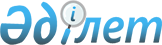 "Қазақстан Республикасының Ішкіісммині патрульдік қызметінің қоғамдық тәртіпті күзету мен қауіпсіздікті қамтамасыз ету жөніндегі жарғысын жариялау туралы"
					
			Күшін жойған
			
			
		
					Ішкі істер министрінің 2001 жылғы 06 сәуірдегі N 300 бұйрығы. Қазақстан Республикасы Әділет министрлігінде 2001 жылғы 17 мамырда тіркелді. Тіркеу N 1499. Күші жойылды - ҚР Ішкі істер министрінің 2002 жылғы 5 шілдедегі N 475 ~V021938 бұйрығымен.



      Қоғамдық тәртіпті сақтауды қамтамсыз етудің ұйымдастырылуын жетілдіру, Қазақстан Республикасы Ішкіісминінің ішкі істер органдары полициясының кешенді күштері мен ішкі әскерлер полициясының моторландырылған арнайы бөлімдері қызметінің тиімділігін арттыру мақсатында 

                             БҰЙЫРАМЫН: 

      1. Мыналар: 



      1) Қазақстан Республикасы Ішкіісминінің қоғамдық тәртіпті және қауіпсіздікті қамтамасыз ету жөніндегі патрульдік қызмет жарғысы (N 1 қосымша); 



      2) патрульдік полиция бөлімшелерінің типтік штаттары (N 2 қосымша) бекітілсін; 



      2. Астана қаласы ІІБ-ның, Алматы қаласы ІІББ-ның, облыстардағы және көліктегі ІІББ, ІІБ-ның, Қазақстан Республикасының Ішкіісмині оқу орындарының бастықтары, ішкі әскерлер бөлімдерінің командирлері: 



      1) қоғамдық тәртіпті сақтауды қамтамасыз етуге қатысушы полиция кешенді күштерінің іс-қимылдарын үйлестіру мен басқару жөніндегі міндеттерді ІІББ, ІІБ, КІІБ, қалалық, аудандық, желілік ішкі істер органдары бастықтарының қызмет жөніндегі орынбасарларына жүктесін; 



      2) бағыныстағы органдар мен бөлімшелердің жеке құрамы жауынгерлік және қызметтік дайындық бөлімде сынақ ала отырып, осы жергілікті оқып-үйренуін ұйымдастырумен; 



      3) патрульдік қызмет жарғысының талаптарын қоғамдық тәртіпті сақтауды қамтамасыз етуге тартылатын барлық қызметкерлердің, сондай-ақ полиция бөлімшелерінің қызметін ұйымдастыру мен бақылау міндеті жүктелген лауазымды адамдардың бұлжұтпай орындауын қамтамасыз етсін; 



      4) қалалық, аудандық, желілік ішкі істер органдарының басшыларының және саптық бөлімшелердің командирлерінен жеке құрамды осы қызметтің ерекшеліктерін ескеріп, патрульдік қызмет атқарудың тактикалық тәсілдерін меңгеру практикалық сабақтарына айрықша мән бере отырып, оқыту мен дене шынықтыру дайындығын ұйымдастыруды талап етсін; 



      5) тоқсанына кемінде бір рет патрульдік полиция мен ішкі әскерлер полициясының арнайы моторландырған бөлімдері жеке құрамдарының бірлескен оқу сабақтарын және жаттықтыруларын өткізсін, оның барысында патрульдік нарядтардың жиі кездесетін көше қылмыстарының жолын кесу мен оларды ашу жөніндегі іс-қимыл дағдыларын үйретсін; 



      6) Ішкі әскерлер полициясының арнайы моторландырылған бөлімдерінің күш-құралдарын күрделі криминогендік жағдай қалыптасқан аймақтарда пайдалансын. Олардың қоғамдық тәртіпті сақтауды қамтамасыз ету жөніндегі қызметті атқару тәртібін Ішкі әскерлердің жауынгерлік қызмет жарғысының талаптарына сәйкес белгілесін. Жеке құрамды орналастыру жүйесінде ішкі әскерлердің әскери қызметшілері мен ішкі істер органдары қызметкерлерінің араласқан нарядтарының қызмет атқаруын ұйымдастыруды қамтамасыз етсін; 



      7) Астана қаласы ІІБ-ның, Алматы қаласы ІІББ, облыс орталықтары мен әкімшіліктегі бөліктерге бөлінетін қалалардың ІІБ айына бір рет қоғамдық тәртіпті сақтауды қамтамасыз етуге қатыстырылған полиция кешенді күштеріне біртұтас нұсқау беріп алмастыру өткізсін; 



      8) полицияның жылжымалы пункттері мен тұрақты күзет орындарының озық жұмыс әдістерін іс жүзінде қолданып, жетілдірсін, патрульге қызметтік иттер мен аттарды барынша пайдалансын; 



      9) республика ішкі істер органдарының кезекші бөлімдерін патрульдік учаскелер, бағыттар, күзет қостары және аялдау нүктелері түсірілген карта сызбаларымен (магниттік жоспарлармен), сондай-ақ қызмет көрсететін аумақтағы жедел жағдайды бақылауға мүмкіндік беретін қажетті құжаттармен қамтамасыз етсін; 



      10) жасалған қылмыстар, іздеудегі адамдардың ерекшеліктері туралы мәліметтерді патрульдік нарядтарға дер кезінде хабарламаудың, сондай-ақ қызмет атқару уақыты мен орындарында қылмыс жасаудың әрбір фактісіне төтенше оқиға деп қарап, тәулік ішінде қызметтік тексеру жүргізсін және кінәлілерді жауапқа тартсын; 



      11) патрульдік учаскелер құрылған қала аудандарының шеткі аумақтары мен елді мекендерде "Патрульдік учаске" принципі бойынша патрульдік қызмет атқару әдістерін жер-жерде жетілдірсін; 



      12) патрульдік полиция нарядтарының қызмет атқаруы үшін оларды тұрақты негізде белгілі бір патрульдік учаскелерге бекітсін және оларға құқық тәртібін қамтамасыз етуді толық көлемде жүктесін, алғашқы дайындықтан өтпеген қызметкерлерді тәртіп сақтауды қамтамасыз ету жөніндегі қызмет атқаруға қоспасын; 



      13) тоқсан сайын жедел кеңестерде полицияның кешенді күштерінің қоғамдық тәртіпті қамтамасыз етуге және қылмыспен күрестегі жұмыстарының, сондай-ақ олардың Республика Ішкіісминінің Ішкі әскерлермен өзара іс-қимылдарының нәтижелерін қарап, қажетті басқармалық шешімдер қабылдасын. Олардың қызметінің тиімділігін көтеруге нақты шаралар қолдансын; 



      14) патрульдік полиция бөлімшелерінің жеке құрамын нысандық киім-кешекпен, оның ішінде ауа-райы суық және биік таулы аудандарда жылы киімдермен, қажетті арнайы құралдармен, байланыс құралдарымен, кезектен тыс, сапалы техникалық қызметпен және жанармайлар материалдармен, жарақталған автокөлікпен қамтамасыз етсін; 



      15) қылмыстарды "кезекшілік тәулікте" ашуға және қылмыскерлерді ұстауға белсенділікпен қатысқан полиция қызметкерлері мен Ішкі әскерлердің әскери қызметшілерін марапаттауды іс жүзінде кеңінен қолдансын; 



      16) патрульдік нарядтар мен полиция кешенді күштерінің жұмыс нәтижелері үшін қалалық, аудандық және желілік органдар бастықтарының жеке жауапкершіліктерін белгілесін. 



      3. Қалалық, аудандық және желілік ішкі істер органдарының бастықтары: 



      1) ағымдағы тәулікте қоғамдық тәртіпті сақтауды қамтамсыз ету жөніндегі шешімді ішкі істер органы бойынша кезекшілікті қабылдау-тапсыру кезінде қабылдасын, күштерді орналастыру барысында қызметтердің ұсыныстарын, жедел жағдай ахуалын, бұқаралық шараларының өткізілуін және басқа факторларды ескерсін; 



      2) патрульдік нарядтарларға нұсқау беру сапасын жақсарту мақсатында оларды өткізу өздерінің орынбасарларын, қалалық, аудандық және желілік әкімшілік полиция қызметтерінің басшыларын тартсын, сондай-ақ оларға криминалдық, жол полициясы қызметтерінің міндетті түрде қатысуын қамтамасыз етсін; 



      3) патрульдік нарядтардың қызмет атқаруына жариялы және жасырын бақылау орнатсын. Бұл жұмысқа ай сайынғы жеке кестелер бойынша қалалық, аудандық және желілік органдардың басшы құрамын, әкімшілік полиция қызметтерінің бастықтарын тартсын; 



      4) патрульдік нарядтардың жұмысын әр маусым аяғында қорытындыласын және олардың қызметін әр айдың нәтижелері бойынша талдау жүргізсін. 



      4. КТЖД (Валиев Х.Х.) ішкі істер органдарының қоғамдық тәртіпті қамтамасыз етуге полицияның кешенді күштері құрамына қатыстырылатын қызметкерлерінің кәсіби оқуын жақсарту мақсатымен алғашқы қызметтік дайындықтан өту кезінде ішкі істер органдарының патрульдік қызметі жұмысының негізін құрайтын нормативтік құқықтық актілерді оқып-үйрену жөніндегі оқу және тақырыптық жоспарларының кеңейтілуін қарастырсын. 



      5. Осы бұйрық Қазақстан Республикасы Ішкіісминінің барлық жеке 

құрамына жариялансын.

     6. Осы бұйрық Қазақстан Республикасының Әділет министрлігінде 

мемлекеттік тіркеуден өткен күнінен бастап күшіне енеді.

     7. Осы бұйрықтың орындалуын бақылау Қазақстан Республикасы 

Ішкіісминінің Қоғамдық қауіпсіздік департаментіне (Тыныбеков Қ.С.) және 

Штаб-Департаментіне (Буканов М.А.) жүктелсін.

     Қазақстан Республикасының

     Ішкі істер министрі - 

     Ішкі әскерлер қолбасшысы

     генерал-майор

          "КЕЛІСІЛГЕН"                         Қазақстан Республикасы

     Қазақстан Республикасының                 ІІМ-нің 2001 жылғы

     бас прокуроры                             6 сәуірдегі

     2001 жылғы 2 сәуірдегі                    N 300 бұйрығына

                                               1 қосымша

                    Қазақстан Республикасының Ішкіісмині     

                       патрульдік қызметінің қоғамдық

                     тәртіпті күзету мен қауіпсіздікті

                         қамтамасыз ету жөніндегі 

                                ЕРЕЖЕЛЕРІ

 



      Қазақстан Республикасының Ішкі істер министрлігі патрульдік қызметінің қоғамдық тәртіпті күзету мен қауіпсіздікті қамтамасыз ету жөніндегі Ережелері (бұдан әрі - Ережелер) қоғамдық орындар мен көлікте, бұқаралық іс-шаралар өткізілгенде және ерекше жағдайларда қоғамдық тәртіпті сақтауды ұйымдастыру мен қылмысқа қарсы күресу жөніндегі міндеттерді 
 V001368_ 
 , меншіктің барлық түрлерін қорғау, қылмыстардың жолын кесу мен оларды ашу жөніндегі қызметтің ұйымдастырылуын және атқарылуын, полицияның лауазымды патрульдік нарядтарының патрульдік қызмет атқару кезеңіндегі міндеттері мен құқықтарын белгілейді. 



      Ішкі істер органдарының қоғамдық тәртіпті қамтамасыз етуі полиция кешенді күштерін "Патрульдік учаске" деген әдіс бойынша орналастыру жоспарына сәйкес пайдалануға негізделеді. 



      Осы Ережелер қылмыстар мен өзге де құқық бұзушылықтардың жолын кесу мақсатында Қазақстан республикасының Ішкіісмині ішкі істер органдарының қатардағы және басшы құрамдағы барлық адамдары мен ішкі әскерлерінің әскери қызметшілері қызмет атқару кезеңінде және қызметтен тыс жүргендері орындауға міндетті басқарушы құжат болып табылады. 




 



                         1 тарау. ЖАЛПЫ ЕРЕЖЕЛЕР 




 



                $1. Қоғамдық тәртіпті сақтау жөніндегі 



                           қызметтің негіздері 




 



      1. Қазақстан Республикасы Ішкі істер министрлігінің ішкі істер органдары мен ішкі әскерлерінің қоғамдық тәртіпті сақтау және қоғамдық қауіпсіздікті қамтамасыз ету жөніндегі қызметінің құқықтық негіздерін Қазақстан Республикасының Конституциясы 
 K951000_ 
 , Қазақстан Республикасы Президентінің "Қазақстан Республикасының ішкі істер органдары туралы" 
 U952707_ 
 Заңдық күші бар Жарлығы, "Қазақстан Республикасының ішкі әскерлері туралы" 
 Z922200_ 
 Қазақстан Республикасының Заңы, Қазақстан Республикасының өзге де заңдары, осы Ережелер және Қазақстан Республикасының өзге де нормативтік құқықтық актілері құрайды. 



      2. Ережелер Қазақстан Республикасының ішкі істер органдары (бұдан әрі - ІІО) және Қазақстан Республикасының ІІМ-нің ішкі әскерлерінің (бұдан әрі - ІӘ) жеке құрамы үшін қоғамдық орындар мен көшелерде құқық тәртібін сақтау жөніндегі қызметті басқару мен ұйымдастыру негіздерін, міндеттерін анықтайтын, сондай-ақ оны атқару тәртібін белгілейтін басқарушы құжат (нормативтік құқықтық акт күші бар болып табылады. 



      1) патрульдік қызмет атқару кезінде ІІО-ның қызметкерлері, Қазақстан Республикасының ІІМ-нің оқу орындарының тыңдаушылары (курсанттары), сондай-ақ ішкі әскерлер полициясының арнайы моторландырылған бөлімнің жеке құрамы (бұдан әрі - ПАМБ) полиция нарядтарының міндеттерін атқарады және Ережелерде көрсетілген құқықтық және әлеуметтік қорғау құқықтары мен кепілдері таралады. 



      2) қызметті тұрақты атқару үшін қалалық, аудандық, желілік органдарда олардың бастықтарына тікелей бағынышты болатын полицияның саптық бөлімшелері (батальондар, роталар, взводтар, бөлімшелер) құралады. 



      3) қалада, ауданда құқық бұзушылықтың кең жайылған түрлерімен күрес жөніндегі батальондар, роталар мен взводтар құрамында арнайы топтар құрыла алады. Олардың жұмыстары қалалық, аудандық, желілік органдар басшыларының күнделікті бақылауымен және жедел қызметтермен өзара тығыз қарым-қатынаста жүзеге асырылады. Бұл топтардың сандық құрамы және құрамның нақты санының 15%-нен аспауы тиіс. 



      3. Қоғамдық тәртіпті сақтау мен қоғамдық қауіпсіздікті қамтамасыз ету қызметі "Патрульдік учаске" деген әдіс бойынша, арнайы тағайындалған патрульдік нарядтардың басқару шешімдеріне негізделген, қылмыспен күреске және құқық тәртібін нығайтуға бағытталған қоғамдық орындар мен көшелерде шаралар өткізу кезінде және төтенше оқиғалар туындаған жағдайларда патрульдік қызмет атқаруы болып табылады. 



      1) Патрульдік учаске (бұдан әрі - ПУ) - өз шекарасы бойынша полицияның учаскелік пунктінің (бұдан әрі - ПУП) шекарасымен сәйкес келетін аумақ, онда патрульдік нарядтар үшін патрульдеудің көліктік және жаяу жүру бағыттары әзірленеді. Бағыттарды әзірлеу барысында оперативтік жағдай және оқиға болған жерге жылжымалы полиция тобының (бұдан әрі - ЖПТ) және жаяу нарядтың келу немесе хабарлама алған сәттен кейін 5 минут уақыттың ішінде шақыру мүмкіншілігі ескеріледі; 



      2) Қалалық, аудандық ішкі істер органы бастығының бұйрығымен: 



      әрбір ПУ-ге патрульдік учаске аға инспекторларды мен инспекторлар, оған бағынышты қызметкерлер тобы (полиция кешенді күштерінің құрамына кіретін тізім бойынша тұрақты негізде) бекітіледі; 



      патрульдік полиция бөлімінің (бөлімшесінің) әрбір қызмет аға инспекторына 5-ке дейін патрульдік учаскелер бекітіледі. 



      3) Қоғамдық орындарға түрлі тіршілік қажеттіліктерін қанағаттандыру мақсатында адамдардың қарым-қатынас жасайтын орындары - көшелер мен бұқаралық объектілер (ғимараттар, құрылыстар, жолаушы көлік құралдары), сондай-ақ өткізілу кезеңдерінде - бұқаралық ойын-сауық, спорттық, қоғамдық-саяси және өзге іс-шаралардың өткізілуі аймақтары жатады. 



      4) Қоғамдық орындарда патрульдік қызмет атқару үшін құрамына қарай полицияның патрульдік нарядтары (бұдан әрі - ППН), аралас патрульдік нарядтар (бұдан әрі - АПН) және әскери нарядтар (бұдан әрі - ӘН) шығарылады. Қоғамдық тәртіпті сақтау жөніндегі қызметті атқару патрульдік нарядтың құрамына қарамастан ІІО полиция қызметкерлері және ІӘ үшін белгіленген нысандық киімде жүзеге асырылады. Арнайы міндеттерді жүзеге асыру кезінде олар тікелей бастықтың рұқсаты бойынша қызметті штаттық киімде атқара алады. 



      4. Патрульдік полицейлік (патрульдік наряд құрамындағы ішкі әскерлер ПАМБ-ның әскери қызметкері) өкімет өкілі болып табылады, мемлекеттің қорғауында болады және қызметтік міндеттерін орындауда дербестік құқығына ие болады. Оның заңды талаптары мен өкімдері азаматтар және лауазымды адамдардың орындауы үшін міндетті болып табылады. 



      Патрульдік қызметкерлердің азаматтардың құқықтарын уақытша шектейтін іс-қимылдары "Заң атымен" деген сөздермен жалғасуы тиіс. 



      5. Жеке құрамның патрульдік қызмет атқару кезіндегі қызметтік уақыты оның қалалық, аудандық, желілік органы (бөлімі, бөлімшесі) бойынша кезекшінің және полицияның аға учаскелік инспекторының (бұдан әрі - ПУИ) жедел қарамағында болуымен белгіленеді. Патрульдік қызмет атқарушы ІІО және ІӘ қызметкерлері, көрсетілген адамдардың қарамағына нұсқау беру басталған сәттен бастап кіреді; қарамағынан шығу қызмет аяқтау бойынша ол адамдардан рұқсат алумен анықталады. Қызмет уақытының бір ай ішіндегі орташа тәуліктік ұзақтығы еңбек заңдарымен белгіленген жұмыс күнінің ұзақтығынан аспауы тиіс. 



      Жеке құрамға ауысым ішінде, бірақ күзет орнында, патрульдеу бағыттарында 5 сағат үздіксіз қызмет атқару уақытынан кешіктірмей тынығу және тамақтану үшін 1 сағат үзіліс беріледі. Үзіліс уақыты қызмет уақытының жалпы ұзақтығынан алынып тасталады. Қажетті жағдайларда нарядтарды ауыстыру жүргізіледі. 



      Нұсқау беруді, қызметтік кеңестерді, оқу сабақтарын өткізумен техниканы пайдалануға дайындау уақыттары қызметтік болып саналады. 



      Жеке құрам патрульдік қызметті атқару үшін тәуліктің кез келген уақытында тағайындалады. Демалыс күндері кесте бойынша беріледі. Бұл орайда ай сайын екі демалыс күні қатарынан сенбі және жексенбі күндерінде берілуі тиіс. 



      Нарядтардың үздіксіз қызмет атқару ұзақтығы сыртқы күзет орындары мен бағыттарда температура - 20 градус және одан төмен болғанда (жылытылатын үй-жай болмаған жағдайда), сондай-ақ температурасы + 35 градус және одан жоғары болғанда екі сағаттан аспауы керек. Қажет болғанда нарядтардың ауыстырылуы ұйымдастырылады. 



      6. Жедел жағдай күрделене түскенде, төтенше жағдайлар (табиғи қайғылы жағдайлар, өрт оқиғалары, ірі өндірістік және басқа да апаттар, эпидемиялар мен эпизоотиялар, т.б.) туындағанда, бұқаралық шаралар (қоғамдық-саяси, ойын-сауық, спорттық, т.б.) өткізілгенде қызмет атқарудың күшейтілген нұсқасы енгізіле алады. 



      Қызмет атқарудың күшейтілген нұсқасы және құрамның тәуліктік қызметтік уақытының ұзақтығын үздіксіз 12 сағатқа дейін ұлғайту және 2 аптадан аспайтын мерзім ішінде демалыс бермеу, ал кейбір жағдайларда кезекті демалыс беру мерзімін ауыстыру және қаладан, елді мекеннен тыс жерге шығуына уақытша тиым салу есебінен қамтамасыз етіледі. 



      Заңмен белгіленген жұмыс уақытынан тыс, сондай-ақ апта сайынғы демалыс күндері және мереке күндері қызмет атқарғаны үшін полиция қызметкерлеріне заңға сәйкес өтемақы төленеді немесе басқа күндері демалыс беріледі. 



      7. ПАМБ жеке құрамының тікелей патрульдік учаскелерде қызмет атқару уақытының ұзақтығы тәулігіне 5 сағаттан аспауы тиіс. ІІББ, ІІБ бастықтарының, Қазақстан Республикасы ішкі істер министрі-ішкі әскерлер қолбасшысымен (бұдан әрі - Министр) келісілген шешімдері бойынша ПАМБ әскери нарядтарының қызмет атқару уақыты 1-2 сағатқа ұзартылуы мүмкін. 




 



           $2. Полицияның кешенді күштері және олардың құралдары 




 



      8. Қоғамдық тәртіпті сақтауды қамтамасыз ету жөніндегі полицияның кешенді күштерін (бұдан әрі - ПКК) патрульдік полиция бөлімшелерінің (ерекше мақсаттағы, жедел қимылдау бөлімшелерінен басқа) жеке құрамы, ІІО арнайы мекемелерінің, Қазақстан Республикасы "Күзет" РМК (бұдан әрі - "Күзет" РМК), жол полициясының (бұдан әрі - ЖП), сондай-ақ ПАМБ патрульдік экипаждары құрайды. 



      9. Бұқаралық шараларды өткізу, ірі өндірістік, табиғи, басқа да апаттар мен өзге де төтенше оқиғалар кезінде қоғамдық тәртіпті сақтауды қамтамасыз ету үшін, қоғамдық тәртіпті топтасып бұзу мен жаппай тәртіпсіздіктердің жолын кесу және олардың салдарын залалсыздандыру күрделі криминогендік жағдайды жекелеген учаскелерде сауықтыру іс-шараларын өткізу үшін Қазақстан Республикасы ІІМ, Астана қаласы ІІБ, Алматы қаласы ІІББ, облыстардағы ІІББ, ІІБ-лары (бұдан әрі - ІІББ, ІББ) жанында полицияның ерекше мақсаттағы отрядтары (бұдан әрі - ПЕМО), жедел қимылдау бөлімшелері (бұдан әрі - ЖҚБ) құрылады. 



      Ерекше жағдайларда ПЕМН мен ЖҚБ аса қауіпті қаруланған қылмыскерді іздестіру мен ұстауға қатыстырыла алады. 



      10. Ішкі әскерлердің ПАМБ ішкі органдарымен бірлесіп, елді мекендерде қоғамдық тәртіпті сақтауға, қоғамдық тәртіпті жаппай және топтасып бұзудың жолын кесуге қоғамдық қауіпсіздік пен төтенше жағдайдың құқықтық режимін қамтамасыз етуге, төтенше оқиғалардың (табиғи қайғылы оқиғалардың, ірі апаттардың) салдарын залалсыздандыруға арналған. 



      11. ІІББ, ІІБ-ның бастықтары ПАМБ жөніндегі (аумақтығы бойынша) аға жедел бастық болып табылады және Министрдің келісімі бойынша оларды тұрақты орналасу пункттерінде қоғамдық тәртіпті сақтауға, төтенше оқиғалар (жағдайлар) зардаптарын жоюға қатыстырады. 



      12. ЖП-ның, "Күзет" РМК-ның, ІІО-ның арнайы мекемелерінің патрульдік нарядтары тікелей қызметтік міндеттерін атқарумен қатар өздерінің іс-қимылдары шегінде ІІО-ның қоғамдық тәртіпті қамтамсыз етудегі міндеттерін іске асыру жөнінде шаралар қолдануы тиіс. 



      13. ПКК-ның жеке құрамы мен құралдарын осы Ережелермен көзделмеген міндеттерді орындау үшін тартуға тыйым салынады. 



      14. Аса маңызды объектілерді қорғауды жүзеге асыратын полиция бөлімшелері мен арнайы мақсаттағы автомобильдердің тұрақты жүріп өтетін жолдарында қызмет атқаратын ЖП бөлімшелері қоғамдық тәртіпті сақтау және қылмысқа қарсы күрес міндеттерін орындауға жекелеген жағдайларда тікелей бастықтарының өкімдері бойынша қатыстырылады. 



      15. Қоғамдық тәртіпті сақтауды қамтамсыз ету жөніндегі ПКК-ның құралдарын: 



      1) арнайы автомобильдер, бронемашиналар, тікұшақтар, мотоциклдер, велосипедтер, катерлер және басқа да көлік құралдары; 



      2) сым байланысы, кәрездік байланыс, радиобайланыс және белгі беру құрылғылары; 



      3) табельдік қару-жарақ, қорғану және белсенді қорғаныс арнайы құралдары; 



      4) электрмегафондар, жарық түсіретін құралдар, бейне-аудио және басқа да техникалық құралдар; 



      5) қызметтік иттер мен аттар; 



      6) арнайы операцияларды қамтамасыз ету құралдары құрайды. 



      16. Патрульдік қызметті атқару үшін нарядтың мынадай түрлері шығарылады: патрульдер, патрульдік топтар, күзет қостары, бақылау өткізу пункттері, қосалқы күштер. 



      17. Патруль бұл құрамында екі немесе бірнеше полиция қызметкері бар, бағытты немесе күзет қосын жаяу (автомобильмен) аралау, оның жекелеген учаскелерін байқап қарау жолымен алдына қойылған міндетті орындаушы жылжымалы наряд. 



      Полицейлік наряд құрамында патрульдеуші деп аталады. 



      Патруль қызметті автомобильде (бұдан әрі - АП), мотоциклде (бұдан әрі - МП), катерде (бұдан әрі - КТП), велосипедте (бұдан әрі - ВП) атқара алады. Сондай-ақ жаяу (бұдан әрі - ЖП), атты (бұдан әрі - АтП) және қызметтік иттері бар патрульдер (бұдан әрі - ИП) қолданылады. Жол қозғалысының қауіпсіздігін (бұдан әрі - ЖҚҚ) қамтамасыз ету үшін қозғалысты қадағалау жөніндегі (бұдан әрі - ҚҚП), тікұшақтағы (бұдан әрі - 



ТП) патрульдер пайдаланылады. 



      Автомобильдегі патруль экипажында кемінде 3 қызметкер болуы тиіс, ал нарядтың басқа түрлерінде 2 патрульдік қызметкерден кем болмауы тиіс (атты және велосипедтегі патрульдер жұп жұппен қойылады). 



      Патрульге қызмет атқару үшін шекарасында көру мен естудің мүмкіндік шегінде патрульдің жүру жолының негізгі бағытына жалғасатын аумақ кіретін патрульдеу бағыты белгіленіп беріледі. Патрульдеу бағытының ені сол жердегі нақты жағдайларға қарай, учаскедегі жедел жағдай ескеріле отырып белгіленеді. 



      18. АП бағытының ұзындығы 6 шақырымнан, мотоциклдегі - 3 шқ, велосипедтегі - 2 шқ, жаяу - 1 шқ-нан аспауы тиіс. 



      Патрульдер үшін бағыт ұзындығы жедел жағдайға қарай ұлғайтылуы немесе кішірейтілуі (белгіленген мөлшерден 25 пайыздан аспайтындай болып) мүмкін. 



      19. Патрульдік топ (бұдан әрі - ПТ) - құрамы ПКК-ның бірнеше патрульдерінен тұратын, бекітілген ПУ-де немесе бұқаралық шара өткізіліп жатқан аймақ, объект аумағында қызмет атқару үшін біріктірілген наряд. 



      ПТ-ның негізін радиостанциямен, айналма жарық түсіретін, дыбыс зорайтқыш қондырғылармен, арнайы дыбыс (сирена) белгісімен және өзгеде техникалық құралдармен жарақталған АП құрайды. 



      Патрульдік учаскенің аға инспекторы ПТ-тың және АП-дің жетекшісі болып табылады. 



      20. Поезда, кемеде, ұшақта және тағы басқаларында ере жүру наряды жолаушылар поезында, кемелерде ілесіп жүру бөлімшелерінен жолаушылары бар көлік құралдарының қозғалыс бағытында қоғамдық тәртіпті сақтау, құқық бұзушылықтардың алдын алу мен жолын кесу мақсатында тағайындалады. 



      21. Күзет қосы-аумағында полиция қызметкерлері өздеріне жүктелген қоғамдық тәртіпті, жол қозғалысы қауіпсіздігін, мүліктің сақталуын қамтамасыз ету жөніндегі міндеттерін атқаратын орын немесе жер учаскесі. 



      Күзет қосы үшін оның орталығы мен шекаралары белгіленеді. Күзет қосының орталығы болып қадағалау жүргізу және құқық бұзушылықтың алдын алу мен жолын кесу үшін неғұрлым тез арада шаралар қолдануға ең қолайлы жер айқындалады. 



      Шекаралардың күзет қосы орталығынан алшақтығы 300 метрден аспау керек. 



      22. Бақылау-өткізу пунктінде (бұдан әрі - БӨП) полиция наряды белгілі бір ауданда (мекенде) бұқаралық шаралар өткізу кезінде, табиғи апаттар, техногендік апаттар, эпидемиялар мен эпизоотиялар туындаған және басқа да жағдайларда өткізу режимін қамтамасыз ету немесе көлікпен жолаушылардың қозғалысын шектеу мақсатында қойылады. 

     Айрықша маңызды учаскелер мен бағыттардағы БӨП наряд жетекшісі болып 

орта басшы құрамдағы адамдар тағайындалады.

     23. Тосқауыл ІІО (бөлімшесі) қызметкерлері тобының мекеменің белгілі 

бір учаскесін қоршау немесе жекелеген бағыттарды тосқауылдау жөніндегі 

наряды.

     24. Қосалқы топ - ІІО қызметкерлерінің патрульдер мен күзеттерді 

жедел жағдайдың өзгеруіне байланысты кенеттен пайда болған міндеттерді 

шешуге не тамақтану, ауырып қалған кездері мен басқа да жағдайларда 

алмастыруға арналған наряды.

     Қосалқы топтың құрамын, оны орналастыру және пайдалану тәртібін әрбір 

жеке жағдайда өздері бағынышты болатын бастық айқындайды.

           2 тарау. ПАТРУЛЬДІК ҚЫЗМЕТТІ БАСҚАРУ МЕН ҰЙЫМДАСТЫРУ

                                 НЕГІЗДЕРІ

                           $1. Басқару негіздері

 



      25. Патрульдік нарядтарды басқару - бұл қалалық, аудандық, желілік органдар басшыларының, бөлімше командирлерінің оларға жүктелген міндеттерге сәйкес полицияның кешенді күш-құралдарын ІІО-ның жедел басқару орталықтары арқылы іске асыратын мақсатқа сай бағытталған қызметі. 



      Жедел басқару ІІО-ның қызметiн ұйымдастыру жүйесiнде олардың қоғамдық тәртiптi сақтаумен және қоғамдық қауiпсiздiктi қамтамасыз етумен бүтiндей байланысты болатын мiндеттердi орындауында негiзгi нысан болып табылады. 



      ІІО жедел басқаруының субъектiлерi: бөлімшелердің кезекшілері, қызметтер, қызметкерлер, сондай-ақ кезекші тәулік ішінде қоғамдық тәртiпті сақтауды қамтамасыз етуге қатыстырылған ПКК болып табылады. 



      Басқаруда жедел жағдайды талдау, қолда бар күш-құралдарды ұтымды орналастыру, кешенді пайдалану, дер кезінде орын алмастыру, көшелер мен қоғамдық орындарда белсендi қызмет атқару, жағдай күрт күрделенiп кеткенде, ерекше жағдайлар мен төтенше оқиғалар кезінде кенеттен туындайтын міндеттерді орындауға ұдайы даярлық негізінде іс-қимылдардың тиімділігін қамтамасыз етуге тиiс. 



      26. Патрульдiк нарядтарды басқаруға: 



      1) шешiм әзiрлеу және қабылдау; 



      2) күш-құралдарды, алға қойылған міндеттерді орындау үшін даярлау, нарядтарға нұсқау беру; 



      3) өзара iс-қимылдарды ұйымдастыру, бөлімшелермен және патрульдiк нарядтармен ұдайы, тұрақты байланыста болу, дер кезінде ақпарат алмасуды қамтамсыз ету; 



      4) ПКК-ны және олардың құралдарын орын алмастыру (маневр); 



      5) қызметтi ұйымдастыру мен оның атқарылуын бақылау; 



      6) патрульдiк топтар мен бөлiмшелердiң қызмет нәтижелерiн есепке алу мен бағалау кіреді. 



      27. Қалалық, аудандық, желілік органның бастығы, бөлімше командирі, патрульдік нарядтарды жеке өздері немесе орынбасарлары арқылы басқарады. 



      Олар қызмет көрсетiлетiн аумақтағы жедел жағдайды, бөлімшелердің жүктелген міндеттерді орындауға бағытталған даярлық ахуалын, олардың материалдық-техникалық жағынан қамтамасыз етілуін және жеке құрамның қажеттіктерін білуге, олардың қызметтiк мiндеттерiн айқын да дұрыс орындауларында қол жеткiзулерін талап етуге міндетті. 



      28. Астана, Алматы қалаларында, республика облыстарында, ірi қалалары мен аудандарында барлық күш-құралдарды жедел басқаруды, оның барлық деңгейдегі субъектiлерін ақпараттық қамтамасыз ету мен басқаруды ұйымдастыру басты міндетi болып табылатын Жедел басқару орталықтары (бұдан әрі - ЖБО) жүзеге асырады. Оның ЖБО патрульдiк нарядтарды басқаруды, ғимараттардың, құрылыстардың, объектілердің күзетілуі мен қауіпсіздігін қамтамасыз қамтамасыз етуді, адам көп жиналған жерлерде іс-шаралар жүргізуді, жол қозғалысын ұйымдастыруды ж.б. жүзеге асырады. 



      ЖБО функциясына қылмыстардың алдын алу мен оларды "кезекшiлiк тәулiкте" ашу мақсатында қалыптасқан жедел жағдайға талдау жүргiзу, басқарушылық шешiмдер қабылдау, ПКК-ның патрульдiк нарядтарын жедел басқаруды қамтамасыз ету кiредi. 



      29. ЖБО бастығы (кезекшi ) жалпы басшылықты, ЖБО қызметкерлері арасында өзара іс-қимылды қамтамасыз етеді, ЖБО-ның кезекшi тәулiк iшiндегi қызметi үшiн жекелей жауапты болады, өз құзыреті шегінде келіп түскен ақпарат бойынша іс-әрекет жасау жөнiнде шешiмдер қабылдайды, ақпаратты тексерiп, iске асыру жөніндегі қызметтерге тапсырма береді, жүргізіліп жатқан жұмыс туралы IIО-ның бастығына баяндайды. 



      Қалалық, аудандық, желілiк органдардың бөлiмшелерін және патрульдiк нарядтарын қызмет атқару кезеңiнде басқару қалалық, аудандық, желiлiк органдардың кезекшiлерiне жүктеледi. 



      Қызмет атқарудың күшейтiлген түрi жарияланғанда нарядтарды басқару арнайы құрылған штабқа жүктелуi мүмкін. 



      Патрульдік учаскенің шекараларындағы жедел басқаруды, сондай-ақ аға ПУИ да жүзеге асырады. 



      30. Орган бастығы, бөлімше командирі, жедел кезекші, аға ПУИ патрульдік нарядтарды басқару кезінде: 



      1) жағдайға қарай байланыс құралдарын пайдалану тәртiбi мен олардың жұмыс режимiн белгiлеуi; 



      2) жеке құрамның жоғары қырағылығын тұрақтандыруы, өткiзiлiп жатқан iс-шараларды жария етпеу мақсатында арнайы шартты белгiлердi, сөйлесу кестелерi мен шарттарды пайдалануы; 



      3) байланыс құралдары бойынша сөйлесу ережелері мен тәртібінің сақталуын бақылауды қамтамасыз етуі; 



      4) байланыс құралдарын дұрыс сақталуын және берілуін, дер кезінде техникалық қараудан өткізіліп, жөндеулер ұйымдастыру арқылы оларды ұдайы, тұрақты байланыспен қамтамасыз етуі тиіс. 



      31. Бөлімшелер мен нарядтарды басқаруды қамтамасыз ету үшін радио, сымдық, жылжымалы, белгі беру, байланыс және теледидар құралдары қолданылады. 



      Радио - жылжымалы нарядтармен негізгі байланыс жасау құралы болып табылады. 



      Сымдық құралдар - қалалық және арнайы телефондар - радио байланысы жоқ нарядтармен байланыс жасау үшiн пайдаланылады. 



      Жылжымалы байланыс құралдары басқа құралдар болмаған жағдайда жекелеген нұсқауларды дәлірек анықтау немесе қайталап айту үшін қолданылады. Жылжымалы байланыс құралдары ретінде көлік құралдары, сондай-ақ жаяу байланысшылар пайдаланылады. 



      Көру және дыбыс белгілерінің көмегімен байланыс жасау нарядтардың арасында тікелей бұйрықтар беру мен өзара іс-қимылды сақтау үшін ұйымдастырылады. 



      Теле-бейне қадағалау жүйесі қызмет көрсетілген аумақтың (объектілердің) аса маңызды учаскелерінде қоғамдық тәртіп пен қауіпсіздік жағдайын қадағалау және нарядтардың іс-әрекеттерін бақылау үшін қолданылады. 




 



                           $2. Шешім қабылдау 




 



      32. Патрульдік қызметті ұйымдастыру үшін: 



      1) бiр жылға - қоғамдық тәртiптi сақтауда полицияның күш құралдарын кешенді пайдалану жоспарымен (кейіннен қажеттілігіне қарай түзетулер енгізіле отырып); 



      2) бір айға (он күндікке) - жеке құрамды қызметте пайдалану жоспарымен (ПАМБ үшiн); 



      3) өтіп жатқан тәулікте - күзет қосының ведомостысымен; 



      4) нақты міндетті орындауға - жазбаша бұйрықпен, арнайы жоспармен шешім қабылданып ресімделеді. 



      33. Қалалық, аудандық, желiлiк орган бастығының шешiмдерi жедел жағдайда жан-жақты талдау мен бағалау негізінде қабылданады. 



      Бұл орайда: 



      1) қалалық, аудандық, көліктік учаскенің географиялық, әлеуметтiк-экономикалық ерекшеліктерi, тұрғындар көшi-қон мен басқа да демографиялық өзгерiстер; 



      2) қоғамдық орындар мен көшелердегі қоғамдық тәртiп пен қылмыс жағдайы; 



      3) ІІО қызметкерлерiнiң қызметте немесе одан да басқа бос уақыттарында болып жатқандығына қарамастан қоршаған ортадағы қалыптасушы жағдайды өзiндiк қадағалаулары; 



      4) ІІО-ның күш-құралдары, патрульдiк нарядтардың қоғамдық тәртіпті сақтау және қылмыспен күрес жөніндегі жұмыс нәтижелері ескеріледі. 



      34. Жедел жағдайға талдау жүргізілгенде: 



      1) көшелер, тұйық көшелер, саябақтар, гүлзарлар саны мен ерекшелiктерi, өндiрiстiк және агроөнеркәсiптiк кешендерi, жанар май құю стансалары (бұдан әрі - ЖМҚС), рұқсат беру жүйесі объектiлерi, банк мекемелерi, темiр жол стансалары, сапаржайлар, басқа өнеркәсіп, көлік объектілері, сауда және қоғамдық тамақтандыру кәсiпорындары, оқу орындары, iшкi iстер органдарының арнайы мекемелері орналасқан жерлер мен олардың жұмыс істеу уақыты, жылдың, тұрғындардың тәуліктің әр түрлі мезгілі мен уақыттарындағы жүрiс-тұрысы, метеорологиялық жағдайлар және т.б. туралы деректер:; 



      2) көшелер мен басқа қоғамдық орындарда жасалушы қылмыстар мен өзге де құқық бұзушылардың саны, ағымы мен құрылымы туралы мәлiметтер; 



      3) қоғамдық тәртіпті сақтауға және қылмыспен күреске қатысушы ПКК патрульдiк нарядтарының жұмыс нәтижелерi, сондай-ақ полиция бөлімшелері жеке құрамының қару-жарақпен, байланыс құралдарымен, патрульдiк көлiкпен, заттай үлеспен қамтамасыз етiлу жағдайы туралы мәлiметтер пайдаланылады. 



      35. Жедел жағдайды зерттеп танысқан кезде: статистикалық есеп беру, талдау материалдары, жедел және жұмыс карталары мен қоғамдық тәртіпті сақтау және қылмыспен күрес жағдайын көрсететін басқа да құжаттар (11 және 12-қосымшалар); жасалған қылмыстар мен қылмыскерлердi iздестiру жөнiндегi бағдархаттар; ІIО бөлімшелерінің қызметкерлерiнен келіп түскен мәліметтер; патрульдiк нарядтардың мәлiмдемелерi, көршiлес ІІО-ның, ІӘ бөлiмдерi мен бөлiмшелерiнiң, IIМ, IIББ, IIБ, КIIБ-ның ақпараттары; басқа да құқық қорғау органдарының материалдары; мемлекеттiк өкiмет пен басқару органдарының лауазымды адамдарының, қоғамдық бірлестіктер мен құрылымдардың хабарламалары; азаматтардың арыздары мен жеке бағдарлау деректері; жарияланымдар мен бұқаралық ақпарат құралдарының хабарлары ақпарат көздерi болып табылады. 



      36. Шешiм қабылдамастан бұрын қалалық, аудандық, желілік орган бастығы қажетті жағдайларда аға ПУИ-ды, қарамағындағы және қосымша берiлген бөлiмше командирлерiн қатыстыра отырып, тиiстi орындарда есептік қарау (рекогносцировка) жүргізіледі. Оның барысында күш-құралдардың есебі мен жайластырылуы дәлірек айқындалып, күзет қостарының, патрульдеу бағыттарының орналастыруы, нарядтардың түрі мен құрамы, олардың қызмет атқару тәртібі мен ерекше міндеттері белгіленеді. 



      Рекогносцировка жүргiзу ПКК-ның жеке құрамын орналастыру жоспарын бұқаралық шаралар өткізу, табиғи, ірі өндірістік апаттар, эпидемиялар мен эпизоотиялар кезінде, сондай-ақ қоғамдық тәртіпті топтасып бұзуды залалсыздандыру мақсатында, қоғамдық тәртіпті сақтауды ұйымдастыру үшін шешім әзірлегенде міндетті болып табылады. 



      37. Патрульдік қызметті ұйымдастыру шешімінде: 



      1) қалалық, аудандық, желілік органның қалыптасқан жедел жағдайдан туындайтын жалпы міндетті; 



      2) жеке құрам мен техникалық құралдарды бөлiп шығарудың мiндеттi мөлшерi; 



      3) патрульдiк нарядтарды орналастыру; 



      4) нарядтардың мiндетi; 



      5) нарядтардың қызмет атқару тәртiбі мен ерекшеліктерi, олардың өз ішінде, ПУИ-мен, ІIО-ның басқа да қызметкерлерiмен, қоғамдық құрылымдардың өкілдерімен өзара іс-қимылдарын ұйымдастыру; 



      6) жағдай өзгергенде күш-құралдарды алмастыра көшiру мүмкiндiктерi; 



      7) нарядтармен байланыста болу жүйесі, ақпарат табыс ету мерзімдері, берiлетiн белгiлер мен шартты белгiлер; 



      8) патрульдiк қызметтiң атқарылуын бақылау тәртiбi; 



      9) ұйымдық және материалдық-техникалық қамтамасыз ету жөнiндегi шаралар көзделедi. 



      38. ПКК-ның жеке құрамын орналастыру ПУ-дiң шекаралары мен ерекшелiктерi ескерiле отырып, қызмет көрсетiлетiн аумақ шегiнде (қаланың, ауданның, желiлiк учаскенiң) әзiрленедi және оған: 



      1) ауданның, қаланың, желiлiк учаскенің сызбасы; 



      2) жедел жағдайға баға беру, жеке құрамды бөліп шығарудың мiндеттi мөлшерi, күзет қостары мен патрульдеу, оның iшiнде қоғамдық тәртіпті сақтауды күшейту кезеңінде және орын алмастыру жүзеге асырылғанда жабылуға жататын қосымша бағыттарының үлгілік тізбесі; 



      3) наряд түрлерi, олардың өзара іс-қимыл жасау тәртібі мен араларындағы байланыс; 



      4) қылмыстық-атқару жүйесі мекемелері, "Күзет" РМК-ның, ЖП бөлімшелері, ІІБ-нің оқу орындары, сондай-ақ ІІО-ның арнайы мекемелерi орналасқан аудандарда олардың жеке құрамын патрульдеуге тарта отырып, қоғамдық тәртіпті сақтауды ұйымдастыру жатады. 



      39. Күзет қосы орталықтары мен шекаралары, патрульдердiң бағыттары және аялдау пункттерi, қызмет атқару ерекшелiктерi, өзара iс-қимыл жасау мен өз араларындағы, сондай-ақ IIО-ның басқа да күштерiмен, қоғамдық құрылымдармен байланыста болу тәртiбi жедел жағдайға сәйкес белгіленеді және міндетті түрде сол жүйелерге шығып қараумен дәлелденеді. 



      40. Әрбiр бағытта, күзет қосында қызмет атқару ерекшеліктері бағыт (күзет қосы) карточкасында (5-6-қосымшалар) айқындалып, онда: 



      1) патрульдеу бағыты, оның ара қашықтығы, шекаралары және күзет қосының орталығы; 



      2) қызмет атқару уақыты; 



      3) ерекше назар аударуды қажет ететін объектілер мен аймақтар; 



      4) бағыт бойынша қозғалу тәртібі мен күзет атқарудың негізгі тактикалық әдiстерi; 



      5) нарядтардың қылмыстар мен қоғамдық тәртiптi бұзу фактілерінің алдын алу және жолын кесу жөніндегі,сондай-ақ жедел жағдай қиындаған кездегi ерекше мiндеттерi; 



      6) көршiлес нарядтармен, ІІО-ның кезекшi бөлімімен, ПУИ-мен, қоғамдық құрылымдармен өзара iс-қимыл жасау және байланыс жүргізу тәртiбi, сондай-ақ бұл учаскелердiң радиобайланыс өтпейтін аймақтары көрсетіледі. 



      41. Бағыт (күзет қосы) карточкасы екі данада жасалып, оның біреуі кезекші бөлімде сақталады, екіншісі нарядға кірісер алдында берiледi. 



      42. Кезекшi ауысым iшiнде қызмет атқару бiр немесе бiрнеше бағытта (күзет қосында) жүзеге асырылуы мүмкін. Бұл орайда патрульдеушіге тиісті карточкалар беріледі. Нұсқау берілгенде бір бағыттан (күзет қосынан) екіншісіне жүріп өтудің реттілігі мен тәртібі көрсетіледі. 



      Қосымша күзет қосын немесе патрульдеу бағытын қою қажеттiлiгi туындаған жағдайларда оларда қызмет атқару ерекшеліктері нұсқау беру барысында жарияланады және қызметтік кiтапшаларында жазылады. 



      43. Наряд түрлері мен құрамы аумақтың ерекшеліктеріне және қалыптасқан жағдайға қарай белгіленеді. 



      Күзет қостары полиция қызметкерлерiнiң тәулiк бойы немесе белгілі бір уақыт кезеңі ішінде үздіксіз қадағалау жүргізуін талап ететін орындарда қойылады. 



      Патрульдер патрульдік нарядтың көру шектерімен шектелген белгілі бір пункттерде ұдайы болуын қажет етпейтін жағдайларда пайдаланылады. 



      Күзет қостары мен бағыттарда қызмет атқару тек қана жұптасқан түрде жүзеге асырылады. 



      Қоғамдық құрылым өкiлдерiмен немесе әскери қызметшiлермен бірлесіп қызмет атқарғанда наряд бiр полицейлік және 2-3 қоғамдық құрылым өкiлдерi немесе әскери қызметшiлер есебiнен тағайындалады. 



      44. Нарядтарды шығару мен олардың қызметi атқару ұзақтығы тәулiктiң аса шиеленiстi сағаттарында және қылмыс жасалуы немесе қоғамдық тәртiп бұзылуы мүмкiн орындарда нарядтар санын көбейте түсу есебімен белгіленеді. 



      45. Көшелер мен қоғамдық орындарда патрульдiк қызмет атқару үшiн наряд шығарудың, патрульдеу үшiн автокөлiк бөлудiң тәулiктiк мөлшері әрбір ішкі істер органында және полиция бөлімшелерінде күш құралдарды қоғамдық тәртiптi сақтау мен қылмыспен күресте барынша пайдалану штаттық саны, сондай-ақ тәулiгiне 8 сағаттан жабылатын бағыттар (күзет қостары) үшiн жеке құрамның 1,89 бiрлiк құрайтын қажеттiлiк коэффициент ескерiле отырып айқындалады. Егер бағыттар (күзет постары) 8 сағаттан астам уақытқа жабылатын болса, коэффициент әрбiр сағатқа 0,24 бiрлiкке ұлғайтылады. 



      46. Қалалық, аудандық, желiлiк iшкi iстер органдарының бастықтары мен құрамын бөлiп орналастыру негiзiнде, жедел жағдайдағы өзгерiстердi ескере отырып, күн сайын сол тәулiкте патрульдік қызмет ұйымдастыру үшін күш-құралдар есебін, нарядтарды ауысым бойынша бөлiп ұйымдастыру, нұсқау берушi және қызмет атқарылуын бақылаушы адамдарды белгілеп шешім қабылдайды. 



      47. Полиция қызметкерiн нарядқа тағайындау оның жеке бас ерекшеліктері: тұлғалық, моральдық, іскерлік қасиеттері, денсаулық жағдайы, жасы, жұмыс тәжiрибесi, сондай-ақ қандай да, бiр бағытта, күзет қосында қызмет атқару шарттарына неғұрлым толығырақ сәйкес болатын басқа да деректер ескерiле отырып жүргізіледі. 



      Полицейлiк бiр патрульдiк учаске шекарасында бiр (екi) бағытқа (күзет қосына) бекітiледi және аса бір қажеттілік болмаса басқа ПУ-ге тағайындалмайды. Оқу жиындарында алғашқы дайындықтан өтпеген және ант қабылдамаған полицейліктерді өзіндік дербес түрде қызмет атқару үшін тағайындауға, қаруландыруға тыйым салынады. 



      48. Жедел жағдай күрт шиеленiскен, төтенше жағдайлар туындаған, бұқаралық шаралар өткізілген, шолғыншылық рейдтер мен операциялар жүргiзiлген көздерде нақты мiндеттердi шешу үшiн олардың маңыздылығы мен ауқымына қарай осы Ережелердің 50-тармағына сәйкес арнайы жоспарлар әзiрленедi немесе бұйрықтар шығарылады. 




 



             $3. Нарядтарды дайындау және оларға нұсқау беру 




 



      49. Патрульдiк қызмет атқару үшiн нарядқа тағайындалушы адамдар IIО-на арнайы белгiленген орынға нұсқау беру басталуына 15 минут қалғанда келеді. Олар келіп жеткендігі туралы өз командиріне баяндайды. Мысалы: "Лейтенант мырза! Сержант Әміров қызмет атқару үшiн келіп тұр". 



      Нұсқау беру алдында полицейлiктерге кезекшi қажеттi қару-жарақ, байланыс, жеке қорғану және арнайы құралдар мен қызметтiк құжаттарын бередi. Оларды алғандығы жөнiнде полицейлiк күзет қосы ведомосына қол қояды. Қаруды оқтау кезекшiнiң немесе командирдің қадағалауымен жабдықталған орында жүргізіледі. 



      Кезекшi немесе командир патрульдеу бағытын, күзет қосын жариялайды бағдархаттардың өзгертiлгендiгiн хабарлайды, жасалған қылмыстар, іздестiрілудегі адамдардың, ұрланған мүліктiң ерекшелiктерi туралы ақпаратпен, басқа хабарламалармен таныстырады; олардың қызметтік кітапшаларына (4-қосымша) жазылып алынуын бақылайды, осыдан соң нарядты 

нұсқау беру үшін сапқа тұрғызып, әрбір полицейлікте болуға тиіс 

қару-жарақтың бар-жоғын тексереді және денсаулық жағдайын сұрап анықтайды.

Кемшіліктер байқалған орайда оларды жою шараларын қолданып, нұсқау беруді 

өткізуші адамға жеке құрамның қызмет атқаруға даярлығы туралы баяндайды.

     50. Қызметке кірісуші патрульдік қызметкер маусым бойынша нысандық 

киімде, сырт пішіні үлгілік қалыпта және жарамды қару-жарағы болуы тиіс.

     Өзімен бірге:

     1) қызметтік куәлігі;

     2) қызметтік кітапшасы;

     3) бағыт, күзет қосының карточкасы;

     4) табельдік қаруы (оқ толтырылған екі оқшантайларымен);

     5) радиостанциялары;

     6) қалталық электр жарық бергіші;

     7) ысқырық;

     8) қарындаш пен автоқалам;

     9) қызметтік сумка мен планшет;

     10) жеке пакеті (дәріқорап) болуы тиіс.

     Орындайтын міндеттер сипатына қарай қосымша:

     әкімшілік құқық бұзушылықтар туралы хаттамалардың есепке алынған 

бланкілері;

     электромегафондар;

     арнаулы телефон, темір жол вагонының есіктерін ашатын кілттер;

     жеке басын қорғау құралдары, арнаулы құралдар және басқа заттар 

беріледі.

 



      Әскери нарядтар жеке құрамның нысандық киімі, қару-жарағы мен құрал-сайман бөлім командирімен әрбір тәулік үшін белгіленеді. 



      Қоғамдық тәртіпті қорғау жөніндегі ӘН-ға табельдік қару беру туралы шешімді сатылап баяндай отырып, жедел аға бастық - бөлім командирі қабылдайды. 



      51. Күнделікті қызметке кірісер алдында нарядтарға нұсқау беруді ІІО-ның басшылары мен командирлік құрам ІІО-ның жедел және басқа қызметтерінің тәжірибелі қызметкерлерін қатыстыра отырып жүргізеді. 



      Нұсқау беру ұзақтығы 30 минуттан аспауға тиіс. 



      52. Нұсқау беруші нұсқауламаға дайындық кезiнде кезекшiдегi ақпаратты пайдалана отырып, қалыптасқан жедел жағдайды бiлiп алуға, нарядтардың өткен тәуліктегі іс-қимылдарын зерттеп, бағалауға, әрбiр бағытта (күзет қосында) қызмет атқару міндеттерімен, тәртібімен және ерекшеліктерімен түпкілiктi танысып, жедел жағдайды ескере отырып, полицейлiктердiң бiлiмiн тексеру үшiн мәселелер бойынша әр түрлi жағдайда әрекет жасау тәсілдеріне үйрету үшін кіріспе сұрақтар белгілеп алуға міндетті. 



      53. Нұсқау берудi жүргiзушi адам сап құрамына жақындағанда кезекші: "Наряд, тiк тұр! Теңесу оң-ға (сол-ға)!" деп бұйрық бередi де, нарядтың нұсқау беру үшiн дайындығы туралы баяндайды. 



      Мысалы: "Подполковник мырза! Құрамы 10 адамнан тұратын наряд нұсқау беру үшін сапқа тұрғызылды. Бөлім бойынша кезекші лейтенант Ахметов". 



      Мәлiмдеме қабылдаған соң, нұсқа берушi нарядқа "Сәлемет болыңыз, мырзалар!" деп сәлемдеседі. "Сәлемет болыңыз" деп жауап қайтарылады. Бұдан кейін нұсқау беруші "Еркiн тұр!" деп бұйрық береді. 



      54. Нұсқау берушi: 



      1) жеке құрамның қызмет атқаруға дайын екендігіне көз жеткізуге және анықталған кемшіліктердің жойылуына шара қолдануға; 



      2) патрульдік қызметкерлердiң өз міндеттері мен құқықтарын, нормативтiк актiлердiң жекелеген ережелерi мен арнаулы құралдарды және қаруды, iздестiрiлушi қылмыскерлер мен ұрланған заттардың ерекшелiктерiн қолдану тәртiбiн бiлетiндiгiн тексеруге; 



      3) өткен тәулiкте қызмет атқарудың нәтижелерiн жариялауға қажет болғанда кемшіліктері мен олқылықтарын жариялауға, патрульдік, күзет қосы қызметкерлерінің үлгілі іс-қимылдарынан мысал келтiруге; 



      4) жедел жағдайды түсіндіруге, әрбір наряд алдында қызмет атқарудың барлық кезеңiнде нақты мiндеттер қойып, оларды орындау тәртiбін белгілеуге; 



      5) полицейлiктерге кiрiспе сұрақтар шешудi, бұл орайда қызмет атқарудың (қадағалау жүргізу, қызметкерлерді аз ғана белгі-нышандары бойынша анықтау, топтасып қоғамдық тәртіпті бұзудың жолын кесу, қарулы қызметкерлерді ұстау және т.б.) неғұрлым күрделі тактикалық әдістерін талдауды ұсынуға; 



      6) заңдылықты сақтау, сондай-ақ азаматтармен зейін қойып, ілтипатты қарым-қатынас жасау қажеттілігі туралы полицейліктердің есіне; 



      7) нарядтарды ауыстыру, байланыс пен өзара іс-қимыл жасау тәртіптерін түсіндіруге тиіс. 



      Күнделікті нұсқау беруді өткізу кезекшінің, қызметке кірісу жөнінде бұйрық берумен аяқталады. Мысал: "Наряд тік тұр!" Республика астанасы - Астана қаласында қоғамдық тәртіпті сақтауға кірісуді бұйырамын. Қызмет атқару барысында заңдылық қатаң сақталсын, азаматтармен қарым-қатынаста жоғары мәдениеттілік, әділеттілік пен кішіпейілдік көрсетілсін. Оңға (солға), бағыттар мен күзет қостарына қадам бас!". 



      55. Аудандық ішкі істер бөлімдері мен аудандарға бөлінбейтін қалалардың қалалық, аудандық ішкі істер басқармаларында (бұдан әрі - ҚАІІБ) күн сайын, ал әкімшілік аудандық бөліністегі қалалардың айына бір рет ПКК-ның барлық патрульдік нарядтардың бірлескен нұсқауламалары өткізіледі. 



      Бірлескен нұсқау берудің дайындығы мен өткізілуін ұйымдастыру жұмыстары ІІО-ның қоғамдық қауіпсіздік басқармасының бөлімшелеріне жүктеледі. 



       Жалпы сап тұрғызылған соң, басшылық құрам нарядтардың сырт пішіні мен қару-жарағын тексереді. Нұсқау беруші бастық (басшы): 



      өткен кезең ішіндегі қызмет атқару нәтижелерін қорытындылайды, көзге түскен қызметкерлерді марапаттау туралы бұйрықтар оқиды, патрульдік қызмет атқарудағы кемшіліктер мен олқылықтарды атап көрсетеді; 



      қоғамдық тәртіпті сақтауға қатысатын наряд пен бөлімшелердің өзара 

іс-қимыл жасау нәтижелерін талдайды;

     жедел жағдай туралы хабардар етеді;

     4) қоғамдық тәртіпті сақтау, мемлекеттік және басқа да құрылым 

объектілерін күзету, жол қозғалысы қауіпсіздігін қамтамасыз ету және 

қылмыспен күрес жөніндегі міндеттерді жариялайды.

     Нұсқау беру қызметке кірісу жөнінде бұйрық берумен және салтанатты 

жүріп өтумен аяқталады.

     Бірлескен нұсқау берудің ұзақтығы 45 минуттан аспауы тиіс. Бірлескен 

нұсқау беруге қатысушы нарядтар үшін басқа нұсқау берулер жүргізілмейді.

                $4. Өзара iс-қимыл жасау мен орын алмастыруды

                           (маневр) ұйымдастыру

     56. Алға қойылған міндеттерді орындаудың басты шарты нарядтар мен 

бөлімшелердің ІІО-ның басқа қызметкерлерiмен, көшелер мен қоғамдық 

орындарда қоғамдық тәртіп сақтауға қатысушы қосымша берілген күштермен 

және қоғам жұртшылығымен өзара iс-қимылын үздiксiз қамтамасыз ету болып 

табылады.

 



      Өзара іс-қимылды ұйымдастыру әр түрлі қызмет бөлімшелері мен қосымша берілген күштердiң орны және уақыты бойынша келiсілуімен ұштасады. 



      57. Өзара iс-қимыл жасаудың негiзгi түрлерi: 



      1) оперативтік жағдайды бірлесе зерттеп-білу және бағалау; 



      2) келiсілген жұмыс жоспарларын әзiрлеу; 



      3) әрбір бөлімшеге немесе патрульдік нарядқа жалпы және нақты міндеттер қою; 



      4) қалыптасқан жағдай туралы байланыс жасау және өзара ақпарат беру жүйесі тәртібін анықтау; 



      5) бiрлескен үйлестiру, оның iшiнде бiрыңғай нарядтар құрамында қызмет өткеру iс-шараларын жүзеге асыру; 



      6) күнделiктi мiндеттердi орындау кезiнде және төтенше жағдайлар қалыптасқан кезде патрульдік нарядтарды қатыстыра өзара көмек көрсету; 



      7) бiрлесіп жұмыс қорытындысын шығару. 



      58. Полицияның саптық бөлiмшелерi қолбасшылығының өзi соның жедел қарамағында болатын IIО-ы жетекшiлiгiмен өзара iс-қимылдар ақпаратымен алмасу, жедел жағдайды бірлесіп талдау, жедел кеңестерге өзара iс-қимыл жасайтын тараптар өкiлдерiнiң қатысуы, сонымен қатар барлық нарядтардың келiсiлген iс-қимылдар тәртiбi және қызмет өткеруде өзара көмек көрсету арқылы жүзеге асырылады. 



      59. Шиеленіскен жедел жағдай қалыптасқан жерлерде патрульдiк қызмет күш-құралдарын ұйымдасқан түрде және дер кезiнде шоғырландыру үшiн орын алмастыру (маневр) қолданылады. 



      Жедел жағдай ахуалына байланысты орын алмастыру ауысым, кезекшi тәулiк ағымында немесе одан да ұзақ уақытта жүзеге асырылуы мүмкiн. 



      ІІББ, ІІБ, КІІБ-ның жетекшілері орын алмастыруды күш-құралдар арқылы тиісті облыс, қала, темір жол көлемінде жүзеге асырады, қажет болғанда, патрульдік қызметті ішкі істер органдары бөлiмшелерi мен мекемелерiнiң қызметкерлерiн қосымша бөлу есебiнен күшейтедi. ПАМБ патрульдiк қызметiнiң күшейтiлүi осы Ережелердің 24-тармағына сәйкес жүргізіледі. 



      Қалалық, аудандық, желілік ішкі істер органдарының бастықтары мен жедел кезекшілері орын алмастыруды шиеленісті жедел жағдай қалыптасқан қалада немесе ауданда, жекелеген учаскелерде, көлiк магистральдарында күш-құралдар арқылы жүзеге асырады. 



      60. Орын алмастыруды жүзеге асыру жөніндегі шешімде: 



      1) орын алмастырудың мақсаты және оның міндеттерi; 



      2) бөлiнiп берілген нарядтардың саны және олардың көрсетілген ауданда қызмет өткерілетін уақыт ағымының кезеңі; 



      3) патрульдеу бағыттары мен күзет орындарындағы қызметтің басталу және аяқталу уақыты; 



      4) нарядтарды басқару және қызмет өткерудi бақылау тәртiбi; 



      5) орын алмастырудың материалдық-техникалық қамтамасыз етілуі көрсетіледі. Орын алмастыру кезінде нарядтардың орын ауыстыруы жөнінде күзет орны ведомосына жазылады. 



      61. Бір ауданда белгілi бір уақыт ағымында полицияның саптық бөлімшелері нарядтарының шоғырлану қажеттілігі пайда болғанда олар нұсқау беруден кейiн немесе басқа бiр белгiленген уақытта көрсетілген ауданға жіберіледi және сол жерде осы уақыт ағымында қызмет атқарады. Содан соң оларға бекiтiлiп берiлген бағыттарға қайтады. 



      62. Жедел жағдайдың күрт шиеленiскен немесе төтенше жағдай қалыптасқан кездерде орын алмастырулар арнайы жоспар бойынша күш-құралдар арқылы жүзеге асырылады. 



      Патрульдiк қызмет өткеру кезеңiнде жедел шаралар қолдану үшін: 



      аудандарға бөлiнетiн қала аумағында - КIIБ-IIБ кезекшiсiнiң нұсқаумен; 



      қалалық аудан немесе қызмет көрсетiлетiн учаске аумағында - ІIББ-IIБ-КIIБ-ның кезекшiсiне жедел баяндалатын қалалық, аудандық, желілік орган кезекшісінің өкімімен; 



      аудандарға бөлiнбейтiн қала аумағында - орган бастығына жедел баяндалатын қалалық iшкi iстер органы кезекшiсiнiң өкімімен; 



      патрульдiк учаске аумағында - кезекшiге жедел баяндалатын аға ПУИ өкiмiмен нарядтардың орналасуына қажеттi өзгерiстер енгізілуі мүмкін. 




 



       $5. Патрульдiк қызметтi ұйымдастыру мен өткеруге бақылау жасау 




 



      63. Патрульдiк қызметтi ұйымдастыру мен өткеруге бақылау жасау қызметтік міндеттерді орындаудағы жеке құрамның қызмет өткеру тәртiбiн нығайтудың, жауапкершілігін жоғарлатудың құралы болып табылады. 



      64. Патрульдік қызметті ұйымдастыру мен өткеруді тексеру кезінде: 



      1) қабылданған шешiмдер мен қалыптасқан жағдайға сәйкес жеке құрамның және техникалық құралдардың дұрыс орналастыруы және қолданылуы; 



      2) нарядтар үшiн өткізілетін нұсқау берудiң сапасы; 



      3) нарядтардың нақты және жедел басқарылуы, оларға жедел жағдайдың өзгерістері туралы ақпараттарды уақытында жеткізіліп отырылуы; 



      4) нарядтардың қызмет өткеру сапасы, қылмыспен және қоғамдық тәртiп бұзушылықпен күрес белсендiлігi; 



      5) нарядтардың, iшкi iстер органдарының басқа қызметтерi мен бөлімшелерінің және қоғамдық құрылымдардың арасындағы өзара iс-қимылдардың қамтамасыз етілуі; 



      6) нарядтардың заңдылық пен тәртіпті сақтауы; 



      7) қызметтік құжаттардың дұрыс жазылуы мен жүргізілуі анықталады. 



      65. Сонымен қатар, патрульдiк нарядтарды тексеруге құқық беретiн нұсқамен көрсету арқылы тура бастықтың уәкiлдеген адамдары тексере алады. 



      Нұсқамен кiмге, қандай нарядтарды тексеру үшiн, қай мерзiмге берiлгенi көрсетіледi. 



      66. IIМ-ІIББ-ІIБ-КІIБ-ның қалалық, аудандық, желiлiк органдардың жетекшiлерi сонымен қатар олардың тапсырысы бойынша басқа адамдар ПАМБ-ның ӘН қызметiн тексерудi осы бөлiмдердiң, бөлiмшелердiң командирлерiмен, олардың орынбасарларымен, ӘН бойынша кезекшiлермен бiрлесе отырып жүзеге асырады. 



      67. Нарядтардың қызмет өткеруiн тексеру жариялы және жариясыз түрде болуы мүмкiН. 



      68. Егер патрульшi тексеру үшiн келген адамдарды танымаса, олардың қызметтік куәліктерін, ал осы Ережелердің 66-тармағында көрсетілген адамдардан сонымен қатар тексеруге құқық беретін жазбаша нұсқаманы талап етеді. 



      69. Патрульші тексерушіге өзін таныстырады. Мысалы, "Лейтенант мырза! патрульдік полицейлік сержант Карпов". 



      Тексерушілер саны екі немесе одан да көп болған жағдайда полицейлік патрульдік (күзетші) лауазымы жоғары, ал лауазымдары бірдей болса, атағы жоғары адамға өзін таныс етеді. 



      Тексерушінің талап етуі бойынша аға патрульдік бағыт (күзет орны) аумағындағы жағдай туралы баяндайды және оның сұрақтарына жауап береді. 



      Бағытта (күзет орнында) наряд болмаған жағдайда тексеруші тез арада оның себебін айқындап, өзі немесе кезекші арқылы нарядтың орналасқан жерін анықтауға міндетті. 



      70. Қызмет өткеруді қайғылы оқиғалар мен өзге де қажетсіз салдарларға әкеліп соғуы мүмкін патрульдіктің қаруын тартып алуға оқталу, құқық бұзушылық жасаған болу жолымен және басқа да тәсілдер арқылы тексеруге тыйым салынады. 



      71. Тексеруші тексеру нәтижелері туралы тексеруді белгілеген бастыққа мәлімдемемен баяндайды. 



      72. Тексеруші патрульдік қызметті ұйымдастыру мен өткеру кезінде орын алған кемшіліктерді жою шараларын сол жерде қолдануға міндетті. 



      Ережелер талаптарын өрескел бұзғаны үшін одан әрі кезекшіге хабарлау арқылы полиция наряды бағытынан адам оны бағытынан (күзет орнынан) алуы мүмкін. 



      Алынған нарядтың бағытында (күзет орнында) қызмет өткеру патрульдік учаскенің аға инспекторының ЖПТ-на жүктеледі. 



      73. Тексеруші патрульдік қызметті тексерудің нәтижелері жөнінде қызметтік кітапшада және күзет орны ведомосына белгі қояды. Бұл мәліметтер нұсқау беруді өткізу мен полицейліктердің жұмысын бағалауда пайдаланылады. 




 



               $6. Жұмыс нәтижелерiн есепке алу және бағалау 




 



      74. Нарядтардың жұмыс нәтижелерiн есепке алу қызмет өткерiлетiн аумақтағы қоғамдық тәртiп пен қауiпсiздiктiң нақты жағдайын анықтау, қызмет өткеру сапасын бағалау, жеке құрамның алдына қойылған міндеттерді орындаудағы дербес жауапкершілігін тәрбиелеу мақсатында жүргізіледі. 



      75. Қоғамдық тәртiптi сақтауға қатысушы патрульдiк нарядтардың жұмыс нәтижесі қалалық, аудандық, желілік органдарда күнделікті өсу қорытындысы (2-қосымша)бойынша есептеліп, ай сайын әрбір қызмет бойынша жеке-жеке және тоқсан сайын жалпы ІІББ-ІІБ-КІІБ бойынша шығарылады. 



      76. ӘН-дың қоғамдық тәртіпті сақтау және қылмыспен күрестегі қызмет нәтижелері ІІО бойынша кезекшінің қолы қойылатын күзет орны ведомосына (2-қосымша) жазылады. 



      77. ІІО-ның, полиция бөлімшесінің, нарядының патрульдік қызмет өткеруін ұйымдастыру деңгейі мен жеке құрамның жұмыс нәтижелерінің қорытындысы бойынша бағаланады. 



      78. Жеке құрамның жұмыс нәтижелері қоғамдық тәртіп пен қауіпсіздікті қамтамасыз етуде көшелерді және қоғамдық орындарда қылмысты ескерту, оның жолын кесу, оны ашудағы нақты үлесі бойынша, сонымен қатар республика, облыс қалалары мен аудандарындағы, патрульдік учаскедегі, патрульдердің бағыттарындағы, күзет орындарындағы қоғамдық тәртіп пен қауіпсіздіктің, қылмыстың (ең алдымен көшелер мен қоғамдық орындарда) нақты жағдайы бойынша бағаланады. 



      Полицейліктің жұмысын бағалауда полицияның басқа нарядтармен, қоғамдық құрылымдармен өзара іс-қимылдар жасау жағдайы ескеріледі. 



      Полицейліктердің жұмыс нәтижелері жеке есебінде (7-қосымша) белгіленеді. 



      Полицейліктердің жұмысын тек ІІО-на жеткізілген және әкімшілік құқық бұзушылық үшін айып салынған адамдар саны бойынша бағалауға тыйым салынады. 




 



             $7. Курорттық, саяжай аудандары мен бұқаралық демалу 



                 аймақтарында патрульдiк қызмет ұйымдастыру 



                                ерекшелiктерi 




 



      79. Курорттық, саяжай аудандары мен бұқаралық демалу аймақтарындағы патрульдік қызмет негізгі және қосалқы күштер арқылы ұйымдастырылады және жүзеге асырылады. 



      Курорттық, саяжай аудандары мен бұқаралық демалу аймақтарын, қоғамдық тәртіпті сақтау мен қылмыспен күрестегі өткен жылдардың тәжiрибелерiн, сондай-ақ қоғамдық құрылымдар күштерi мен қимыл-әрекеттерiнiң қажеттiлiгiн олардың өздерi анықтайды. 



      80. Мыналар: 



      1) нарядтардың санын көбейту есебінен қоғамдық тәртіпті күшейтiлген түрде сақтауға көшу; 



      2) патрульдік нарядтарды уақытша орналастыру пунктерін құру; 



      3) бұқаралық демалу аймақтарына аса тәжірибелі полицейлiктердi бекiту; 



      4) қоғамдық тәртiптi сақтауға республика ІIМ оқу орындарының курсанттары мен тыңдаушыларын, қоғамдық мүшелерiн қатыстыру курорттық, саяжай аудандары мен бұқаралық демалу аймақтарында патрульдік қызмет ұйымдастырудың негiзгі түрлерi болып табылады. 



      81. Нарядтарды орналастыруда санаторлық-курорттық мекемелерге, жаға-жайларға, су стансаларына, жолаушылар көлігі аялдамаларына, қоғамдық тамақтандыру кәсіпорындарына және азаматтар көп жиналатын басқа орындарға сондай-ақ оларға апаратын негiзгi магистралдар мен жолдардағы көлiк және жаяу адамдар қозғалысының қауiпсiздiгiн қамтамасыз етуге ерекше көңiл бөлiнедi. 



      Кешкi және түнгi уақыттарда курорттық және саяжай поселкелерін, сондай-ақ бұқаралық демалу аймақтарын қалааралық және қала маңындағы қатынас стансаларымен біріктіретін орман алқаптары мен жолдарға нарядтар орналастыру көзделедi. 




 



                  $8. Темiржол, су және әуе көлiктерiнде 



               патрульдiк қызмет ұйымдастыру ерекшелiктері 




 



      82. Теміржол,су және әуе көлiктерi объектiлерiндегi патрульдік қызмет осы Ережелердің талаптары ескеріле отырып ұйымдастырылады. 



      Стансалардағы, вокзалдардағы, платформалардағы, кемежайлардағы, әуежайлардағы, теңіз және өзен порттарындағы, кемелердегi патрульдiк қызметтi желiлiк iшкi iстер бөлiмiнiң (бөлiмшесiнiң) бастығы ІІО полициясының қатардағы және кiшi басшылық құрамының кемiнде 75% қатыстыру арқылы, поездар, кемелер мен ұшақтардың жолаушылар мен жүк тасымалдау, қозғалыс жиiлiгiн, сондай-ақ қалыптасқан оперативтік жағдайды ескере отырып ұйымдастырады. Жұмыс тәртiбiн желiлiк IIО-ның бастығы белгiлейдi. 



      83. Мыналар: 



      1) алдын ала әзiрленген бағыт бойынша жолаушылар жиналған орындарды, парктердi, вагондарды және т.б. аралап өту арқылы сапаржай, әуежай залдарын, теңiз бен өзен перрондарын, стансаларды патрульдеу; 



      2) поездар мен кемелердi қарсы алу және жөнелту кездерiнде сапаржай залдарындағы, перрондардағы, билет кассалары мен қол жүктерін сақтау камералары жанындағы күзет орындары; 



      3) аялдама пункттеріндегі (отырғызу платформаларында, кемежайларда, айлақтарда және т.б.) күзет орындары мен патрульдiк қызмет; 



      4) поездар мен кемелерге нарядтардың ере жүруi; 



      5) көлiк қызметкерлерiн, қоғамдық құрылымдарды қатыстыра отырып, поездар, ұшақтар мен кемелерді жөнелту кезінде отырғызу топтарының жұмыстарына қатысу жолаушылар тасымалдау саласындағы патрульдiк қызметтi ұйымдастырудың негізгі түрлерi болып табылады. 



      84. Жекелеген стансаларда, аялдау пункттерiнде көліктегі желілік ішкi iстер бөлімдерінiң (бөлімшелерінің) бастықтары шұғыл жағдайларға тәуелді, барынша дайын, өзіндік жұмыс атқаруға қабiлеттi қызметкерлер тағайындалатын полицейлiк күзет орындарын анықтай алады. 



      85. Поездарда, ұшақтарда кемелерде қоғамдық тәртiптi сақтауды ере жүретін нарядтар қамтамасыз етеді. Наряд құрамын көліктегі ІІО-ның бастығы және арасынан жетекші тағайындалатын кемінде екі қызметкерді анықтайды. Қажет болғанда нарядты офицер басқарады. 



      86. Егіс дақылдарын жинауға және басқа да жұмыстарға, жекелеген мәдени-бұқаралық шараларға бара жатқан адамдар бар поездарға, арнайы поездарға (кемелерге), туристік поездарға (кемелерге) ере жүру үшін полицияның, оның ішінде аумақтық ІІО-ның жеке құрамынан күшейтілген наряд бөлінеді. 



      Жұп патрульдердің кешкі және түнгі уақытта қала маңындағы поездарға жөнелту пунктінен белгіленген пунктке дейін ере жүру арқылы міндетті түрде патрульдеу көзделеді. 



      Нарядтың жұмысы желілік ішкі істер бөлімінің (бөлімшесінің) басшылығы әзірлеген кесте бойынша жүзеге асырылады. Онда мыналар көрсетілуі тиіс: ере жүру көзделген поездар (кемелер) тізбесі, жұмыстың басталу және аяқталу уақыты, отырғызу уақыты мен орны. Нарядтың киім кию үлгісін, қарулануы мен арнайы құралдармен жабдықталуын желілік ІІО-ның бастығы анықтайды. 



      Міндеттерін орындауда наряд поездың (кеменің), поезд бригадасының (кеме командасының, экипаждың) жүріп өту бағытындағы желілік және аумақтық ІІО-мен, қоғамдық құрылымдардың мүшелерімен өзара іс-қимылдар жасайды. 



      87. Жолдардың жекелеген учаскелерінде, әсіресе ірі қалалар мен маңызды теміржол тораптары іргелерінде қоғамдық тәртіпті сақтауды және қылмыспен күресті күшейту үшін полиция тосқауылы қойылады. 



      88. Арнайы поездардың (кемелердің) жүріп өту кездерінде көлік объектілеріндегі патрульдік қызмет тиісті көліктегі ІІО және ұлттық қауіпсіздік органдары бастықтарының бірлесіп әзірлеген ерекше жоспарлары бойынша ұйымдастырылады. 




 



                     3 тарау. ПАТРУЛЬДІК ҚЫЗМЕТ АТҚАРУ 




 



                    $1. Нарядтардың қызмет атқару тәртібі 




 



      89. Қызметке кірісу кезінде патрульдік наряд: 



      1) қойылған міндетті; 



      2) жедел жағдай мен бағыт (күзет орны) ерекшеліктерін; 



      3) аға ПУИ радиостанциясының шартты номері белгісін және жақын жердегі патрульдік нарядтардың, ӘН-дың орналасқан жері мен олардың бағыттарын, полиция және қоғамдық құрылымдардың ПУП; 



      4) кезекші нарядтармен, аға ПУИ-мен байланыс жасау тәртібін; 



      5) іздестірілудегі қылмыскерлердің, ұрланған заттардың, оның ішінде айдап кеткен автокөлік құралдарының белгілерін; 



      6) құқық бұзушылықтардың жасалу, қылмыскерлердің, басқа да құқық бұзушылар мен қоғамға жат өмір салтын ұстанған адамдардың пайда болуы мүмкін орындарды; 



      7) әкімшілік қадағалауында тұрған адамдарды және оларға белгіленген шектеулерді; 



      8) күзет орны (бағыт) аудандарындағы байланыс бөлімшелерінің, банк мекемелерінің және басқа да бағалы заттар қоймасының орналасқан жерлерін; 



      9) бағыт (күзет орны) аудандарында орналасқан саябақтар, гүлзарлар, бақшалар, стадиондар, асханалар, шайханалар, шатханалар, сыраханалар мен дәмханалар және мейрамханалар, дискотекалар, бейнесалондар, театрлар, қонақ үйлері, базарлар, сапаржайлар, кемежайлар мен басқа бұқаралық орындарды; 



      10) шетел азаматтары мен азаматтығы жоқ адамдардың тұру немесе мекендеу орындарын; 



      11) ірі өндіріс кәсіпорындары, мекемелері орналасқан аудандағы көлік жұмысының басталу және аяқталу уақытын, сонымен қатар сауда және ойын-сауық кәсіпорындарының жұмыс тәртібі мен олардың инкассация уақытын; 



      12) мемлекеттік билік пен басқару органдарының, құқық қорғау органдарының, мемлекеттік өртке қарсы сақтық күзетінің, қоғамдық құрылымдардың, басқа да ұйымдардың мекемелері, кәсіпорындары, штабтары, жақын жердегі ауруханалардың, емханалардың, дәріханалардың, есірткі заттарын сақтау орындарының, сонымен қатар олардың күзету-өртке қарсы сақтық белгілері хабарландыруларының орналасқан жерін; 



      13) трамвай, автобус және троллейбус бағыттарын, олардың жақын жердегі аялдамалары, метро стансаларын, автомобильдер мен такси тұрақтарын; 



      14) қылмыскерлердің ізіне түскен кезде бағытқа жалғасып жатқан көшелерді, тар көшелерді, алаңдарды, өтпелі аулаларды және қысқа уақытта жүріп өтудің басқа да жолдарын білуі тиіс. 



      90. Кезекке кірісуші наряд қызмет атқаратын орынға келіп жеткен соң, патрульдеу бағытының нақты жағдайларына байланысты және нұсқау беру кезінде алынған нұсқауларға сәйкес кезекшіге өзінің келіп жеткендігі туралы және қызмет атқару ауданындағы жағдайды баяндайды немесе бұны бағытты аралап шыққан соң жасайды. 



      91. Қызмет жағдайларына байланысты нарядтардың ауысуы бағыттағы алдын ала белгіленген жерде жүргізілуі мүмкін. 



      Кезекке кірісуші наряд ауыстырылушыға өзін таныстырады. Мысалы: "Старшина мырза! Старшина Ахметов пен сержант Сергеев құраған наряд ауысуға келіп тұр". 



      Ауыстырылушы наряд кірісушіге қызмет атқару кезінде орын алған оқиғалар жайында және келіп түскен өкімдер туралы хабарлайды. Қажет болған жағдайда олар бірлесе отырып, бағытты, күзет орны аумағын аралап шығады. 



      Бағытты (күзет орны) қабылдау-тапсыру туралы қабылдап алушы тапсырушының қызметтік кітапшасына жазба жасайды және кезекшіге баяндайды. 



      92. Ауысым белгіленген уақытта келіп жетпеген жағдайда патрульдік наряд ол туралы телефон, радио немесе басқа да тәсілдер арқылы аға ПУИ-ға баяндайды және тек қана оның рұқсаты бойынша бағытты (күзет орны) тастап кете алады. 



      93. Наряд бағытта (күзет орнында) белгіленген уақыт ішінде тапжылмай қызмет атқаруға міндетті. 



      Ол бағытты (күзет орнын) тек қана қызметтік мақсатта: 



      1) қалалық, аудандық, желілік орган бастығының, оның орынбасарларының, аға ПУИ-дың нұсқауы немесе рұқсаты бойынша; 



      2) қоғамдық тәртіпті қалпына келтіру, қылмыстарды ескерту немесе жолын кесу қажет болған жағдайда; 



      3) жасырынушы қылмыскерлердің ізіне түсу үшін; 



      4) құқық бұзушыларды ІІО жеткізу үшін; 



      5) азаматтарды шабуылдан қорғау қажет болған жағдайда; 



      6) оқиғалар, стихиялық апаттар, сәтсіз оқиғалар кезінде зардап шеккендерге көмек көрсету үшін, сонымен қатар кенеттен ауырған немесе көшелер мен қоғамдық орындарда дәрменсіз күйде қалған адамдарды жақын жердегі ауруханаға, емханаға, дәріханаға жеткізу үшін; 



      7) өртті сөндіру шараларын қолдану үшін; 



      8) оқиға болған орынды қорғау үшін; 



      9) қадағалаусыз немесе адасып кеткен балаларды қалалық, аудандық, желілік органның кезекші бөліміне, кәмелетке толмағандардың істері жөніндегі бөлімшелерге, ата-аналарына немесе оларды ауыстырушы адамдарға жеткізу үшін; 



      10) жедел медициналық жәрдем алу, тамақтану және белгіленген тәртіпте жылыну үшін; 



      11) көрші нарядтарға ІІО, ұлттық қауіпсіздік, басқада құқық қорғау және арнайы мемлекеттік органдардың қызметкерлеріне, сонымен қатар азаматтарға осы тармақта аталған жағдайларда жәрдем көрсету үшін уақытша тастап кетуі мүмкін. 



      Бағытты (күзет орнын) тастап кету туралы наряд телефон, радио немесе басқа да тәсілдер арқылы ІІО бойынша кезекші мен аға ПУИ-ға баяндайды. 



      94. Нарядқа қызмет атқару кезінде: 



      1) тура және тікелей бастықтарынан басқа кез келген біреуге өз қаруын табыс етуі мен ұсынуға; 



      2) ұйықтауға, назарын қызметтен басқа жаққа аударуға және қырағылығын әлсіретуге; 



      3) қызметке қатысы жоқ мәселелер бойынша әңгімелерге араласуға; 



      4) радиоалмасу тәртібін бұзуға, телефон арқылы қызметті емес сөйлесулер жүргізуге; 



      5) қызмет қажеттілігінсіз тұрғын үйлерге, асханаларға, дүкендерге, клубтарға, мейрамханаларға және басқа үй-жайларға кіруге; 



      6) осы Ережелердің 136-тармағында көрсетілген жайттардан басқа жағдайларда бағытты (күзет орнын) тастап кетуге тыйым салынады. 



      95. Өзара іс-қимыл немесе көршілес нарядтардан, ІІО басқа да қызметкерлерінен көмек алу үшін патрульші тікелей радиобайланысты пайдаланады немесе олармен аға ПУИ немесе ІІО бойынша кезекші арқылы байланысады. Радиобайланысты пайдалану мүмкіндігі болмаған жағдайда, сонымен қатар көмек қажет болғанда ысқырықпен: 



      "Ұстаңдар" деген бір ұзақ белгі; 



      "Маған көмекке келіңдер" деген екі қысқа белгі береді. 



      Қажет болған жағдайларда белгілер қайталанады. 



      96. Патрульші (күзетші) белгіні естіген кезде: 



      1) "Ұстаңдар" деген белгі берілгенде - назарын күшейтуге және ізіне түсуден бой тасаламақ болған адамдарды тауып алуға және ұстауға; 



      2) "Маған көмекке келіңдер" деген белгі берілген кезде - бір қысқа белгі арқылы жауап қайтаруға және көмек көрсетуге шақырған жерге тез арада жетуге міндетті. 



      97. Патрульші (күзетші) дербес адам болып табылады. Патрульшінің (күзетшінің) дербестігі оның құқықтары мен жеке абыройының заң жүзінде қорғалуынан тұрады. 



      Ол қалалық, аудандық, желілік орган бастығына, қоғамдық қауіпсіздік бөлімінің бастығына, бөлім, бөлімше командиріне және олардың орынбасарларына, аға ПУИ-ға, кезекші мен оның көмекшісіне бағынышты болады. Тек қана осы адамдар оған қоғамдық тәртіпті (объектілерді қорғауды) қамтамасыз етуде қандай да бір іс-қимылдар жүргізу туралы нұсқаулар беруге, оны бағыттан (күзет орнынан) алып тастауға немесе қызмет атқару орындарын өзгертуге құқылы. Патрульшіге (күзетшіге) нұсқау беруші немесе оны күзет орнынан алып тастаушы адамдар ол туралы қалалық, аудандық, желілік орган бойынша кезекшіге тез арада хабарлауға міндетті. Қызмет атқару уақытында патрульші (күзетші) тәртіптік жазаларға тартылмайды. 



      98. Патрульшінің (күзетшінің) бағыты (күзет орны) аумағы бойынша қозғалыстар жасау тәртібі нарядтың алдына қойылған міндеттер, бағыты (күзет орны) ерекшеліктерінен қалыптасқан жағдайдан, жыл, тәулік мезгілінен және аға бастықтардың нұсқауларынан шыға отырып анықталады. 



      Қос жаяу патрульдік полицейліктер қажет болғанда жеке-жеке, бірақ көру немесе есту шегінде қызмет атқарады. Олардың арасындағы байланыс үзілмеу үшін шартты белгілер айқындалады. 



      99. Қызмет атқару кезінде патрульдік нарядтар бағыттардағы, күзет орындарындағы және жанасып жатқан аумақтардағы мынадай жағдайды: 



      1) көшелердің, тұйық көшелердің, тұйық жолдардың, өтпелі аулалардың орналасуы мен ерекшеліктерін, гүлзарлар, бақшалар және басқа да объектілердің жоспарлануын; 



      2) қылмыскерлердің және басқа да қоғамға жат элементтердің жасырынуы мүмкін болатын орындарды; 



      3) ізіне түсуден адастыру үшін қылмыскердің пайдалануы мүмкін болатын жолдары және оларды ұстап алу тәсілдерін білулері керек. 



      Осының негізінде қызмет атқарудың мақсатқа мейілінше сәйкес келетін тактикасы жасалады және құқық бұзушылықтарды ескерту мен олардың жолын кесу жөніндегі шаралар қолданылады. 



      100. Бағытта (күзет орнында) қызмет атқару орны бақылау жүргізуде және құқық бұзушылықты ескерту мен оның жолын кесуге тез арада шаралар қолдануға қолайлы болуын ескере отырып, жағдайда байланысты таңдап алынады. 



      Патрульдік қызмет атқару кезінде нарядтар: 



      1) айналымда болатын материалдық бағалы заттар сақталатын объектілер: банк мекемелері, дүкендер, қоймалар, базалар және т.б. маңында жиі көрінетін азаматтарға; терезелер, есіктер, бекітпелер, қоршаулар жағдайына, жұмыс тәртібі мен күзеттің ұйымдастырылуына ынта танытушы азаматтарға; 



      2) күдік туғызатын сақтық пен алаңдаушылық танытушы, бойы мен дене бітіміне сәйкес келмейтін немесе маусымға лайық емес киім киген, сондай-ақ жарақаты мен танғышы бар адамдарға; 



      3) конфликтілі жағдай туғызуы мүмкін жөнсіз іс-қимылдарға жол бермей, гүлзарларда, аулаларда, үйлердің кіре берістерінде және басқа да орындарда жиналған азаматтарға, әсіресе жастарға; 



      4) құқық бұзушылардың кезге түсуі мүмкін орындарға; 



      5) спирттік ішімдіктердің, басқа да заттар мен бұйымдардың заңсыз сатылуы мүмкін болатын орындарға; 



      6) ЖҚЕ-нің бұзылуына жол беретін азаматтарға; 



      7) қауіпті жерлерде ойнайтын балаларға; 



      8) бағалы заттар сақталатын дүкендер мен басқа да мекемелердің есік, сөре мен терезелерінің жағдайларына; 



      9) күдікті шу мен иістерге, оттың немесе түтіннің көрінуіне басты назар аударады. 



      101. Қызмет атқару кезінде патрульдік нарядтар қырағырлық танытып, кенеттен шабуыл жасау мүмкіндіктерін жоятын сақтық шараларын: 



      1) түнгі уақытта, үйлер мен басқа да ғимараттардан бірқатар қашықтықтардағы аумақтарда жаяу тәртіппен жүріп-тұруды, азаматтарға қатысты мүмкіндігінше қажетті ара қашықтықты ұстануды және өзінің артында ешкімді қалдырмауды; 



      2) қараңғы түскеннен кейін адамға, әдетте, жарық түсіп тұрған жақтан жақындауды; 



      3) артынан адам жақындаған кезде бір жаққа қарай ептеп барып тоқтауды, оны өткізіп жіберуді немесе қозғалыс бағытын өзгертіп, жақындап келе жатқан адамға қарсы жүруді қолданулары тиіс. 




 



           $2. Патрульдердің патрульдік қызметті автомобильдерде, 



            мотоциклдерде және катерлерде атқару ерекшеліктері 




 



      102. Патрульдік автомобильдер мен мотоциклдер бағыттары бойынша патрульдеу, қылмыс жасағаны және қоғамдық тәртіпті бұзғаны үшін ұстаған адамдарды ІІО жеткізу, ал айырықша жағдайларда, арнайы көлік болмағанда жәрдемсіз қалған азаматтарды медициналық мекемелерге, сондай-ақ қоғамдық орындарда орта және ауыр дәрежеде мас болған адамдарды медициналық айықтырғыштарға жеткізу үшін қолданылады. 



      Патрульдік автомобильдер мен мотоциклдер радиостанция және басқа да қажетті техникалық құралдармен жабдықталып, сондай-ақ белгіленген түсті-графикалық сызбаға сәйкес боялуы керек. 



      103. Патрульдік қызмет автомобильдері мен мотоциклдерінде ІІО-ның ПАМБ, "Күзет" РМК-ның, ЖП, ІІО-ның медициналық айықтырғыштары мен қабылдау-орналастыру орындарының патрульдік нарядтары ұдайы тұратын жері, құжаттары жоқ адамдарды жеткізу үшін қолданылады. 



      104. АП (мотоциклде) қозғалыс жасау тәртібі олардың міндеттеріне, бағыт ерекшеліктеріне, қалыптасқан жағдайда, жыл мезгілі, тәулік және аға басшылардың нұсқауларына сәйкес анықталады. Оперативтік жағынан аса күрделі орындарда аялдама пункттері белгіленіп, әрбір пунктте жаяу қызмет атқару міндеттері, уақыты және ұзақтығы, сондай-ақ бір пункттен екіншісіне орын ауыстыру тәртібі, кезекші бөліммен байланысқа шығу уақыты анықталады. Бұл деректер патрульдің бағыт карточкасына жазылады. 



      105. Автомобильдегі (мотоциклдегі, катердегі) нарядтың аға қызметкері белгіленген тәртіп бойынша қызмет атқару мен анықталған міндеттердің, тапсырылған қару мен техниканы сақтау және пайдаланудың, тасымалданушы адамдарды отырғызу мен түсіру тәртіптерін сақтау ережелерінің бұлжытпай орындалуына жауапты болады. Ол патрульдеу үшін белгіленген қозғалыс жылдамдығының сақталуын қадағалап отыруға міндетті. 



      Нұсқау беру аяқталған соң, нарядтың аға қызметкері наряд міндеттері мен олардың машинада орналасу тәртібін қайта анықтайды, әрқайсысына бақылау секторларын белгілейді, қызмет атқару орнына барып жету бағытын, бір пункттен екіншісіне орын ауыстыру тәртібін жариялайды, радиостанция арқылы аға ПУИ, кезекшіге бағытқа шығуы туралы баяндайды және қозғалуға команда береді. 



      106. Патруль жол бойына бақылау жүргізіп отырады, қажет болғанда қоғамдық тәртіптің бұзылуын тоқтату немесе қылмыстың жолын кесу шараларын қолдану үшін аялдайды. Белгіленген бағытқа келіп жеткен соң, қоғамдық тәртіп жағдайын тексереді және құқық бұзушылықтың алдын алу мен жолын кесу шараларын қолданады. 



      Бағытта аялдау кезінде нарядтың аға қызметкері жаяу патрульдеуді ұйымдастырады. Белгіленген тәртіп бойынша, патрульдік машина жанына жүргізуші-полицейлік қалады. Ол қоғамдық тәртіптің сақталуын қамтамасыз етеді және кезекші мен нарядтың аға қызметкерімен радиобайланыста болады. 



      Нарядтың жеке құрамын жинау үшін шартты белгі тағайындалады. 



      107. Радиостанциялармен жабдықталған автомобильдер мен мотоциклдердегі нарядтар аялдама пункттерінде кемінде 30 минут қызмет атқарады. Бұл жерде олардың құрамынан бөлініп шығатын жаяу патрульдер машинадан 300 метр қашықтыққа дейін алыстайды. 



      108. Автомобильдегі (мотоциклдегі, катердегі) наряд аға ПУИ, патрульдік учаскенің аға инспекторымен және жаяу патрульдермен (күзет орындарымен) өзара іс-қимылдар жасайды, жедел ақпараттар алмасып, қажет болғанда оларға көмек көрсетеді. 



      109. Автомобильдер мен мотоциклдердегі нарядтар (ЖП-дан басқа) патрульдеу және бір пункттен екіншісіне орын ауыстыру кезінде машинадан бақылау жүргізуге мүмкіндік беретін, бірақ 40 км/сағ-тан аспайтын жылдамдықпен қозғалады. 



      Дайындалып немесе жасалып жатқан қылмыс туралы ақпарат келіп түскен кезде ЖҚҚ-не нұқсан келтірмейтін, жарық беретін маяк пен дыбыс сиренасын қосу арқылы 40 км/сағ-тан асатын қозғалыс жылдамдығына рұқсат етіледі. 



      110. Аялдау кезінде автомотопатрульдің жеке құрамы жергілікті жердің айрықша криминогенді және қылмыс жасалу немесе қоғамдық тәртіптің бұзылу жағдайлары мүмкін болатын учаскелерде жаяу патрульдеуді жүзеге асырады, олардың алдын алу мен жолын кесу шараларын қолданады. 



      111. Патрульшілер жеткізушілерді автомобильге отырғызу кезінде бұл адамдардың тарапынан азаматтар мен ІІО қызметкерін жарақаттау, оларға шабуыл жасау және материалдық зиян келтіру мүмкіндіктерін жоятын сақтық шараларын қолданулары; автомобиль есіктерінің құлыптары мен бекітпелерін және олардың мықтап жабылуын тексерулері керек. Мотоциклдің қорабына отырғызып жеткізу айрықша жағдайларда рұқсат етіледі, бұл ретте ұсталғандардың қозғалыс кезінде қораптап секіріп кетпеуін немесе мотоциклді басқаруға кедергі жасамауын бақылау қажет. 



      Жеткізілгендерді автомобильден шығарған (мотоциклден түсірген) соң, 

наряд тастап кеткен заттары мен құжаттарын тауып алу мақсатында кузовты 

(қорапты) қарауы керек.

     112. Автомобильдегі (мотоциклдегі, катердегі) патрульшілерге қызмет 

атқару кезінде: 

     1) бөгде адамдар мен жүктерді тасымалдауға, сондай-ақ автомобильді 

(мотоциклді, катерді) қараусыз қалдыруға;

     2) радио арқылы келіссөздер жүргізу және құқық бұзушыларды бой 

ұсындырудан басқа жағдайларда, аялдама пункттерінде тұрған уақыттарда 

автомобиль ішінде болуға;

     3) егер оны қызметтік қажеттілік талап етпеген жағдайда, өз еркімен 

белгіленген бағыттан бас тартуға және қызмет атқару тәртібін өзгертуге;

     4) автомобиль (мотоцикл, катер) басқаруды кімге де болсын тапсыруға;

     5) ұсталғандарды автомобиль (мотоцикл, катер) ішінде қараусыз 

қалдыруға тыйым салынады.

                $3. Қызметтік иттерді пайдалана отырып,

              патрульдік қызмет атқарудың ерекшеліктері

 



      113. Қызметтік иттер қоғамдық тәртіпті қамтамасыз етудегі патрульдік қызметтегі бағыттар мен күзет орындарында, негізінен кешкі және түнгі уақыттарды, орманды, саябақты аймақтарда, қалалардың, басқа да елді мекендердің шет жақтарында, қараңғы көшелер мен осындай нарядтардың болуын талап ететін басқа да органдарда пайдаланды. 



      114. Қызметтік ит: 



      1) қылмыскерді ұстауда қылмыскер белсенді (оның ішінде қарулы) қарсылық көрсеткен жағдайда немесе қылмыс жасаған орыннан жасырынбақшы болғанда; 



      2) күзетілген объектіге, сонымен қатар онда қылмыскердің табылған кезінде; 



      3) азаматтарды, егер де оларды өзге тәсілдермен қорғау мүмкін болмаған жағдайда, олардың өмірі мен денсаулығына қауіп төндіретін шабуыл жасаулардан қорғауда; 



      4) полиция қызметкеріне, ІІО-ның айдауылдық немесе патрульдік нарядтарына шабуыл жасалғанда қолданылады. 



      Иттерді патрульдеу кезінде бөгде адамдарға тапсыруға және оларды қараусыз қалдыруға тыйым салынады. 



      115. Қызметтік ит ІІО бастығының бұйрығы бойынша кинолог полицейлікке бекітіліп беріледі. 



      Арнайы дайындықтан өтпеген ІІО-ның қызметкерлері кинолог-полицейлік лауазымдарына тағайындалмайды. 



      116. Иттерді патрульдеуден сырқаттануларына байланысты босатуға ветеринар дәрігердің немесе фельдшердің жазбаша анықтамалары негізінде рұқсат беріледі. 



      117. Қызметтік иттер ІІО жанындағы бірлескен питомниктерде, жеке вольерлерде, сондай-ақ кинолог-полицейліктің тұрғылықты жері бойынша ұсталады. 



      Қызметтік иттерді қызмет атқару орындары мен кері қарай тасымалдау арнайы немесе патрульдік автокөлікпен жүзеге асырылады. 



      Қоғамдық көлікпен (бұған рұқсат берілген жерде) тасымалдау кезінде, қысқа қарғы бау және тұмсық тор тағылған ит, кинолог-полицейліктің сол жақ жанында болуы керек. 



      Кинолог-полицейліктің қызметтік итті ертіп, қызмет атқару орнына және кері қарай, адамдар көп жиналған көшелермен, алаңдармен, саябақтармен жаяу жүріп өту кезінде қысқа қарғы бау мен тұмсық тор тағылған ит оның сол жақ жанында болуы керек. 



      118. Ауаның температурасы +30 градустан жоғары немесе -20 градустан төмен болған жағдайда иттердің даладағы жұмыс ұзақтығы 4 сағаттан аспауы керек. 



      119. Қызметтік итті ерткен кинолог-полицейліктің автомотопатруль, сондай-ақ жедел топ құрамына кіргізілген кезінде қызметтік иттерді басқару тәртібі мен қолдану ережелері жөнінде қызметкерлерге нұсқау беру өткізіледі. 



      120. Патрульдеу кезінде қысқа қарғы бау мен тұмсық тор тағылған ит сол жақ жанында болуы керек. 



      Наряд құқық бұзушылық әсіресе жиі орын алатын жерлерде аялдамалар жасап, қызметтік иттерді пайдалану арқылы бұл орындарды қарап шығады, сонымен бірге мемлекеттік құрылым объектілерінің сақталуын тексереді. 



      Жертөлелерді, тұрғын емес жайларды, бос қалған жерлерді және басқа да объектілерді байқау кезінде полицейлік-кинолог қылмыскер(лер) анықталған уақытта және оларды тұтқындау мақсатында, осы Ережелердiң 165-тармағына сәйкес, иттің қарғы бауы мен тұмсық торын шешіп жібере алады, ал өзi шабуыл жасау жағдайларынан сақтану шараларын қолданады. 



      121. Құжаттарын тексеру және құқық бұзушылардан жауап алу кездерінде кинолог-полицейлік, тексерілушілерге (жауап алынушыға) қатысты, осы Ережелердiң 198-тармағында көрсетiлген күйде болады, ал тұмсық торынсыз, қысқа, қарғы бау тағылған ит, "Отыр!" әмірi бойынша, тексерілушінің (жауап алунышының) қауіпсіздігін қамтамасыз ететiн ара қашықтықта болады. 



      Ұсталғандарды ішкі істер органдарына жеткізу осы Ережелердің 199-201 тармақтарында көрсетiлген тәртіпте жүзеге асырылады, ал тұмсық торынсыз, қысқа қарғы бау тағылған ит кинолог-полицейлiктiң сол жақ жанында болады. Ұсталғанға жеке тінту жүргізу кезінде "Қолыңды көтер!" деген әмір беріледі. Ит тiнту кезiнде "Күзет!" деген әмiрi бойынша тұмсық торынсыз ұсталғаннан 2-3 метр жерде болады. 



      Құқық бұзушыны жаяу жеткізу кезiнде ит ерткен полицейлік-кинолог ұсталғанның соңынан, оны қадағалау арқылы, 3 метрдей ара қашықтықта жүрiп отырады, бұл жағдайда, полицейлік-кинолог, ит және ұсталғанның аралықтарында жасақтың басқа қызметкерлері болмаулары керек. "Жанымда жүр!", "Күзет!" деген әмір бойынша, тұмсық торынсыз, қысқа қарғы бау тағылған ит сол жағында жүріп отырады. 



      Автомобиль және басқа көлік құралдарымен жеткізу кезінде ит ерткен кинолог-полицейлік ұсталғанды қадағалап отыруға және ұсталғанның қашып кетуге немесе айдауылға шабуыл жасауға әрекеттенген жағдайында тез арада итті қолдану мүмкіндігі болатын қолайлы орынға орналасады. 



      Итті босатып жіберуден бұрын полиция қызметкері: "Тоқта! (Шық!) Ит жiберемiн!" деп айқайлауға мiндеттi. 



      Иттi қылмыскердi ұстау үшiн жiберерден бұрын полиция қызметкері иттің басқа адамдарға залал келтірмейтініне көз жеткізуге міндетті. 



      Егер де полиция қызметкерi мен қылмыскердiң арасында адамдар болатын болса, иттi қылмыскердi ұстау үшiн жiберуге болмайды. Ұстау үшiн ит тұмсық торсыз және қарғыбауынсыз жiберiледi. Аса қауіпті және қарулы қылмыскерлердi ұстау кезiнде атыстан қорықпайтын, жақсы тәсілді меңгерген, әдетте жыныстары әртүрлі бірнеше дайындалған иттер қолданылады. Иттен айырылып қалмау үшін оны қылмыскерлерді ұстауға егер де олар жасырынып, атыс жүргізіліп жатқан болса, олардың алдыңғы жағынан жіберуге болмайды. Бұл жағдайда атыс бағытын өзгертіп, итті артқы жағынан немесе жанынан жіберуі керек не қылмыскердің шегінуін күту керек. 



      Қылмыскерді ұстау кезінде оны ұстап алып, қарусыздандыру үшін патрульші оның қулықтарын алдын ала біліп, тез және батыл қимылдауы тиіс. 



      122. Иттi қолданған патрульші ұсталғанды иттің тістеп алған жағдайында оған алғашқы медициналық жәрдем көрсетуге міндетті. Бұл кезде ит ұсталғаннан "Күзет!" деген команда бойынша 2-3 метр жерде болуы тиіс. Құқық бұзушыларды ұстау үшін ит қолданылған барлық жағдайлар туралы патрульші қашан, қайда, кімге қарсы, қандай жағдайда қолданылғанын және оның нәтижелерін көрсете отырып рапорт арқылы баяндауға міндетті. 



      123. Иттерді екіқабат әйелдерге, қасында балалары бар азаматтарға, тәртіп бұзушылықтары әкімшілік ықпал ету шараларын қолдануға әкеліп соғатын қоғамдық тәртіпті бұзушыларға, әкімшілік тәртіпте қамауға алынғандарға қарсы қолдауға тыйым салынады. 




 



                  $4. Патрульдiк қызметтi аттарға мiнiп 



                           атқару ерекшелiктерi 




 



      124. ІІО-ның патрульдік қызмет бөлімшелерінде аттар табиғат жағдайларына байланысты автокөлік құралдарын қолдану қиынға соғатын және мүмкiн емес, дәлірек айтқанда: курорттық, саяжай аудандары мен азаматтардың бұқаралық дем алу аймақтары учаскелерiнде, күзгi және көктемгi жолсыздықта, сондай-ақ қоғамдық-саяси, мәдени-бұқаралық және спорттық iс-шаралар жүргiзiлу кездерiнде қоғамдық тәртiптi қамтамасыз ету үшiн пайдаланылады. 



      125. Аттарды құқық тәртiбiн сақтау қызметiне дайындау: 



      1) аттарды күту мен оларды пайдалануда иесіздікке жол бермеу үшін ІІО бастығының бұйрығы бойынша әр жануар нақты полицейлікке бекітіліп беріледі; 



      2) қызметке кірісу алдында аттарды қарап шығады, тағаларының мықтылығы және қысқы мезгілде олардың бұдырлары болуы тексеріледі, ат денсаулығының жалпы күйі анықталады; қызметке шығарардан 1,5-2 сағат бұрын бөлімше командирінің бақылауымен аттары тазалау және тамақтандыру керек, ал ат жабдықтары қаралып, олар жұмыс қалпына келтіріледі; жарамсыз ат жабдықтарын пайдалана отырып, атқа мініп қозғалыс жасауға жол берілмейді; нарядқа шығардан 30 минут бұрын аттар ерттеледі және бөлімше командирі олардың дұрыс ерттелуі мен қызмет атқаруға дайындығын тексеру үшін аттар байланатын немесе басқа белгіленген орындарға шығарылады; 



      3) қоғамдық тәртіпті қамтамасыз ету жөніндегі қызмет атқару кезінде патрульдік нарядтар осы Ережелердің 65-бабына сәйкес жабдықталуы керек және бұйрық келіп түскен соң қызмет атқару; ауданына қарай жылжыйды; 15-20 минуттық қозғалыстан кейін (жағдайға байланысты) бірінші аялдама жасалып, бұл жерде аттың ерттелу және тағалану күйі тексеріледі; одан кейінгі аялдамалар нарядтың аға қызметкерінің шешімі бойынша, бірақ қозғалыстың әр 1,5 сағаттық уақытынан асырмай жасалады; 



      4) қызметатқару кезінде атты наряд негізінен аяңдап отырып, бақылау жүргізуге тиімді бір пункттен екіншісіне орын ауыстырады. Патрульдіктер бір-бірінен нарядтың іс-қимылдарының келісімді жүргізілуін қамтамасыз ететін ара-қашықтықта қозғалады; кезекті пунктке жеткен соң наряд жалғасып жатқан жерлерді қарап шығады және бұл жерлерде құқық тәртібін бұзушылар болмаған жағдайда сапар желісі бойынша қозғалысын жалғастырады; қысқа ара қашықтықтарға ол желе жорта отырып орын ауыстырады; нарядтың аға қызметкері аттан түсіп, жаяу және аттарды жетелеп жүруге (әсіресе тік құламалар, ұзақ өрлер мен батпақты учаскелерде) дер кезінде әмір береді; қызмет атқарудағы аялдау уақытында атты патрульге аттарды байлап қоюға, олардың ауыздықтарын ағытуға (аттың ауызынан оның ауыздығын ағытып алу) және тамақтандыруға рұқсат етілмейді; бұл ережеден ауытқу бақылау жүргізуші күзет орындары үшін жасалады; ұзақ қызмет атқару (7 сағаттан астам) және ұзақ ара-қашықтықтарға орын ауыстыру кездерінде атты патруль бағыт карточкаларында көрсетілген пункттерде аялдамалар жасайды; бұл жерде күзетілген учаскеге бақылау жасауды үзбей және қырағылықты әлсіретіп алмай отырып, аттарды тамақтандыруға рұқсат беріледі; 



      5) қолайсыз ауа-райында ұзақ аялдамалар жасау кезінде тез арада салқындауды болдырмау үшін мүмкіндік бойынша аттарды табиғи бекіністерге орналастыру немесе оларды жамылғы көрпелермен жабу керек; ыстық күндері қызмет атқару кездерінде жануарлардың ысып кетуін болдырмау үшін аялдамалар, тәртіп бойынша, күннің көзінен қорғалған орындарда жасалып (тал көлеңкелері, т.б.), ал аттарға су беріледі, бұдан кейін біраз уақыт қозғалыс тек аяңдап және желе жорта отырып жалғасады; 



      6) бірнеше атты нарядтың қоғамдық тәртіп бұзылған жерге шұғыл шығуы қарқынды желіспен жүргізіледі; қозғалысты аяңмен бастап, одан кейін желе жортуға көшіп, содан соң ғана аттарды біртіндеп шоқыраққа ауыстыру ұсынылады; құқық бұзушылардың ізіне түсу аяқталған соң, тыныс алуы қалпына келтіргенше аттарды жетелеп отырып, аяңмен жүргізу керек; 



      7) қоғамдық тәртіпті сақтауды қамтамасыз ету жөніндегі қызметтен қайтқан кезде атты патруль бөлімшелері орналасқан жерге 1,5-2 шақырым қалғанда аяңға ауысады (егер де оған дейін желе жортып отырса), ал базаға дейін 70-100 метр қалған кезде аттан түсіп, тартпаларын босатып, аттың арқасындағы ер-тоқымды қозғап қойып, үзеңгісін тартады және одан әрі оларды жетелеп отырады; қаруын оқсыздандырып, міндеттерін орындау жөнінде баяндаған соң, жасақтың жеке құрамы қаруларын, оқтарын, жабдықтарын бөлімше бойынша кезекшіге тапсырады, аттарды ат қораға кіргізіп, жүгенін шешіп, ноқталайды, ер-тоқымын алып, аттың барлық денесін, әсіресе арқасы мен аяқ-қолдарын қайыспен ысқылайды; содан соң тұяқтарын тазалап, тағаларын қарайды; аттардың алдына шөп салып (600-700г.), ауа-райы суық болған жағдайда оларды жамылғы көрпелермен жабады. 40-50 минут уақыт өткеннен кейін аттарды суарып, тазалау керек, астауына тәулігіне берілетін құнарландырылған жемнің 1/3 бөлігін салып, оны тауысып жеп алған соң, тағы да алдына шөп қойылады. 



      126. Атты патруль жұмысының ерекшеліктері: 



      1) атты патрульдер құқық тәртібін қоғамдық тәртіпті бұзушы, алкогольдік мас күйдегі, азаматтардың жеке басына қарсы қылмыстық озбырлық жасаушы адамдарды анықтау мақсатында белгіленген сапар желістері бойынша орын ауыстыру арқылы қамтамасыз етеді; патрульдің аумақ(бағыт) бойынша қозғалу тәртібі міндеттерінен, бағыттарының ерекшеліктерінен, жыл, тәулік мезгілдерінен және жоғары басшылар нұсқауларынан шыға отырып анықталады; оперативтік жағынан аса күрделі жерлерде аялдама пункттері, әр пунктте болу уақыты мен ұзақтығы, сондай-ақ бір пункттен екіншісіне орын ауыстыру тәртібі, кезекші бөліммен байланысқа шығу уақыты анықталады; бұл деректер бағыт карточкасында көрсетіледі; 



      2) АтП аға қызметкері қызмет атқару тәртібі мен қойылған міндеттері, қару, байланыс құралдарын сақтау және аттарды пайдалану ережелерін бұлжытпай орындау үшін, ұсталған адамдарды айдап алып жүру тәртібін сақтау үшін жауапкершілік атқарады; ол патрульдеу үшін белгіленген қозғалыс жылдамдығының сақталуын қадағалауға міндетті; 



      3) нұсқау беруден кейін патрульдің аға қызметкері міндеттер мен қозғалыс тәртібін анықтайды, әр патрульдіктің бақылау секторын тағайындайды, қызмет атқару орнына апаратын сапар желісін, бір пункттен екіншісіне орын ауыстыру тәртібін хабарлайды, радиостанция арқылы кезекшіге бағытқа шығуы жайлы баяндайды және қозғалысты бастау жөнінде әмір береді; 



      4) жүріп өту жолында және белгіленген бағытқа келіп жеткен соң, патруль бақылау жүргізеді және қажет болған жағдайда қылмыс жасалуы мүмкін болатын жерлерде, олардың жолын кесу мен қоғамдық тәртіптің бұзылуын тоқтату шараларын қолдану үшін аялдамалар жасайды; бағыттағы патрульдеу кемінде екі аттының күшімен жүзеге асырылады; нарядтың жеке құрамын жинау үшін шартты белгі анықталады; 



      5) АтП жаяу нарядтармен бірлесе отырып, өзара іс-қимылдар атқарады (күш-құралдарды кешенді пайдалану жоспарында көрсетілген жерлерде), жедел ақпаратпен алмасады, қажет болған жағдайда оларға көмек көрсетеді. Дайындалып жатқан немесе жасалып жатқан қылмыс жөнінде мәлімет келіп түскен кезде ПА оқиға орнына жедел келіп жетеді; 



      6) Қылмыс жасады деген күдік туғызатын, сондай-ақ қоғамдық тәртіпті бұзушы адамдарды ұстау кезінде патрульшілер аттарға тікелей жақын жерде тұрған азаматтардың жарақат алуына жол бермейтін сақтық шараларын қолданулары керек; ұстауды жүзеге асыру үшін атты патрульші атынан түсіп, шылбырын оның атына ие болып, әрі жағдайды бақылап тұратын қосшысына береді, содан соң ұсталғанды автомобильдің келіп тоқтауына қолайлы ашық жерге жаяу тәртіпте алып шығады; ұсталғанды ІІО кезекші бөліміне жеткізу үшін радиобайланыс арқылы кезекші автомашина немесе автопатруль шақырылады; 



      7) қоғамдық тәртіпті бұзушылар мен қылмыс жасауда күдікті адамдар тарапынан патрульдіктерге мойын ұсынбау немесе қарсылық көрсету жағдайында жасақ радиобайланыс арқылы көмек шақырады және осы Ережелердің талаптарына сәйкес арнайы құралдары мен табельдік қаруын қолданады; олардың қаша жөнелуі кезінде АтП күшімен іздеріне түсу және азаматтар қауіпсіздігінің барынша қамтамасыз етілуін ескере отырып ұстау ұйымдастырылады; 



      8) бұқаралық тәртіпсіздік және топтасқан бұзақылық жолдарын кесу үшін АтП көшелер мен тар көшелерді жабу, тобырды бұзып жару және ұйымдастырушылар мен тәртіпсіздікке белсене қатысушыларды ұстау жөніндегі міндеттер атқаратын патрульдік нарядтарға қосылады және тек жоғары бастықтың нұсқауы бойынша ғана қолданылады; 



      9) АтП қызмет атқару орындарына жедел жеткізу мақсатында арнайы жабдықталған жүк (жүк) тасымалдайтын автомобильдер пайдаланылады. 



      127. Атты патрульге қызмет атқару уақытында: 



      1) құқық бұзушылық жасаған адамдарды БР бұйымдарымен немесе басқа да құралдар көмегімен ат сайманына қосуға; 



      2) ұсталушы адамды алып шығу мақсатында бұқаралық демалу орындарында азаматтарды атпен басып өту тактикасын қолдануға; 



      3) азаматтардың көптеп жиналған орындарында ат үстінде тұрып табельдік қару немесе ПР-73 бұйымын қолдануға; 



      4) егер мұны қызметтік қажеттілік талап етпейтін болса, белгіленген бағыт шегінен шығуға; 



      5) егер мұны қызметтік қажеттілік талап етпейтін болса, тағайындалған бағыттан өз еркімен ауытқып кетуге және қызмет атқару тәртібін өзгеруге; 



      6) қызметтік мақсаттан тыс пайдалану үшін бекітіліп берілген атын кімге де болсын беруге; 



      7) атқа тікелей жақын жердегі ұсталған адамдарды назарынан тыс қалдыруға тыйым салынады. 



      128. Аттарды қарау кезіндегі қауіпсіздік шаралары: 



      1) қайғылы оқиғалардың алдын алу үшін барлық келісті аттар, сондай-ақ айғырлар оңаша орналастырылуы керек; ат қорада ұсталу кезінде - өжіреде, ал ат қоры маңында және жорық кездерінде - желі қазықта; 



      2) әр патрульдік өзінің соңынан бекітіліп берілген ат мінезінің ерекшеліктерін білуі және осыған сәйкес оны ұстай білуі керек; ат қораға кірген кезде ең алдымен оның атын айтып дыбыстау керек; атқа сол жақ жанынан жақындау керек; аттан алыстау кезінде (егер ол ат қорада болса), қауіпсіздік мақсатында аттың артқы жағы аттыдан неғұрлым қашық болуына назар аудару қажет; егер жатқан атты көтеру қажет болған жағдайда оның атын дыбыстап айтып, өзіне біртіндеп және ақырын тұруына мүмкіндік беру керек; 



      3) тазарту үшін атқа қысқа шідер салынады; тазарту кезінде абайлық танытып, аттың денесін ақырын сипап, оның лақап атын айту керек; 



      4) ерттелген атты ат қорадан шығару кезінде оны байланған орнынан артқа қарай, яғни ат қораның өтпе дәлізіне шығарып, ондағыларды: "Абайла, шығарамын!" деп алдын ала ескертеді; 



      5) атты ертіп жүру кезінде салт атты адам аттың мойын ортасының сол жағында орналасады. Ол оң қолымен аттың иегі тұсындағы шылбырын, ал сол қолымен шылбырдың шетінен ұстайды. Атты ертіп жүру кезінде оң қолымен оны оқтын-оқтын алға жіберіп, ал тоқтаған кезде тежеп отырады; барлық жағдайларда атқа басын төмен түсіруге мүмкіндік берілмейді; наряд сапқа тұрған кезде әрбір салт атты; ат денесінің артқы жағы көршілес салт аттының тұрған жағына бұрылмайтындай етіп өз атын орналастырады; 



      6) атты нарядтардың жаяу жүруі кезінде салт аттыларға аттарын белбауларына байлауға жол берілмейді; аттарды олардың жабдықтары жарамсыз болғанда, олар босатылып қойылған кезде таулы аймақтарда, сондай-ақ сазды немесе қара топырақты жерлердегі атмосфералық жауын-шашынның едәуір саны бар учаскелерде және қысқы уақытта пайдалануға тыйым салынады. 




 



              $5. Патрульдердің азаматтармен қарым-қатынасы 




 



      129. Патрульші ілтипатты, әдепті, сыпайы болуы керек, азаматтармен "Сіз" деп сөйлесіп, өзінің талаптары мен ескертулерін дәлелді түрде жеткізуі тиіс. Оның іс-әрекеттері әрқашан заңды және азаматтарға түсінікті болуы керек. 



      Патрульші азаматпен сөйлесерден бұрын қолын бас киіміне апарып, онымен амандасуы керек, оған өзінің лауазымын, атағы мен тегін атап, содан кейін оған көңіл аударуының қысқаша себебі мен мақсатын түсіндіреді. 



      Мысалы: "Сәлеметсіз бе? Әуезов ішкі істер бөлімінің патрульдік полицейлігі, аға сержант Қасымов. Азамат, Сіз сағат 23-тен кейін магнитофонды бар дауысына қосып, өз іс-әрекеттеріңізбен Қазақстан Республикасының Әкімшілік құқық бұзушылық жөніндегі кодексінің 
 K010155_ 
 333-бабының, яғни "Түнгі уақытта тыныштықты бұзу" деген талаптарды бұздыңыз". 



      Патрульші, сондай-ақ оған азаматтар арыздаған кезде қолын бас киіміне апарып амандасуға міндетті, содан кейін оларды мұқият тыңдап алып, олардың арыздары мен хабарламалары бойынша шаралар қолдануы, ал қажет болғанда бұл мәселені шешу үшін қайда барғаны жөн болатынын түсіндіруі тиіс. 



      130. Лауазымды адамдардың және азаматтардың талаптары бойынша патрульші өзінің тегін, жұмыс орнын айтып, қызметтік куәлігін көрсетуге міндетті. 



      131. Азаматтармен сөйлескен кезде: 



      1) менмендікке, дөрекілікке, менсінбеушілікке; 



      2) ескертулерді кексін және әдепсіз түрде айтуға; 



      3) адамгершілік ар-намысын қорлайтын сөздер айтуға және сөзін бөлуге; 



      4) қорқытуға, ақыл айтуға, жазықсыз кінә тағуға; 



      5) жазықсыз айыптауға; 



      6) қорқытатын және қорлайтын ымдау мен белгі беруге жол берілмейді. 



      Полиция қызметкерлері азаматтармен сөйлескенде сабырлық, төзімділік пен парасаттылық көрсетуге міндетті. Олар керісу мен дауласуға, ұстамдылығын жоғалтуға, дөрекілікке дөрекілікпен жауап қайтаруға және өз іс-әрекеттерінде жеке жағымсыз сезімдерді басшылыққа алуға жол бермеулері керек. 



      Тәртіп бұзушы жасалған ескертулерге ашумен жауап қайтарса, оған сабасына түсуге уақыт беріп, оның іс-әрекеттерінің дұрыс еместігі жөнінде түсіндіру керек. Тек қана содан кейін хаттама толтыру, тәртіп бұзушыны ішкі істер органына жеткізу немесе ескерту жасаумен шектелу мүмкіндігі туралы шешім қабылдауы тиіс. Қасында балалары бар тәртіп бұзушыларға ескертуді мүмкіндігінше балалар естімейтіндей етіп жасаған жөн. 



      132. Патрульдік нарядтар азаматтардың өмірі мен денсаулығына тікелей қауіп төнген, қоғамдық тәртіпті бұзушылыққа жол берілген немесе біреулер полицияның көмегін қажет еткен жағдайларды қоспағанда жеке (тұрмыстық) сипаттағы дауларға араласпайды. 



      133. Патрульдік нарядтар үлкендермен қалай болса жасөспірімдермен де әдепті түрде сөйлесулері керек. Балаларға ескерту жасау олардың психологиялары мен даму деңгейі ескеріле отырып жасалады. 



      134. Тексерілетін азаматтардың құжаттарына мұқият болған жөн, оларға әлдебір белгілер соғуға болмайды; егер құжаттың арасында ақша, хат және т.б. салынған болса, онда иесіне аталған заттарды оның өзіне алуды ұсыну қажет; құжаттарды тексеру, әдетте, үшінші бір (мүдделі емес) адамның қатысуымен жүзеге асырылады, оның деректері мен тұрғылықты мекен-жайы жазылып алынады. 



      Қолдан жасалғаны айқын көрініп тұрған құжаттар ұсынған немесе оны заңсыз түрде иеленген адамдар ІІО-ға жеткізіледі. 



      135. Республика аумағында жүрген шетел азаматтары жасаған құқық бұзушылығы үшін Қазақстан Республикасы заңына сәйкес жауап береді. 



      Дипломатиялық иммунитетті пайдаланатын азаматтарға бұл қолданылмайды. Олардың жауапкершілігі туралы мәселе белгіленген тәртіпте шешіледі. 



      Дипломатиялық иммунитетті пайдаланатын адамдарға дипломатиялық паспорттары, дипломатиялық, консулдық, қызмет карточкалары мен қызмет куәліктері бар адамдар жатады, оларға мұндай артықшылықтар көзделген. 



      136. Шетел азаматтары мен азаматтығы жоқ адамдардың құжаттарын тексергенде патрульші шетел паспортының, ықтиярхаттың тіркелу орны мен қолдану мерзіміне, олардың құжаттарында (визада, шақыру туралы куәлікте, ыхтиярхатта) осы елді мекенде болудың заңдылығын растайтын тиісті белгілердің болуына назар аударады. 



      Өздерімен бірге құжаттары жоқ, тіркеусіз және тіркелімсіз, сондай-ақ мерзімі өтіп кеткен құжаттар бойынша тұратын шетелдік азаматтар мен азаматтығы жоқ адамдарды анықтаған жағдайда патрульші ол туралы кезекшіге, аға ПУИ-ға хабарлайды және оның нұсқауы бойынша әрекет етеді. 



      137. Дипломатиялық иммунитетті пайдаланатын шетел азаматтары құқық 

бұзушылық жасаған жағдайда патрульші:

     1) шетел азаматының заңға қарсы іс-әрекеттерін сол жерде тыюға және 

ол жөнінде белгіленген тәртіпте жазып қоюға;

     2) құқық бұзушының тегін, оның жеке басының қол сұғылмайтындығын 

растайтын құжаттың номерін жазып алуға;

     3) құқық бұзушыны жіберуге және болған оқиға туралы ІІО бастығына 

рапорт арқылы баяндауға міндетті.

             $6. Нарядталған оқиға болған жердегі іс-әрекеттері          

     138. Жасалған қылмыс туралы хабар алысымен наряд арызданушыдан 

мыналарды:

     1) қандай қылмыс жасалғанын, оның жасалған орны мен анықталған 

уақытын (сағаты, минуті);

     2) қылмысты кім жасағанын немесе кім күдік тудыратынын, оның 

белгілерін, ұрланған мүліктердің тізімін;

     3) қылмысты көргендердің бар-жоғын, олар туралы ненің белгілі екенін;

     4) жәбірленушінің қандай жағдайда екенін және оған көмек 

көрсетілген-көрсетілмегенін;

     5) қылмыс туралы хабарлаған адамның тегін, атын, әкесінің атын және 

мекен-жайын анықтайды.

     Бұл деректер қызмет кітапшасына жазылады, дереу кезекшіге және аға 

ПУИ-ға баяндалады, содан кейін наряд оқиға болған жерге барады немесе 

кезекшінің нұсқауы бойынша іс-әрекет жасайды.

     139. Нарядтар қылмыс жасалған жерде: 

     1) қылмыстың алдын алуға батыл шаралар қолдануға;

     2) қылмыскерлердің ізіне түсуге және оларды ұстауға;

     3) жәбірленушілерге көмек көрсетуге;

     4) куәлерді (өз көзімен көргендерді) анықтауға;

     5) оқиға болған орынды күзетуді қамтамасыз етуге;

     6) болған оқиға туралы кезекшіге және аға ПУИ-ға баяндап, кезекшінің 

нұсқауына сәйкес іс-әрекет жасауға міндетті.

     Іс-әрекеттердің бірізділігі жасалған қылмысқа, нарядтың құрамына және 

басқа да жағдайларға байланысты болады.

 



      Қылмыстың жолын кесу қылмыскердің құқыққа қарсы іс-әрекеттерін одан әрі жалғастыру мүмкіндігінен айыру және оны ұстау болып табылады. 



      140. Қылмыскерлердің ізіне түсу оларды ұстап, залалсыздандырғанға дейін жүргізіледі. 



      Нарядтар ізіне түсу кезінде батыл және белсенді түрде қимылдап, бұл ретте сақтық шараларын қолдануы және қырағылық танытуы тиіс, қажет болғанда жұртшылықты, әскери қызметшілерді, лауазымды адамдарды және азаматтарды көмекке тартуы керек. 



      Қылмыскерлердің ізіне түсу кезінде оқиға болған жерді күзету жұртшылықтың немесе көршілес полиция нарядтарының көмегімен ұйымдастырылады. 



      141. Қылмыскерлердің ізіне түсу мен іздестірілуін ұйымдастыру мүмкін болмаған жағдайларда немесе егер нарядтың бұл әрекеттері мақсатына жетпегенде патрульші полицейлік ЖТТ келіп жеткенше немесе кезекшінің не аға ПУИ-дың өкімін алғанша оқиға болған жерде тапжылмай тұруға міндетті. 



      142. Жасалған қылмыстың жағдайын сақтау үшін оқиға болған жерден азаматтар, оның ішінде зардап шеккен адамдар іздер мен заттай айғақтар жойылып немесе бүлініп қалмайтындай қашықтыққа алыстатылады. ЖТО келіп жеткенше ешкімге, оның ішінде нарядтардың жеке құрамына ешбір нәрсеге қол тигізуге және бұйымдар мен заттардың орнын ауыстырып қоюға немесе олардың қалпын өзгертуге рұқсат етілмейді. 



      Қажет болған жағдайларда нарядтар оқиға болған жерді қоршауға алады, бұл үшін қоғамдық құрылымдардың өкілдері, ІІО-ның штаттан тыс қызметкерлері, аула сыпырушылары, күзетшілер мен азаматтар тартылуы мүмкін, сондай-ақ әртүрлі қоршау түрлері: жіптер, тақтайлар, сымдар және басқа да қолданбалы құралдар пайдаланылады. 



      143. Нарядтарға оқиға болған жерде шылым шегуіне, қандай да болмасын заттарды тастауға, іске қатысы жоқ әңгімелер айтуға және бөгде адамдардың сұрақтарына жауап беруге рұқсат етілмейді. 



      Нарядтардың жеке құрамы қалдырған ізі анық көрінетін көрсеткіштермен және белгілермен таңбаланады. 



      144. Патрульші полицейлік оқиға болған жерде бірінші кезекте уақыт ағымында жоғалып не өзгеріп кететін жағдайлар; иістер, ауа-райы, температура, желдің бағыты, жарық түсу сипаты және т.б. жағдайлар туралы есінде сақтап, мүмкіндігінше қажетті жазбалар жасауы керек. 



      Мыналардың: 



      1) қылмыс жасау құралдарының; 



      2) саусақтар, аяқ киім, көлік құралдары іздерінің; 



      3) қан дақтарының, шашының, киімдерінің, мата қиындылырының және т.б. 



      4) әйнек сынықтарының, ағаш жаңқаларының, топырақтың, сылақтың, темекінің, сіріңке қалдықтарының және т.б. сақталуы мен тұрған орындарының өзгермеуін қамтамасыз етуге ерекше назар аударылу тиіс. 



      патрульдік нарядтар оқиға болған жерде батыл, сабырлы және сенімді қимылдауға, абыржушылыққа, әкіреңдеуге және азаматтармен өзара қарым-қатынасты ушықтыратын басқада әрекеттерге жол бермеуі тиіс. 



      145. Наряд оқиға болған жерде келіп қалған азаматтарға олардың сол орында тұруын және өз бетінше ешқандай іс-қимыл жасамауын өтінеді, құжаттары бойынша олардың кім екендерін анықтайды, тегін, атын, әкесінің атын, мекен-жайын, жұмыс орнын, телефон номерлерін жазып алады; қылмыскерлердің санын, сырт келбеттерін, белгілерін, жасырынған бағытын, қандай көлік құралдарын пайдаланғандарын, бұл құралдардың номерлері мен ерекше белгілерін, оқиға болған жер қандай өзгерістерге ұшырағанын, оны кім және қандай мақсатпен жасағанын айқындайды. 



      146. Алғашқы жәрдем көрсете отырып немесе зардап шеккендерді медициналық мекемелерге жібере отырып, патрульші қылмысқа қатысты заттарды, іздерді және белгілерді табу мақсатында оның киімдері мен денесінің ашық бөліктерін қарап шығады, мүмкіндігінше оның кім екенін анықтайды. 



      Жараланған адам табылған орын және оның дене қалпы, қолдарының, аяқтарының, басының қалпы бормен, көмірмен және басқа да құралдармен белгіленеді. 



      егер зардап шеккен адамның тірі екендігінің айқын белгілері байқалмаса, онда мүмкіндігінше оның дене қалпы мен төңірегіндегі жағдайды өзгертілместен, ең алдымен оның өлі-тірі екендігі тексеріледі. 



      ЖТО келгенше өлік оқиға болған жерден алынбайды және қозғалтылмайды. 



      147. Жаңбырдың, желдің, қардың және басқа да жағдайлардың әсерінен іздері мен заттай айғақтардың жойылып кету қауіпі төнгенде нарядтар оларды сақтау шараларын қолданып, фанералармен, жәшіктермен, брезентпен, картонмен, шифермен және басқа да қолда бар заттармен жауып қояды. Тік тұрған заттардағы іздерді сақтап қалу үшін оның бетіне темірден, қара қағаздан және басқа да су өткізбейтін материалдардан күнқағарлар орнатылады. 



      Қызметтік итті қолдануды қиындатпау үшін аталған заттар мен материалдардың күшті иісі болмауы керек. 



      148. Қылмыс үй-жай ішінде жасалған жағдайда наряд ол жерге тек қана оның жолын кесу, қылмыскерді ұстау, зардап шеккендерде көмек көрсету үшін кіре алады. 



      149. Патрульші қылмысқа қатысы бар барлық деректер жөнінде, қолданылған шаралар мен олардың нәтижелері туралы ЖТО жетекшісіне немесе қылмысты тергеу тапсырылған қызметкерге баяндайды, содан кейін олардың нұсқаулары немесе аға ПУИ-дың өкімі бойынша іс-қимыл жасайды. 




 



              $7. Қылмыскерлер мен қылмыс жасалуына сезікті 



          адамдарды ұстау және ішкі істер органдарына жеткізу 




 



      150. Қылмыскерлер мен қылмыс жасады деген күдік туғызатын адамдарды ұстаудағы іс-әрекеттер ІІО қызметкерлерінен заңдылықты сақтауды, жоғары қырағылықты, ұстамдылықты, қалыптасқан жағдайда тез арада баға бере білуді талап етеді. 



      151. Патрульші күдікті адамдарды анықтау кезінде күдікті адамның және төңірегіндегі азаматтардың назарын аудармай, оның сыртынан бақылау орнатады. 



      Азаматты ұстау мен оны ІІО жеткізу туралы шешім қабылдай отырып, ол өз іс-әрекеттерінің заңдылығын айқын анықтап алуы тиіс, оны ұстау жоспары құрып, ұстаудың ең қолайлы сәті мен тактикалық әдісін анықтауы керек. Бұл ретте мыналарды: 



      1) ұсталатын адамның жеке басын және егер ол бостандықта қалатын жағдайда, мүмкін болар қауіпті салдарларын; 



      2) егер ұсталатын адам, оның сыбайластары мен жанашырлары тарапынан қарсылық көрсетілетін болса, ұстау кезінде туындауы мүмкін ықтимал шиеленістерді; 



      3) қарулы қарсылық көрсету немесе шабуыл жасау мүмкіндігін; 



      4) егер қажеттілік туып қалса, қару қолдану шарттарын ескеру қажет. 



      152. Қылмыскерлер мен қылмыс жасады деген күдік туғызатын адамдарды ұстау алдында оларды атыс қаруы немесе суық қарудың болу-болмау мүмкіндігіне ерекше назар аударып, сақтық шараларын қамтамасыз ету керек. 



      Сонымен бірге наряд өз қаруын дереу қолдану қажеттігін ескере отырып, оны қолдану дайындығын тексереді (қару қабы белдіктің тоғасына жақын жылжытып, түймелері ағытылады, сақтандырғышынан шығарылады). 



      Егер қылмыскерлер тобын ұстау қажет болса, патрульші алдын ала ішкі істер органы бойынша кезекшімен, аға ПУИ-мен байланыс жасап, қалыптасқан жағдайды баяндайды және әрі қарай олардың нұсқаулары бойынша іс-қимыл жасайды, кейінге қалдыруды күтпейтін жағдайда кезекшімен және көрші нарядтармен байланыс жасап, көмек сұрауы, сондай-ақ азаматтар тарапынан қолдауды қамтамасыз етуі керек. 



      153. Қылмыскерлерді ұстау мүмкіндігінше өтпелі аулалардың және қаладағы қоғамдық көлік аялдамаларынан аулақ, адамдар жоқ жерде жүзеге асырылады. 



      Тұтқиылдан бас салуды қамтамасыз ету үшін наряд күдіктілерге көрінбей жақындайды, олар қарсыласуға дайын емес сәтті таңдап алып: "Тоқта! Көтер қолыңды!" деген команда береді және "Заң атымен ұсталдыңыз" деп хабарлайды. 



      Ұсталғандардың қарсылығын туғызбау үшін кейбір жағдайда ұстаудың негізгі себептері жарияланбайды, оның орнына басқа сылтаулар: қоғамдық тәртіпті, паспорт режимін бұзу, карантин, т.б. пайдаланылады. Бұл жағдайларда "Тоқта! Көтер қолды!" деген команда берілмейді. 



      Қалыптасқан жағдайларға қарай ұсталғандардың киімдері мен қолындағы заттарына дереу немесе басқа да ІІО қызметкерлерінен, жасақшылардан немесе азаматтардан көмек алу мүмкін болған қолайлы сәтте, өз еркімен өткір, ұшты тағы да басқа тиым салынған заттарын беруін өтініп, егерде бермесе, қолданыстағы заңдарға сәйкес тексеру жүргізіледі. 



      Нарядқа қарсылық көрсету, шабуыл жасау немесе қашып кету үшін пайдалануы мүмкін табылған қарулар мен басқа да заттар дереу алынып қойылады. 



      154. Күдікті адамның құжатын тексергенде және одан жауап алғанда патрульші (күзетші) тексерілушіден жарты қадам жерде қиғаш қарап тұруы керек және шабуылға тойтарыс беруге әзір болуы тиіс. 



      155. Ұсталғандарды ІІО жеткізу, әдетте, арнайы автокөлікте не ұйымдар мен жекелеген адамдардың автомобильдерінде жүзеге асырылады. 



      Бұл мақсаттарды қоғамдық көлікті, арнайы мақсаттағы автомобильдерді: өрт сөндіретін, инкассациялық, жедел жәрдем (медициналық көмек көрсету қажет болмаған жағдайларда) автомобильдерді, сондай-ақ дипломатиялық өкілдіктер мен консулдықтардың көлігін пайдалануға жол берілмейді. 



      156. Патрульші ұсталған адамды жеткізу кезінде оның сыбайластары тарапынан қашып кетуге немесе босатуға жағдай жасау әркеттеріне қарсы шараларды ойластыруы керек; ұсталған адамның әлдекімдерге заттай айғақтарды беріп немесе лақтырып жібермеуін және сыбайластырынан қару немесе шабуыл жасайтын басқа да құралдарды алмауын қадағалауы тиiс. 



      157. Ұсталған адамды жаяу жеткiзудi, әдетте, екi және одан да көп ІІО қызметкерлері жүзеге асырады, олардың біреуi ұсталған адаммен қатарласып, оны ұстап жүреді, ал екіншісі жеткізілетін адамның және төңiрегiндегілердiң қимыл-әрекеттерiн бағып, арттарында жүріп отырады. 



      Егер де жалғыз ғана қызметкер жеткізетін болса, ол ұсталған адамның артында немесе оң жағында қатарласып жүрiп отырады. Бұл жағдайда жеткізілушінiң алдына шығып кетуіне немесе қатарласып еңкеюiне тыйым салынады. 



      Жеткізу кезiнде адамдар көп шоғырланған орындарды, өтпелі аулаларды, саябақтарды және тоғайлы алқаптарды айналып өткен жөн. 



      158. Ұсталған адамды ІІО жеткiзген патрульшi ол туралы қалалық, аудандық, желілік ішкі iстер органы бастығының атына мәлімдеме арқылы баяндайды. Мәлімдемеде жеткізілген адамның тегі, аты, әкесінің аты, мекен-жайы; ұсталған уақыты, жері, жағдайлары, себептері; куәлердің, сондай-ақ ұстау мен жеткізуге жәрдем көрсеткен адамдардың тегі және мекен-жайлары көрсетіледі. 




 



            $8. Қылмыскерлер мен басқа да қоғамға жат элементтердiң 



                      жасырынуы ықтимал орындарды қарау 




 



      159. Патрульдiк нарядтар қажет болған жағдайларда бағыттар бойында орналасқан, қылмыскерлер мен басқа қоғамда жат элементтердiң жасырыну ықтимал орындарды (жертөлелердi, шатырларды, адам тұрмайтын орындарды, саябақтарды, гүлзарларды, салынып жатқан үйлердi, қираған орындарды және т.б.) қарап шығуы керек. 



      160. Қылмыскерлердің жасырынуы ыхтимал орындары кемінде екі патрульші полицейліктер қарайды және қажет болған жағдайларда қызметтiк иттердi пайдаланады. 



      Жекелеген жағдайларда бұндай қарау тұрғын үй-коммуналдық шаруашылық, күзет қызметкерлерiн, коменданттарды, жұртшылықты қатыстыру арқылы жүргізіледі. 



      Егер де қаралатын орындарда қарулы адамдардың жасырынған туралы деректер бар болса, наряд жетекшiсi: 



      1) алынған мәлiметтер туралы аға ПУИ-ға баяндауға; 



      2) қаралуы тиіс объектінің орналасуын, оның жоспарын, кіріп-шығатын есіктерін, объектіге жасырын түрде жақындауға болатын жолдарды алдын ала анықтауға; 



      3) патрульшiнiң немесе қоғамдық күштердiң мiндеттерiн айқындауға, объектiге жақындаған кезде және олардың назарын қарау барысында сақтық шараларын сақтау қажеттілігіне аударуға міндеттi. 



      161. Кенеттен қимылдауды қамтамасыз ету үшiн қарауды көбiне қараңғы түнде немесе таңертең ерте жүргізген жөн. 



      Белгіленген объектіге жақындау шусыз және асықпай жүргізіледі. Әңгімелесуге және шылым шегуге жол берілмейді. 



      162. Қарауға қатысушылардың барлығы тек қана наряд жетекшiсiнiң (аға 

ПУИ) командасы бойынша қимылдайды. Команда берілместен өз бетiнше қандай 

да iс-әрекеттер жасауға қатаң тыйым салынады.

     Командалар жай дауыспен немесе арнаулы келісілген белгілер бойынша 

беріледі.

     163. Объектіні қарау алдында міндетті түрде қарудың қолдануға 

дайындығы тексерiледi.

     Объектiнiң iшiне енген кезде ықтимал шабуылдан  сақтану шараларын 

қолдану қажет.

     Егер де үй-жай ішіне көрінбей кіру мүмкіндігі болмаса, алдын ала 

"Бұда кім бар, шық!" - деген команда беріледі.

     Қаралатын объектiден мiнез-құлқы және басқа да жайттар оларды қылмыс 

жасаған деп күдiктенуге негiздер бар адамдар табылған жағдайда наряд осы 

Ережелердiң 195-203-тармақтарына сәйкес iс-қимылдар жасайды.

           $9. Ішкi iстер органдарының әкiмшiлiк қадағалауында

                         тұратын адамдарды бақылау

 



      164. Әкiмшiлік қадағалауға болатын адамдарды бақылау жөніндегі мiндеттер нұсқау беру және тікелей қызмет кезiнде қойылады. Мiндеттердiң көлемi мен сипаты патрульдiк учаскенің әр бағытындағы жедел жағдайдың ерекшеліктері ескеріле отырып айқындалады. Мiндеттер жүктеу кезiнде аға ПУИ патрульдiк нарядтарға бұл адамдардың тегiн, атын, әкесiнiң атын, мекен-жайын, жұмыс орнын және жеке басын сипаттайтын басқа да деректердi, қадағалауға алудың негiздерiн, мерзiмiн және көзделген шектеулерді хабарлайды, бақылаудың түрі мен оны жүргізудің нақты іс-әрекеттері көрсетіледі. 



      Қажет болған жағдайларда патрульшiлерге олар бақылау жүргізу жүктелген барлық азаматтарды танып-білулері тиіс. 



      165. Патрульшілер мүмкіндігінше өздеріне бақылау жүргізу жүктелген барлық азаматтарды танып-білулері тиіс. 



      Мұндай адамдарды патрульдік нарядтарға көрсетуді, әдетте, ПУИ және жедел-іздестіру бөлімшелерінің қызметкерлері жүзеге асырады. 



      166. Әкiмшiлiк қадағалауда болатын адамдарды бақылауды патрульшiлер олардың баруына тыйым салынған қоғамдық орындарда болуына бақылау жасау арқылы жүргізеді. 



      167. Қадағалаудағы адамның баруға тыйым салынған қоғамдық орында болуы анықталған жағдайда патрульші оны жақын жердегі ПУП-іне немесе ІІО-ның кезекші бөліміне жеткізу шараларын қолданады. 



      168. Қадағалаудағы адамның кетіп қалуға тыйым салынған уақытта тұрғылықты жерінде болмауы жөнінде мәлімет алғанда патрульші ол туралы дереу аға ПУИ-ға баяндайды және оның нұсқауы бойынша іс-әрекеттер жасайды. 



      169. Қадағалаудағы адаммен сөйлескенде сыпайылық пен әдептілік сақтау керек, төңіректегі азаматтардың назарын аудармай, бөгде адамдардың қатысуынсыз оның жол берген тәртіп бұзушылықтары жөнінде әңгімелеседі. 



      170. Әкімшілік қадағалауда болатын адамдардың шектеулерді бұзуы қызметтік кітапшаға жазылып, онда қадағаланушы адамның тегі, аты, әкесінің аты, тәртіп бұзушылықтың мәнісі, оған қайда және қашан жол берілгені, қадағаланушының тарапынан тәртіп бұзушылық жасалғанын растаған 2 куә көрсетіледі. Бағыттығы қызметі аяқталысымен патрульші анықталған тәртіп бұзушылықтар туралы жазбаша рапорт бойынша баяндайды. 




 



               $10. Бұқаралық iс-шаралар өткiзу кезiнде 



                        қоғамдық тәртiптi сақтау 




 



      171. Бұқаралық (қоғамдық-саяси, мәдени-сауық, спорттық және басқа да) іс-шаралар өткізу кезінде қоғамдық тәртіп пен қауіпсіздікті сақтауды олардың мақсаты мен көлеміне қарай ІІМ-ІІББ-ІІБ-КІІБ, қалалық, аудандық, желілік ІІО ұйымдастырады. 



      Бұқаралық іс-шараларды ойдағыдай өткізу мақсатында iшкi істер органдары: 



      1) iс-шаралары ұйымдастырушылармен бiрлесе отырып, қатысушылардың және көрермендердің қауіпсіздігіне қажетті жағдайлар қамтамасыз ету, бұқаралық, іс-шаралар өткізілетін жерлерде белгіленген тәртіп ережелерін сақтау жөніндегі жұмыстарды жүргізеді; 



      2) қылмыстарды, қоғамдық тәртiптi бұзушылықтарды ескертедi, олардың жолын кеседi; 



      3) жол қозғалысы қауіпсіздігін қамтамасыз етеді. 



      172. Тапсырма алған сәттен басталатын дайындық кезеңінде мынадай жұмыстар жүргізіледі: 



      1) бұқаралық іс-шараларды өткізуге тиісті рұқсаттың бар-жоғы тексеріледі, оны өткізудің бағдарламасы, орны уақыты және тәртібі, қатысушылардың немесе көрермендердің саны мен құрамы анықталады; 



      2) төтенше жағдайлар жөніндегі агенттік (бұдан әрі - ТЖА) өкілдермен бірлесе отырып, іс-шаралар өткізілетін үйлер, ғимараттар немесе басқа да орындар комиссиялық тексеруден өткізіледі, олқылықтар анықталып, оларды жою шаралары қолданылады; 



      3) бұқаралық іс-шаралар өтетін аудандағы жерге алдын-ала зерттеу жүргізіледі, оның барысында аумақтың, көліктер мен жолаушылардың қозғалыс бағыттарының ерекшеліктері зерттеледі, жүру тәртібі, адамдардың жиналу, түсу және орналасу пункттері, көліктер тұратын орындардың, көлік қозғалысын ұйымдастырудағы уақытша өзгерістердің қажеттілігі анықталады; аймақтардың, секторлардың, учаскелердің шекаралары, қатысушылар, күштер мен құралдардың қажетті саны, жедел штабтардың, резервтердің орналасатын жерлері, маневр кезінде күштердің қозғалыс жолдары белгіленеді; 



      4) бұқаралық іс-шаралары өткізу кезінде қоғамдық тәртіп пен қауiпсiздiктi сақтаудың үлгiлiк жоспары әзiрленедi немесе айқындалады, онда: 



      іс-шаралардың мазмұны мен бағдарламасы, оның өткізілетін орны, уақыты, қатысушылар мен көрермендердің болжалды саны; 



      қоршалатын аумақтың, аймақтың, учаске секторының шекаралары; 



      қатыстырылатын күштер мен құралдардың құрамы мен саны, нарядтардың түрлері мен міндеттері, аймақтарда, секторларда және учаскелерде олардың қызметін ұйымдастыруға жауапты адамдар; 



      көршілес қалалық, аудандық, желілік органдармен, Ұлттық қауiпсiздiк комитетi органдарымен, әскерлермен, қоғамдық құрылымдармен өзара іс-әрекеттер жасау тәртібі; 



      төтенше жағдайлар қалыптасқан кездегі топ басшылары мен наряд жетекшілерінің іс-әрекеттерi; 



      жедел іздестіру топтарының жұмыс тәртібі; 



      көрсеткiштердi, аумақты қоршауға арналған жылжымалы кедергiлердi, арқандарды, автомобильдер мен әскери техникаларды орналастыру орындары; 



      колонналар жасақталатын, іс-шаралар өткізілетін орындардың кіре берісіндегі көрермендер жиналатын жерлерде, сондай-ақ қалалық көлік аялдамаларында, тексеру пункттері мен кассаларда қоғамдық тәртіпті сақтауды ұйымдастыру; 



      қатысушылар мен көрермендердiң жүрiп-түру бағыттары, көлiк және жолаушылар ағынын бұру жолдары, iс-шаралар басталғанға дейiн және аяқталғаннан кейiн олардың қозғалысын реттеу тәртiбi, көлiк құралдарының тұратын орындары; 



      іс-шаралар аяқталғаннан дейін көрермендер мен қатысушылардың ұйымшылдықпен сыртқа шығу тәртібі; 



      көрермендердің бірқалыпты шығуын қамтамасыз ету мақсатында қосымша iс-шаралар (спортшылардың, артистердiң өнер көрсетуi және т.б.) қажеттілігі жағдайына дайындықтар жөнінде әкімшілікке ұсыныстар енгізу; 



      қылмыспен және өзге де құқық бұзушылықтармен күрестi күшейту жөнiндегi қосымша iс-шаралар; 



      қоғамдық тәртіпті сақтауды, оның ішінде көрермендердің бірқалыпты кіруін (шығуын) қамтамасыз ету мақсатында қосымша іс-шаралар (спортшылардың, артистердің өнер көрсетуі және т.б.) өткізілетін жерлерге нарядтар қою жөнінде әкімшілікке ұсыныстар енгізу; 



      басқаруды және байланысты ұйымдастыру; 



      қызмет атқаруға тартылатын жеке құрамның, оның ішінде резервтің орналасатын жерлерін; 



      жеке құрамның медициналық және материалдық-техникалық қамтамасыз етiлуiн ұйымдастыру қарастырылады. 



      Жоспар есептердің, таблицалардың және түсіндірме жазбалардың қоса берілуі арқылы картада (схемада) ресімделеді. 



      Аса маңызды іс-шаралар өткізілген жағдайда ІІО тиісті басшысы қоғамдық тәртіп пен қауіпсіздікті сақтауды қамтамасыз ету жөніндегі шаралар туралы бұйрық шығарады, сондай-ақ профилактикалық жұмыстарды өткізу және қатыстырылатын күштер мен құралдарды дайындау жоспары жасалады; 



      5) жеке құрамның қызмет атқаруға дайындығы ұйымдастырылып, техникалық және арнаулы құралдардың жарамдығы тексеріледі. 



      173. Жеке құрамның қызмет атқаруға дайындығы нұсқау беруден, жаттығулардан тұрады. Қажет болған жағдайларда ІІО, әскери бөлімшелердің жеке құрамымен және қоғамдық құрылымдар өкілдерімен арнайы сабақтар өткізу ұйымдастырылады, онда олардың құқықтары, міндеттері, қатысушылар мен көрермендердің мінез-құлық ережелері, ережелер мен қоғамдық тәртіпті бұзғаны үшін олардың жауапкершілігі, сондай-ақ қызмет атқарудың, оның ішінде төтенше жағдайлар қалыптасқан кезде неғұрлым тиімді техникалық жолдар мен тәсілдері үйлестіретін нормативтік актілер оқытылады. 



      174. Аумақ схемасын пайдалана отырып өткізілген нұсқау берулерде бұқаралық іс-шаралардың бағдарламасы түсіндіріледі, қоғамдық тәртіпті сақтау учаскелері, секторлар, адамдардың жүретін бағыттары мен көліктер тұратын орындар, басқару пунктінің, резервтен, медициналық пункттердің, сауда нүктелерінің, санитарлық тораптардың орналасуы анықталады, сондай-ақ нарядтар қоршау аймағына өтуге құқық беретін рұқсат қағаздардың (билеттердің) және басқа да құжаттардың үлгісімен таныстырылады. 



      175. Дайындықтар мен жаттығулар бұқаралық іс-шаралар қарсаңында сол өткізілетін жерде асырылады. 



      Бұл ретте міндеттер, нарядтардың орналасуы анықталады; күштерді іске қосудың белгіленген мерзімдерінің дұрыстығы тексеріледі; патрульдік полиция нарядтарының, әскерлердің және төтенше жағдай қалыптасқанда қатыстырылатын басқа да күштердің өзара іс-қимыл жасау мәселелері пысықталады. 



      Қоғамдық тәртіпті сақтау қызметінің барлық жеке құрамының жедел жаттығулары қоғамдық тәртіпті жаппай бұзу және басқа да төтенше жағдайлар қалыптасқанда іс-қимылдар жасау тактикасын пысықтау мақсатында барында шындыққа жақындатылған жағдайда өткізіледі. 



      176. Бұқаралық іс-шаралар өткізу кезінде қоғамдық тәртіпті сақтау және қауіпсіздікті қамтамсыз ету жөніндегі нарядтағы жеке құрамға, әдетте, атыс қаруы берілмейді. Резерв қарулануы мүмкін. 



      177. Бұқаралық іс-шаралар өткізу кезінде осы Ережелердің 13-тармағында көрсетілген нарядтардан басқа тізбектер, қатысушыларға ере жүру тобы, бақылау күзет орындарында қызмет атқаратын нарядтар, резерв, арнаулы құралдарды қолдану тобы, қоршаулар қолданылады. 



      178. Тізбек - бөгде адамдарды жібермеу, сондай-ақ іс-шараға қатысушылардың ұйымшылдықпен қозғалуын қамтамасыз ететін бағыттаушы дәліздер немесе іс-шараға қатысушылар мен көрермендер орналасқан орындарда шектеу квадраттарын жасау мақсатында бұқаралық іс-шара өткізілетін аумақты қоршау үшін қойылатын наряд. 



      Тізбек құрамына ІІО қызметкерлері, әскери қызметшілер, қоғамдық құрылымдардың өкілдері ене алады. Осыған сәйкес полиция тізбегі, әскери тізбек, жасақшылар тізбегі және аралас тізбек болып бөлінеді. 



      Тізбектер сирек болып да бөлінеді, онда жеке құрам екі метрден астам қашықтыққа орналасады; қалыпты тізбек - 1-2 метрлік қашықтыққа, күшейтілген тізбек 1-метрге жетпейтін қашықтыққа, көп қатарлы тізбек - екі және одан да көп қатарда орналасады. 



      179. Іс-шараға қатысушылармен, көрермендермен ере жүретін топ колонналар сапқа тұрғанда, ере жүргенде және олар үшін бөлінген орындарда орналасу кезінде қоғамдық тәртіпті сақтауды қамтамасыз етеді. 



      180. Бақылау күзет орнына тағайындалатын наряд бұқаралық іс-шараны өткізу барысы және жағдайдың өзгеруі туралы дер кезінде хабарлауды қамтамасыз етеді. Бақылау күзет орны аумақты жете қадағалауды қамтамасыз ететін пунктке орналастырылады және қажетті техникалық құралдармен жабдықталады. 



      181. Резерв бұқаралық іс-шараларды өткізуде жағдайдың шиеленіскен кезінде қоғамдық тәртіпті сақтау міндеттерін шешуге арналған. 



      Резервтер іске тез арада араласатындай орындарға орналастырылуы тиіс. 



      Жедел штаб бастығының қарауындағы резервтің құрамына қоғамдық тәртіпті сақтауға тартылатын барлық күштер мен құралдардың 15% дейін бөлінуі мүмкін. 



      Сектор, учаске немесе бағыт бастықтарының қарауындағы резервтер осы секторда, учаскеде немесе бағытта пайдаланылатын күштер мен құралдардың кемінде 15% құрайды. Іске қосылған резервтер онша маңызды емес учаскелер мен бағыттардан алынған күштер мен құралдарды босату есебінен дереу толықтырылады. 



      182. Арнаулы кедергілерден, автомобильдерден және жауынгерлік техникалардан құрылған бөгеттер қоршаудың ең күрделі учаскелерінде тізбекті күшейту мақсатында орнатылады. 



      183. Арнаулы құралдарды қолдану топтары жаппай тәртіпсіздікті, басбұзарлықты, жүгенсіздікті болдырмау мақсатында құрылады. Арнаулы құралдардың құрамы және қолдану тәртібі оларды пайдалану туралы нұсқаулыққа сәйкес нұсқау беру кезінде айқындалады. 



      184. Қажет болған жағдайларда ІІО бастығы (жедел штабтың бастығы) жергілікті атқару органдарымен келісім бойынша қоршау аймағында көлік пен жаяу жүргіншілердің қозғалысын уақытша, толық немесе ішінара тоқтатып, қоғамдық көлік аялдамаларын көшіре алады, сондай-ақ спирттік ішімдіктер сатуға тыйым салады, сауда және басқа да кәсіпорындар мен мекемелердің жұмысын тоқтатады. 



      185. Бұқаралық іс-шаралар өткізу кезінде қоғамдық тәртіп пен қауіпсіздікті сақтауға күштер мен құралдардың тек шын мәнінде қажетті саны қатыстырылуы тиіс. Нарядтар өткізілетін іс-шаралардың қанат жаюына қарай іске қосылады, ал қажеттілігі өткен соң жедел штаб бастығының өкімі бойынша (сектор, учаске немесе бағыт бастығы) дереу орнынан алынып, резервке шығарылады. 



      186. Бұқаралық іс-шаралар өткізу кезінде нарядтардың жеке құрамы: 



      1) қызмет атқару кезінде ерекше сақтық жасап, ұстамдылық көрсетуге, кез келген жағдайда сабырлы және сенімді қимыл көрсетуге, сөйтіп үрей тудыратын және қоғамдық тәртіпті бұзудан ескертуге; 



      2) көрсетілген орында болуға және арнаулы рұқсатсыз тапсырылған қызмет учаскесін тастамауға; 



      3) алға қойылған міндетті білуге және оны шебер орындауға; 



      4) жасақшылардың және қоғамдық құрылымдардың басқа да күштерінің көмегін, арнаулы құралдар мен қорғаныс құралдарын пайдалана отырып, қоғамдық тәртіпті бұзудың жолын кесуге; 



      5) қоршалған аймаққа билеттері немесе арнайы рұқсат қағазы жоқ адамдарды жібермеуге; 



      6) егер де жергілікті атқару органдарының тиісті шешімдері болса, бұқаралық іс-шаралар өткізілетін орындарда, сондай-ақ ол жерге жақын аумақтарда спирттік ішімдіктер сатуға тыйым салуға; 



      7) залдарда, трибуналарда, колонналарда спирттік ішімдіктерін ішуге және адамдардың спорт алаңдарына, сахнаға және басқа да орындарға шығуына жол бермеуге міндетті. Мас күйдегі адамдар мен қоғамдық тәртіпті бұзушыларды бұқаралық іс-шаралар өткізіліп жатқан орындардан аластатуға міндетті. Аластату жөніндегі іс-әрекеттерді даулы жағдай тудырмай, мұқият сақтықпен жүзеге асыруға; 



      8) іс-шараны өткізуді, қоғамдық тәртіпті және көрермендер мен қатысушылардың қауіпсіздігін қамтамсыз етуді қиындататын жағдайды анықтағанда дереу ІІО лауазымды адамына, объектідегі тәртіптің сақталуына жауапты адамға баяндауға міндетті. 



      187. Қоршалған аймақта тұратын немесе жұмыс істейтін азаматтар тұрғылықты жеріне паспортын немесе өзге де оны растайтын құжатты көрсеткенде, ал жұмыс істейтін жеріне арнайы рұқсат қағаздар мен қызметтік куәліктер бойынша жіберіледі. 



      Жедел штаб бастығының шешімі бойынша өткізудің ерекше тәртібі орнатылуы мүмкін. 



      Қоршаған аймаққа: 



      1) қаруы, рабайсыз үлкен заттары, портфельдері, чемодандары немесе оралған заттары бар адамдарды; 



      2) мас күйдегі немесе қолында спирттік ішімдіктер бар азаматтарды жіберуге тыйым салынады. 



      Ерекшелік тәртібінде қоршалған аймаққа тұрғылықты жеріне немесе жұмыс орнына портфелімен, чемоданымен немесе оралған затымен бара жатқан адамдар өткізіледі. Бұл жағдайда олар баратын жеріне тек БӨП арқылы жіберіледі, қажет болғанда қолданыстағы заңдарға сәйкес, тиісті тексеруден соң ІІО қызметкерлерінің ере жүруі арқылы жеткізіледі. 




 



                    $11. Төтенше жағдайлар қалыптасқанда 



                        қоғамдық тәртіпті қамтамасыз ету 




 



      188. Төтенше жағдайлар өрт шыққанда, табиғи апаттар (жер сілкіну, сел, қар көшкіні, құламалар, дауылдар, су тасқыны) кезінде, жұқпалы аурулар, індеттер, радиоактивті және химиялық зақымдану кездерінде, сондай-ақ ірі аварияларда, апаттарда және жаппай тәртіпсіздіктер, басқа да ерекше жағдайларда жарияланады. 



      189. Өрт шыққан жағдайда патрульдік нарядтар: 



      1) ең жақын жерде орналасқан ТЖА жанындағы мемлекеттік өртке қарсы қызмет бөлімшесіне, ІІО бойынша кезекшіге және аға ПУИ-ға дереу хабарлауға және қажет болған жағдайда тұрғындарды хабардар етуге; 



      2) мемлекеттік өртке қарсы қызмет бөлімшелері келіп жеткенше өрт сөндіруді, адамдар мен мүліктерді құтқаруды ұйымдастыруға; 



      3) өрттің шығу себебін анықтауға, оқиға болған орынды күзетуге және қылмыс жасады деген күдік туғызатындарды ұстау шараларын қолдануға; 



      4) зардап шеккендер болса, медициналық жәрдем шақыруға немесе оларды емдеу мекемелеріне жөнелтуге; 



      5) жанып жатқан үйге өртті сөндіруге қатыстырылған адамдардан басқа ешкімді жібермеуге; 



      6) мемлекеттік өртке қарсы қызмет бөлімшелеріне өртті сөндіруге, адамдарды және жанып кету қаупі төнген мүліктерді үйден алып шығуға жәрдем көрсетуге; құтқарылған мүліктерді күзетуді ұйымдастыруға; өртке су шашатын шлангтердің зақымданбауын қадағалауға, қажет болған жағдайларда өрт сөндіруге жарамды деген адамдарды, көліктерді және басқа да құралдарды жұмылдыруға жәрдемдесуге міндетті. 



      190. Су тасқыны (тасу, сел) кезінде патрульдік нарядтар: 



      1) су тасу қаупі туралы лауазымды адамдар мен тұрғындарға хабарлауға және ол туралы аға ПУИ-ға мен ІІО бойынша кезекшіге баяндауға; 



      2) су тасқыны аймағынан тұрғындарды (ең алдымен балаларды, әйелдерді, қарттар мен ауруларды) және мүліктерді көшіруге мүмкіндік жасауға; 



      3) су басқан аудандардан тұрғындарды көшіру кезінде тәртіп сақтауды қамтамасыз етуге; 



      4) қараусыз қалған мүліктерді күзетуді ұйымдастыруға; 



      5) тұрғындар арасында жалған қауесеттер таралуының жолын кесуге және шу шығаруды ескертуге; 



      6) аға ПУИ-мен ұдайы байланыста болуға, оның нұсқауларын орындауға, көршілес патрульдік нарядтармен радиобайланыста болуға міндетті. 



      191. Жер сілкіну кезінде патрульдік нарядтар: 



      1) өз бағыты ауданындағы жағдайды анықтауға, аға ПУИ және кезекшімен байланыс жасауға, оларға жағдайды баяндап отыруға; 



      2) көліктердің, адамдардың жүруіне қауіпті орындарды белгілеуге және ЖҚҚ қамтамасыз етуге; 



      3) адамдар мен мүліктерді сақтап қалуға, зардап шеккендерді алып шығуға және оларды медициналық жәрдем пункттеріне жіберуге, сондай-ақ өрттерді болдырмау шараларын қолдануға; 



      4) тұрғындар арасында жалған қауесеттер таралуының жолын кесуге және шу шығаруды ескертуге; 



      5) аға ПУИ ұдайы байланыста болуға, оның нұсқауларын орындауға, көршілес патрульдік учаскелермен радиобайланыста болуға міндетті. 



      192. Бұрқасындар, дауылдар және қар көшкіндері кезінде патрульдік нарядтар: 



      1) көліктер мен жаяу жүргіншілердің қозғалысына бақылау жасауды күшейтуге, жүргізушілер мен азаматтарды мүмкін болатын бұрқасындар, дауылдар мен көшкіндер туралы, сақтық шаралары жөнінде ескертуге; 



      2) көшелер мен елді мекендерден тыс жерлерде зардап шеккендерге және дәрмені жоқ азаматтарға көмек көрсетуге; 



      3) магистральдардың, көшелердің, жолдардың жүру бөліктерін және жабылып қалған үйлерді тазалауға жарамды адамдар мен көлік құралдарын жұмылдыруға жәрдемдеседі. 



      193. Карантин жарияланған аумақта қоғамдық тәртіпті сақтау және режимдік шараларды қамтамасыз ету, әдетте, карантин жарияланған сәтте осы аумақта болған ІІО және ІӘ-дің күштері мен құралдары арқылы жүзеге асырылады. 



      ІІО қызметкеріне, ІӘ-дің әскери қызметшілеріне профилактикалық егу жасалады, қажетті қорғану мен дезинфекция құралдары беріледі және оларды пайдаланудың ережелері түсіндіріледі. 



      Зақымдану ошағында қызмет атқару ұзақтығының тәртібін медициналық (мал дәрігерлік) қызметпен келісу арқылы ІӘ бөлімдерінің командирлерімен бірлесе отырып орган бастығы белгілейді. 



      Карантин жарияланған аумақты сырттан қоршау үшін, сондай-ақ зақымдану ошағында тікелей карантиндік шараларды қамтамасыз ету үшін басқа қалалардан және аудандардан ІІО мен ІӘ-дің бөлімшелері тартылуы мүмкін. 



      194. Жарылмай қалған бомбалар, снарядтар, миналар, жарылғыш, химиялық, радиоактивті және тұрғындарға қауіп төндіретін басқа да заттар табылған жағдайда патрульдік нарядтар: 



      1) бұл туралы дереу кезекші бөлімге баяндауға; 



      2) жеке қауіпсіздік шараларын, адамдарды құтқару, зардап шеккендерді алып шығу және оларға қажетті көмек көрсету шараларын қолдануға; 



      3) анықталған (залалданған) аймаққа зардаптарды жоюға қатыспайтын адамдарды, мал мен көлікті жібермеуге; 



      4) қауіпті аймақтан тұрғындарды шығару бағытын, көліктердің айналып өтетін жолдарын көрсетуге; 



      5) өрт шыққан жағдайда мемлекеттік өртке қарсы қызмет бөлімшелері келгенше өртті сөндіруді ұйымдастыруға; 



      6) құтқару және кейінге қалдыруға болмайтын апаттық-қалпына келтіру жұмыстарын жүргізуде көлік пен еңбекке жарамды адамдарды жұмылдыруға жәрдем көрсетуге міндетті; 



      Аға ПУИ мен залалсыздандыру, зиянсыздандыру жұмыстарын жүргізуге жауапты адамдар келгенде міндеттер анықталып, патрульдік нарядтар бұдан әрі аға ПУИ-ның нұсқауы бойынша іс-әрекет жасайды. 



      195. Көліктегі қираулар, апаттар және авариялар кезінде патрульдік нарядтар: 



      1) кезекші бөлімге және аға ПУИ-на оқиғаның уақытын, орнын, сипаты мен шамамен алғандағы көлемін дереу хабарлауға; 



      2) адамдарды, мемлекеттік, қоғамдық және мүліктерді құтқару шараларын қолдануға; мемлекеттік өртке қарсы қызмет бөлімшелері келгенше өртті сөндіруді ұйымдастыруға; 



      3) зардап шеккендерге көмек көрсетуді және оларды емдеу мекемелеріне жіберуді, сондай-ақ қараусыз қалған мүлікті күзетуді ұйымдастыруға; 



      4) оқиға зардаптарын жоюға тартылған адамдардан басқа ешкімді оқиға орнына жібермеуге; тергеу жүргізу үшін тағайындалған адамдар келгенше көлік құралдарына қол сұғылмауды қамтамасыз ету шараларын қолдануға (зардап шеккендерді алып шығу қажеттігін қоспағанда); 



      5) қосымша нарядтар келгенше оқиға болған жерде қоғамдық тәртіпті қамтамасыз етуге; 



      6) қажет болған жағдайда төтенше оқиғаның зардаптарын жою үшін еңбекке жарамды адамдарды, көлікті және басқа да құралдарды жұмылдыруға жәрдем көрсетуге міндетті. 



      196. Қоғамдық тәртіпті топтасып бұзушылықтарды ескерту және олардың жолын кесу, жаппай тәртіпсіздікке ұласуын болдырмау мақсатында патрульдік нарядтар: 



      1) қалыптасқан жағдай туралы ІІО бойынша жедел кезекшіге, аға ПУИ-ға баяндауға міндетті. Көшелерде және адамдар жаппай жиналатын басқа да орындарда шерулер, митингілер, демонстрациялар өткізілген кезде жағдайды және адамдар контингентін мұқият зерттеуге; қоғамдық тәртіпті топтасып бұзушылықты тудыратын немесе оны жасыруға ықпал ететін барлық жағдайларда назар аударуға, мұндай жағдайлар туралы кезекшіге баяндауға, оларды жоюға жеке дара шаралар қолдануға, сондай-ақ тиісті лауазымды адамдардың шаралар қолдануларын талап етуге міндетті. Оқиға орнына аға ПУИ келіп жеткен соң оның нұсқауы бойынша іс-әрекет жасауға; 



      2) бұзақылық әрекеттер фактілеріне және азаматтардың қоғамдық тәртіпті топтасып бұзушылығы туралы хабарлар бойынша шұғыл қимыл көрсетуге; тәртіп бұзушыларға бұл әрекеттердің заңсыздығын түсіндіріп, оны тоқтатуды талап етуге; тәртіпсіздіктерге жол бермеу үшін бұзақыларды ұстау кезінде жағдайға сай батыл әрі шебер қимыл көрсетуге; 



      3) белгіленбеген уақытта және көрсетілмеген орындарда, әсіресе спорттық және басқа да бұқаралық іс-шаралар өткізілгенде спирттік ішімдіктер сатуға тыйым салуға; саябақтардың, стадиондардың және ойын-сауық орындарының әкімшілігімен бірлесе отырып, мас күйдегі адамдарды спорттық және басқа да мәдени-бұқаралық іс-шараларға жібермеу, спорттық ғимараттарды және оларға таяу орналасқан жерлерде спирттік ішімдіктер ішуге жол бермеу шараларын қолдануға; 



      4) нарядтардың тиісті тәртіп сақтауды қамтамасыз ету жөніндегі орынды талаптарын саябақтың, стадионның, ойын-сауық орнының әкімшілігі мен басқа да лауазымды адамдардың орындамау жағдайы туралы дереу аға ПУИ-ға баяндауға міндетті; 



      5) ІІО бойынша кезекшіге және аға ПУИ-ға дау-жанжалды жағдай туралы баяндай отырып, патрульші: 



      шығу сипатын, орын мен уақытын; 



      шығу себептерін; 



      қатысушылардың контингенті мен санын; 



      жиналып қалған азаматтардың санын және олардың дау-жанжалға қатысын хабарлайды. 



      197. Патрульші қоғамдық тәртіпті топтасып бұзушылық шыққан жағдайда ұсталғандарды оқиға орнынан әкетудің ең қолайлы жол мен бағытты, сондай-ақ ІІО көлік құралдары келіп жеткенше оларды ұстауға болатын үй-жайларды білуі тиіс. 



      198. Қоғамдық тәртіпті топтасып бұзушылықты ескерту мен оның жолын кесу патрульдік нарядтардың табанды іс-әрекеттері арқылы тобырды ұсақ топтарға бөлу, оларды бір-бірінен ажыратып жіберу, ығыстыру және тарату арқылы жүзеге асырылады. Сонымен бірге тәртіпсіздікті бастаушылар мен оған белсенді қатысушыларын анықтау шаралары қолданылады. 



      199. Адамдар көп жиналған жерлерде құқық бұзушылықтың жолын кесу, сондай-ақ қоғамдық тәртіпті топтасып бұзуды бастаушылар мен оған белсенді қатысушыларды ұстау кезінде патрульдік наряд өз қимылы арқылы жағдайдың шиеленісіп кетуін болдырмау үшін қатысушы азаматтардың ықтимал теріс ықпалын ескере отырып, сақтық көрсетіп, абай болуы тиіс. 



       Қоғамдық тәртіпті топтасып бұзуда ұсталған бастаушылар мен оған белсенді қатысушылар дереу жабық машинамен ІІО жіберіледі. 



      200. Тәртіпсіздікті бастаушылар мен оған белсенді қатысушыларды дереу ұстау мүмкін болмаған немесе орынсыз жағдайларда патрульдік нарядтар кейіннен бақылауға алу және қолайлы сәтте ұстау үшін олардың жеке басын анықтаумен ғана шектеледі. 



      201. Қоғамдық тәртіпті топтасып бұзудың жолын кесудегі операцияларды жүргізу кезінде патрульдік нарядтар жоғары ұйымшылдық, тәртіптілік көрсету керек және тек қана операция жетекшісінің немесе аға ПУИ командасы бойынша іс-әрекет жасауы тиіс. Келісілген іс-қимылды қамтамасыз ету үшін байланыс жасау әдістері, шартты белгілер мен сигналдар белгіленеді. 



      202. Жаппай тәртіпсіздікті жойғаннан кейін операция жетекшісінің өкімі бойынша патрульдік нарядтар оның қайталануына жол бермеу шараларын қолданады; азаматтарға тарап кетуді және көшелерде, алаңдарда, аулаларда жиналмауды өтінеді; ол осы өтінішке құлақ аспаған неғұрлым елеулі топтар туралы аға ПУИ-ға және кезекшіге баяндайды; көлік пен жаяу жүргіншілердің бірқалыпты қозғалысын ретке келтіреді. 




 



            4 тарау. ЖОЛ ПОЛИЦИЯСЫ БӨЛІМШЕЛЕРІНІҢ ҚОҒАМДЫҚ ТӘРТІПТІ 



                     ҚАМТАМАСЫЗ ЕТУ ЖӨНІНДЕГІ ҚЫЗМЕТІ 




 



      203. Жол полициясы қоғамдық тәртібі жөніндегі функцияларды атқара отырып: 



      1) қоғамдық тәртіпті сақтау мен автомобиль жолдарындағы қоғамдық қауіпсіздікті қамтамсыз етуді; 



      2) жол қозғалысын бақылауды, автомобиль жолында, оның ішінде көлік құралдарын пайдалана отырып жасалған қылмыстарды анықтау, алдын алу мен ашуды; 



      3) белгіленген тәртіп пен өз құзыретінің шегінде қылмыс немесе құқық бұзушылық жасаған адамдарды қылмыстық, әкімшілік жауапқа тартуды; 



      4) қылмыс, жол-көлік оқиғалары болған орындарда шұғыл бастапқы тергеу іс-қимылдарын, өзінің құзыреті шегінде және Қазақстан Республикасының қолданыстағы заңдарына сәйкес іздестіру іс-шараларын жүргізуді, жол қозғалысы саласында жасалған қылмыстар жөніндегі істер бойынша анықтау жұмыстарын жүзеге асырады. 



      204. ЖП бөлімшелерінде негізгі міндеттерді орындау үшін маңызы бар ақпараттарды есепке алу мен талдау ұйымдастырылады. Есепке алуға анықталған қоғамдық тәртіпті бұзушылықтар, қылмыспен күрес нәтижелері, ЖҚЕ-ін бұзу, жасалған ЖКО, қолданылған әкімшілік шаралар туралы деректер жатады. 



      205. ЖП-ның күш-құралдарын орналастыру "Патрульдік учаске" деген әдіс бойынша қоғамдық тәртіпті қамтамасыз етуге қатыстырылатын ПКК орналастырудың бекітілген жоспарына сәйкес жүзеге асырылады. 



      Қызмет атқару кезінде ЖП қызметкерлері қызмет атқару бағыты (бекет) орналасқан аға ПУИ-дың жедел қарамағында болады және оларға жүктелген міндеттерді ІІО басқа да мүдделі бөлімшелерімен және қызметтерімен өзара тығыз іс-қимылдар жасау арқылы орындайды. 



      206. Қызмет атқару кезінде саптық бөлімшелердің күш-құралдарын жедел басқаруды қалалық, аудандық ІІО кезекші бөлімі, сондай-ақ бекітіліп берілген патрульдік учаскедегі патруль нарядтарының жұмысын ұйымдастыруға жауапты болатын аға ПУИ-лар жүзеге асырады. Саптық бөлімшелердің кезекші бөлімдері ІІМ, ІІББ, ІІБ-нің кезекші бөлімдерінің жедел қарамағында болады. 



      Патрульдік топ қызметкерлері қызмет атқару кезінде: 



      1) өзінің бағытында, күзет орында және жалғасып жатқан аумақтарда қоғамдық тәртіп пен қауіпсіздікті қамтамасыз етуге; 



      2) қылмыстар мен құқық бұзушылықтардың жолын кесуде ІІО басқа қызметкерлеріне көмек көрсетуге; 



      3) ІІО-ның басқа қызметтерімен және бөлімшелерімен бірлесе отырып, рұқсат берілмеген іс-шаралардың өткізілуіне байланысты пайда болған зардаптарды жоюға, бірінші кезекте автокөліктің тұрақты қозғалысын қалпына келтіру жөніндегі жұмысты жүргізуге міндетті. 



      207. Жасалып жатқан немесе жасалған қылмыстар жөнінде деректер келіп түскенде ЖП-ның наряды ол туралы тез арада кезекшіге баяндауға, оқиға болған орынға келіп жетуге, қылмыс жасаған адамдарды анықтау мен ұстау шараларын қолдануға, зардап шеккендерге көмек көрсетуге, куәлерді, оқиғаны өз көзімен көргендерді анықтауға және ЖТТ келіп жеткенге дейін оқиға орнын қорғауды, қалыптасқан жағдайға, іздерге, қылмыс қаруларына және басқа да айғақты заттарға қол сұғылмауын қамтамасыз етуге, қажет болған жағдайда күдікті адамдардың ізіне түсуді ұйымдастыруға міндетті. 



      208. Белгіленген патрульдеу бағытынан амалсыз ауытқу немесе күзет орнын ұзақ уақытқа тастап кету кезінде қызметкер ол туралы міндетті түрде ЖП бөлімшесінің кезекші бөліміне және аға ПУИ-ға баяндайды (ЖП-ның кезекші бөлімі болмағанда қалалық, аудандық ІІО-ның кезекші бөліміне баяндайды). 



      ЖП-ның қызметке кірісуші қызметкерлері құқық бұзушылықтың жасалуы, қылмыскерлердің, басқа да құқық бұзушылардың, қоғамға жат өмір салтын ұстанушы адамдардың пайда болуы мүмкін болатын орындарды, бағыт (күзет орны) ауданында орналасқан театрлар, қонақ үйлері, асханалар мен басқа да көпшілік орындарды білуі тиіс. 



      209. Қоғамдық тәртіпті қамтамасыз ету мен жол қозғалысына бақылау жасауды жүзеге асыру кезінде ЖП-ның қызметкері жеке басының қауіпсіздігі шараларын сақтауға міндетті. 




 



             5 тарау. ҚОҒАМДЫҚ ТӘРТІПТІ ҚАМТАМАСЫЗ ЕТУ ЖӨНІНДЕГІ 



                   "Күзет" РМК БӨЛІМШЕЛЕРІНІҢ ІС-ӘРЕКЕТІ 




 



      210. Полицияның саптық бөлімшелері (ПСБ) жеке құрамының негізгі міндеттері шарттар негізінде меншік иелерінің объектілері мен мүліктерін күзету, басқа да күзет қызметтерін көрсету болып табылады. Өзінің негізгі міндеттерін орындаумен қатар ПСБ жеке құрамы өздерінің күзет орындары мен патрульдеу бағыттары аймақтарында қоғамдық тәртіпті сақтауға және құқық бұзушылықтармен күресті қамтамасыз етуге міндетті. 



      211. "Күзет" РМК бөлімшелерінің патрульдік нарядтарын орналастыру кезекке кірісуші "Күзет" РМК-ның ұстап алу топтарының санына қатаң сәйкестендіріле жүзеге асырылады. "Күзет" РМК-ның ұстап алу топтары экипаждарының тізімі тәулік сайын ІІО-ның аумақтық кезекшісі бөлімдеріне тапсырылады. 



      212. Бірнеше ПУ-лерде орналасқан өздерінің секторларына "Күзет" РМК аумақтық бөлімшелерінің ұстап алу топтарының қызмет көрсетуі кезінде ПКК құрамындағы олардың қызмет нәтижелері жөніндегі деректер аумағында олармен ашылған немесе тосқауыл қойылған, басқа да қылмыстар, қылмыс жасауда ұсталған күдіктілер немесе қылмыскерлер сол ПУ-де тіркелуі тиіс. 



      213. "Патрульдік учаске" деген әдіс бойынша жұмыс жасайтын "Күзет" РМК бөлімшелерінің жедел қимылдаудағы мобильдік топтарын (ұстап алу топтарын) басқару қалалық, аудандық, желілік ІІО кезекші бөлімдері нұсқаулары бойынша, ал "Күзет" РМК-ның саптық бөлімшелерінің ІІБ жанындағы "Күзет" РМК-ның МКД-на тікелей бағынған уақытта ІІБ кезекші бөлімдерінің нұсқаулары бойынша жүзеге асырылады. 



      214. Полиция нарядтарының күштерімен меншік иелері объектілерін күзетуді тиімді түрде қамтамасыз ету мақсатында автоматтырылған орталықтандырылған бақылау жүйелері (ОБЖ) базасында орталықтандырылған күзет ұйымдастырылады. ОБЖ аппараттары "дабыл" соққан жағдайда кезекші бөлім қызметі тиісті объектіге ұстап алу тобын (бұдан әрі - ҰТ) жібереді (оның ішінде радиобайланыс арқылы) және ұрлық жасау мен басып кірудің жолын бөгеудегі оның іс-қимылдарына бақылау жасаудағы жүзеге асырады. ҰАТ-ның санын, олардың орналасқан жерін "Күзет" РМК-ның бөлімшесі ОБЖ-ға қосылған объектілердің барынша шоғырлануы мен санын, сондай-ақ дабыл белгісі бойынша дер кезінде келіп жетудің қамтамасыз етілуін ескере отырып анықтайды. 



      215. Ауысым кезінде ҰТ-ның аға қызметкері "Күзет" РМК-нің бөлімшелерінің кезекші бөлімдерінен келіп түсетін дабыл белгілерінің барлығына дерлік шығулар жөніндегі, сондай-ақ басқа да оқиғалар немесе қоғамдық тәртіпті сақтауды қамтамсыз ету бойынша өткізілетін іс-шаралар жөніндегі борт журналын толтырады. 



      216. ҰТ ІІО жедел кезекшісінің "Күзет" РМК бөлімшесінің кезекшісі арқылы көшеде немесе қоғамдық орында жасалған қылмыс туралы хабарына шығу кезінде: 



      1) рация арқылы аға ПУИ-ға хабар алынған уақыт жөнінде баяндауға; 



      2) ЖҚЕ сақтай отырып, қылмыс жасалған орынға жолмен тез арада (3-5 минут) келіп жетуге; 



      3) қозғалыс кезінде экипировканы және қару-жарақты пайдаланудың ыңғайлылығын тексеруге, рация арқылы аға ПУИ-мен байланыста бола отырып, қылмыс жасау ерекшеліктерімен танысуға, қылмыскерлердің белгілері туралы сұрау салуға, оларды ұстау тактикасын дайындауға; 



      4) оқиға болған орынға жақындаған кезде жасырынған қылмыскерлер мен қылмыс жасауға қатысушыларды анықтау мақсатында оған жалғасып жатқан аумақтағы жағдайды мұқият байқауға; 



      5) оқиға болған орынға келіп жеткен соң, қажетті қауіпсіздік шараларын қолдана отырып, рация арқылы кезекші бөлімге хабарлауға, заңдылық сақтай отырып, қылмыскерлерді немесе күдікті адамдарды ұстауды қамтамасыз етуге; 



      6) жүргізуші-полицейлік қылмыстың жолын кесу кезінде машинадан шығып, ҰТ-ның қызметкерлерін сақтандыруға; 



      7) қылмыс жасады деген күдік туғызатын адамдар ұсталғаннан кейін рация арқылы кезекші бөлімге хабарлап, оларды ІІО жеткізуге; 



      8) болжалған орында қылмыс белгілері анықталмаған жағдайда ол туралы рация арқылы "Күзет" РМК-ның бөлімшесі кезекшісіне хабарлап, әрі қарай оның нұсқауы бойынша іс-әрекет жасауға; 



      9) қылмыс орынға құқық қорғау органдары нарядтарының барлық түрлері бір мезгілге келіп жеткен жағдайда қылмысты ашу жөніндегі жедел шаралар жүргізуде жәрдем көрсетуге міндетті. 



      217. Күзетілетін объектілер қауіпсіздігін қамтамасыз етумен байланысты арнаулы міндеттерімен қатар "Күзет" РМК басқармасының, бөлімінің, бөлімшесінің кезекші бөлімдеріне қоғамдық тәртіпті қамтамасыз ету жөніндегі мынадай қосымша функциялар жүктеледі: 



      1) "Күзет" РМК бөлімшелерінің жеке құрамына нұсқау беруді өткізу кезінде қызмет атқару органдарындағы жедел жағдайдың ахуалы, іздестіру жарияланған қылмыскерлер мен ұрлап айдап кеткен автокөлік белгілері туралы хабарлау, қызмет атқарушы қызметкерлерге кезекші тәулік ағымында келіп түскен барлық бағыт-бағдарларды дер кезінде жеткізіп отыру; 



      2) ІІО жедел кезекшісінің хабарлары бойынша көшелер мен қоғамдық орындарда болған оқиғаларға ұстау топтарының шығуын ұйымдастыру; 



      3) оқиға орнына жетудің ең қысқа жолдары жөнінде нарядтарға хабар беру; 



      4) қоғамдық тәртіпті сақтауды қамтамасыз ету жөніндегі ПКК жүйесіндегі "Күзет" РМК патрульдік нарядтарының іс-қимылдарын үйлестіру мақсатында ішкі істер органының жедел кезекшісімен ұдайы байланыста болу. 




 



             6 тарау. АРНАУЛЫ ҚҰРАЛДАР МЕН АТЫС ҚАРУЫН ҚОЛДАНУ 




 



      218. Арнаулы құралдар мен дене күшін патрульдік нарядтар қоғамға қауіпті әрекетті тоқтату немесе оны жасаған адамды ұстау және ІІО-на жеткізу мақсатында құқық тәртібін бұзу сипатын, тәртіп бұзушының жеке басын, нақты жағдайды ескере отырып қолданады. 




 



                       $1. Арнаулы құралдарды қолдану 




 



      219. Патрульдік нарядтар: 



      1) қоғамдық тәртіпті сақтау және қылмыспен күрес жөніндегі қызметтік немесе қоғамдық борышын орындап жүрген азаматтарға, ІІО қызметкерлеріне және басқа да адамдарға шабуыл жасауға тойтарыс беру үшін; 



      2) кепілдікке алынғандарды босату үшін, қоғамдық тәртіпті топтасып бұзу мен жаппай тәртіпсіздіктердің жолын кесу үшін; 



      3) азаматтардың, мемлекеттік және қоғамдық органдардың, кәсіпорындардың, мекемелердің үй-жайларына, ғимараттарына, көлік құралдарына, жер учаскелеріне шабуыл жасауға тойтарыс беру үшін сондай-ақ оларды басып алудан босату үшін; 



      4) егер де құқық бұзушылар ІІО-ның қызметкерлеріне, қоғамдық тәртіпті сақтау және қылмыспен күрес жөніндегі өздеріне жүктелген міндеттерді орындаушы басқа да адамдарға бағынбаса немесе қарсылық көрсетсе оларды ұстау үшін, ІІО жеткізу үшін, сондай-ақ өздерін заңмен жүктелген міндеттерді орындаушы ІІО қызметкерлеріне қасақана кедергі жасайтын адамдарға қарсы дене күшін, кісендерді, резина таяқтарды, көзден жас ағызатын заттарды, назарын басқа жаққа аударатын жарық-дыбыс қондырғыларын, үй-жайларды бұзып кіруге, көлікті мәжбүрлі түрде тоқтауға арналған қондырғыларды, күресудің жауынгерлік әдістерін, қызметтік жануарларды қолдануға құқылы. 



      220. Арнаулы құралдардың қолданылғаны туралы ІІО-ның бастығына мәлімдемемен баяндалады. 



      221. Өмірге және денсаулыққа қауіп төндіретін шабуыл жасау, топтасып шабуыл жасау не қарулы қарсылық көрсету жағдайларын қоспағанда әйелдерге, мүгедектіктің айқын белгілері бар адамдарға және жас балаларға қарсы арнаулы құралдар мен тәсілдер қолдануға тыйым салынады. 




 



                         $2. Атыс қаруын қолдану 




 



      222. Патрульдік нарядтар ең соңғы шара ретінде: 



      1) азаматтарды қылмыстық қол сұғушылықтан қорғау үшін, сондай-ақ кепілдікке алынғандарды босату үшін; 



      2) ІІО-ының қызметкерлеріне және олардың отбасы мүшелеріне, қоғамдық тәртіпті сақтау және қылмыспен күрес жөніндегі қызметтік немесе қоғамдық борышын орындаушы басқа да адамдарға шабуыл жасауға тойтарыс беру үшін; 



      3) азаматтардың тұрғын үйлеріне, ІІО арнайы күзететін объектілерге, мемлекеттік және қоғамдық органдардың, кәсіпорындардың, мекемелердің, ұйымдардың үй-жайларына шабуыл жасауға тойтарыс беру үшін; әскери немесе ІІО-ның қызметтік нарядтарына шабуыл жасауға тойтарыс беру үшін; 



      4) қарсылық көрсетуші не қылмыс жасау үстінде ұсталған, қамаудан қашқан (әкімшілік тұтқында отырғандардан басқа) адамдарды ұстау үшін, сондай-ақ қаруын тапсыру туралы заңды талаптарды орындаудан бас тартқан қарулы адамдарды ұстау үшін; 



      5) жүргізуші ІІО-ның заңды талаптарына бағынбай, сөйтіп азаматтардың өмірі мен денсаулығына қауіп төндіретін болса, зақым келтіру арқылы көлік құралдарын тоқтату үшін; 



      6) жануарлардың шабуылынан қорғау үшін; 



      7) дабыл белгісін беру немесе көмекке шақыру үшін; 



      8) қажетті қорғану мен ең соңғы шараның барлық өзге де жағдайларында атыс қаруын қолдануға құқылы. 



      223. Қарулы шабуыл жасау, қарулы қарсылық көрсету, кепілдікке алу, әуе кемесін басып алу не өмірге қауіп төндіретін топтасып шабуыл жасау жағдайларын қоспағанда әйелдерге және кәмелетке толмаған балаларға қарсы атыс қаруын қолдануға тыйым салынады. 



      224. Қару қолданған барлық жағдайларда ІІО-ның қызметкері төңірегіндегі азаматтардың қауіпсіздігін қамтамасыз ету үшін барлық мүмкін болатын шараларды қолдануы тиіс және мыналарды: 



      1) жаралаған жағдайда зардап шеккен адамға бірінші кезектегі 

медициналық жәрдем көрсетуге, бұл ретте кенеттен шабуыл жасаудан сақтану 

үшін қажетті шаралар қолдануға;

     2) өлтірген жағдайда прокуратура немесе ІІО-ның өкілі келгенше өлген 

адамның денесін қорғауды және оқиға жағдайын сақтауды қамтамасыз ету 

шараларын қолдануға;

     3) қару қолданылғаны туралы кезекшіге хабарлауға, ІІО келген соң 

қаруды қашан, қайда, кім не қарсы қолданғанын, оны қолдану жағдайы мен 

оның салдарын, жұмсалған оқтардың санын көрсете отырып мәлімдеме арқылы 

баяндауға міндетті.

     225. Қару қолданардың алдында ІІО қызметкері өзінің өміріне немесе 

азаматтардың өміріне тікелей қауіп төнген жағдайлардан басқасында "Тоқта! 

Атамын!" деп дауыстап ескерту жасауға міндетті және шабуыл жасаушы 

белсенді іс-әрекеттерін жалғастырған жағдайда тигізе оқ атады.

     226. Арнаулы құралдар мен атыс қаруын заңсыз түрде қолданғаны үшін 

ІІО-ның қызметкері қолданыстағы заңдарға сәйкес жауапқа тартылады.

     227. ІІО басқармасы ІІО қызметкері атыс қаруын пайдаланған жағдайда 

24 сағаттың ішінде жазба түрде тиісті прокурорды хабарландыруға тиіс.      

                                                     Қазақстан Республикасы

                                                     ІІМ-нің  2001 жылғы

                                                     6 сәуірдегі N 300 

                                                     бұйрығына 2 қосымша

        Ішкі істер органдары патрульдік полициясы саптық бөлімшелерінің

                                ТИПТІК ШТАТТАРЫ

                  1. Патрульдік полицияның жеке батальоны

___________________________________________________________________________

                                Арнайы атағы      ПП бөлімшесінің жеке     

      Лауазым                (персоналдың санаты)  құрамындағы лауазымдар  

      атаулары                                           саны

                                                 ________________________

                                                  151-200  201-300  301-500

                                                  бірлік   бірлік   бірлік

___________________________________________________________________________

         1                          2                3       4       5   

___________________________________________________________________________

Батальон командирі          полиция подполковнигі    1       1       1  

Батальон командирінің       полиция майоры           1       1       1 

тәрбие және әлеуметтік      полиция подполковнигі    

жұмыс жөніндегі орынбасары

Батальон командирінің       полиция майоры           1       1       1

орынбасары әрі штаб бастығы полиция подполковнигі

Батальон командирінің       полиция майоры           1       1       1

техника жөніндегі           полиция подполковнигі

орынбасары     

Кадрлар, әскери және        полиция капитаны         1       1       1

қызметтік дайындық жөнін.

дегі аға инспектор           

Кадрлар жөніндегі инспектор полиция аға лейтенанты   -       1       1

Байланыс және арнайы        полиция капитаны         -       -       1

техника жөніндегі аға

инженер

Байланыс және арнайы        полиция аға лейтенанты   1       1       -

техника жөніндегі инженер

Байланыс жөніндегі кіші     полиция старшинасы       -       1       1

инспектор

Рота командирі              полиция капитаны        2-3     3-5     5-9

                            полиция майоры     

Рота командирінің тәрбие    полиция капитаны        2-3     3-5     5-9

және әлеуметтік жұмыс

жөніндегі орынбасары

Взвод командирі             полиция аға лейтенанты  5-7     7-10    10-19

                            полиция капитаны

Взвод командирінің          полиция старшинасы      5-7     7-10    10-19

көмекшісі әрі бөлімше       

командирі

Старшина                    полиция старшинасы       1        1       1

бөлімше командирі           полиция аға сержанты    5-7     7-10    10-18

Полицейлік,                 полиция аға сержанты  113-160  159-245 246-411 

Жүргізуші-полицейлік        полиция аға сержанты     4        4       4

кезекші полицейлік          полиция аға сержанты     1        1       1

Қаржы бөлімінің бастығы     басшы                    1        1       1

Машинистка-хатшы            қызметкер                1        1       1

Қызметтік үй-жайларды

сыпырушы                    жұмысшы             еск. 4 тармағын қараңыз

Аула сыпырушы               жұмысшы             еск. 4 тармағын қараңыз

___________________________________________________________________________

                  2. Патрульдік полицияның жеке ротасы

___________________________________________________________________________

                                 Арнайы атағы        ПП бөлімшесінің жеке  

        Лауазым               (персоналдың санаты)  құрамындағы лауазымдар 

        атаулары                                             саны

                                                   ________________________

                                                  51-75    76-100  101-150

                                                  бірлік   бірлік  бірлік

___________________________________________________________________________

           1                        2                3       4       5   

___________________________________________________________________________

Рота командирі            полиция майоры             1       1       1

                          полиция подполковнигі     

Рота командирінің тәрбие  полиция майоры             1       1       1

және әлеуметтік жұмыс

жөніндегі орынбасары     

Рота командирінің         полиция майоры             -       1       1    

техника жөніндегі

орынбасары

Әскери және қызметтік     полиция аға лейтенанты     -       1       1

дайындық жөніндегі 

инспектор     

Взвод командирі           полиция аға лейтенанты    1-2     2-3     3-5  

                          полиция капитаны     

Байланыс және арнайы      полиция аға лейтенанты     -       -       1

техника жөніндегі инженер

Взвод командирінің        полиция старшинасы        1-2      2-3    3-4    

көмекшісі әрі бөлімше 

командиры     

Бөлімше командирі         полиция аға сержанты      2-3      3-4    4-6   

Полицей старшинасы        полиция старшинасы         1        -      -

Полицейлік                полиция аға сержанты     44-64    66-86  86-129

Жүргізуші-полицейлік      полиция аға сержанты      

Кезекші-полицей           полиция аға сержанты   еск. 3 тармағын қараңыз

Бухгалтер                 маман                      -        -      1 

Бухгалтер-хатшы           қызметкер                 0-1      0-1     -  

Машинистка-хатшы          қызметкер                  -        -      1

Қызметтік үй-жайларды     жұмысшы                еск. 4 тармағын қараңыз

сыпырушысы     

___________________________________________________________________________

                  3. Патрульдік полицияның жеке взводы

___________________________________________________________________________

                                 Арнайы атағы        ПП бөлімшесінің жеке  

        Лауазым               (персоналдың санаты)  құрамындағы лауазымдар 

        атаулары                                             саны

                                                   ________________________

                                                    20-35        36-50

                                                    бірлік       бірлік

___________________________________________________________________________

           1                        2                 3            4 

___________________________________________________________________________

Взвод командирі        полиция капитаны               1            1

Взвод командирінің     полиция аға лейтенанты

орынбасары                                            -            1 

Взвод командирінің     полиция старшинасы             -            1      

орынбасары

Взвод командирінің     полиция старшинасы

көмекшісі әрі

бөлімше командирі                                    0-1           1

Бөлімше командирі      полиция аға сержанты          1-2          2-3     

Полицейлік,            полиция аға сержанты     

Жүргізуші-полицейлік                                18-31        32-44

___________________________________________________________________________

                4. Патрульдік полицияның кавалериялық ротасы

___________________________________________________________________________

                              Арнайы атағы        ПП бөлімшесінің жеке     

     Лауазымдар            (персоналдың санаты)  құрамындағы лауазымдардың 

      атаулары                                       саны. Аттардың саны

                                                  ________________________

                                                  51-75    76-100  101-150

                                                  бірлік   бірлік  бірлік

                                                  ________________________

                                                      Ат басының саны

                                                  ________________________

                                                  49-72    73-98    99-148 

___________________________________________________________________________

           1                        2                3       4       5   

___________________________________________________________________________

Рота командирі              полиция майоры, 

                            подполковнигі            1       1       1

Рота командирінің әлеумет.  полиция майоры           1       1       1    

тік және тәрбие жұмысы

жөніндегі орынбасары

Рота командирінің           полиция майоры           -       1       1     

шаруашылық жөніндегі

орынбасары

Әскери және қызметтік       полиция аға лейтенанты   -       1       1     

дайындық жөніндегі

инспектор

Взвод командирі             полиция аға лейтенанты  1-2     2-3     3-5   

                            полиция капитаны      

Байланыс және арнайы        полиция аға лейтенанты    -      -       1     

техника жөніндегі инженер   

Взвод командирінің көмекші. полиция старшинасы      1-2     2-3     3-4

сі әрі бөлімше командирі    

Бөлімше командирі           полиция аға сержанты    2-3     3-4     4-6

Старшина                    полиция старшинасы       1       -       -

Кавалерист-полицейлік       полиция сержанты       44-65    66-86  87-129

Кезекші полицейлік          полиция аға сержанты  еск. 3 тармағын қараңыз

Бухгалтер                   маман                    -       -       1

Бухгалтер-хатшы             қызметкер               0-1     0-1      -

Машинистка-хатшы            қызметкер                -       -       1    

Қызметтік үй-жайларды       жұмысшы       

сыпырушы

Аға ат күтуші               жұмысшы                  -       1       2

Ат күтуші                   жұмысшы                 9-14   14-19   19-29

Ұста                        жұмысшы                  1      1-2     2-3

___________________________________________________________________________

                5. Патрульдік полицияның кавалериялық взводы

___________________________________________________________________________

                                 Арнайы атағы       Қызметтік ат санындағы 

        Лауазым              (персоналдың санаты)     лауазымдар саны      

       атаулары                                   ________________________ 

                                                    25-35        36-50     

                                                    бірлік       бірлік    

                                                  ________________________ 

                                                    22-33 ат     33-48 ат

___________________________________________________________________________

          1                         2                 3            4 

___________________________________________________________________________

Кавалерия взводының        полиция аға лейтенанты     1            1

командирі                  полиция капитаны     

Взвод командирінің         полиция аға лейтенанты     1            1

орынбасары      

Взвод командирінің         полиция старшинасы         1            1      

көмекшісі әрі бөлімше

командирі

Бөлімше командирі          полиция аға сержанты      1-2          2-3  

Кавалерист-полицейлік      полиция аға сержанты     18-31        32-45

Ат күтуші                  жұмысшы                   4-6          6-9

Ұста жұмысшы                                          1            1      

___________________________________________________________________________

       6. Қалалық, аудандық ішкі істер органдары патрульдік полиция

                       бөлімшелерінің типтік штаттары

___________________________________________________________________________

                         Арнайы атағы        ПП бөлімшесінің жеке          

  Лауазым              (персоналдық        құрамындағы лауазымдар          

 атаулары                 санаты)                  саны.

                                         _______________________________

                                         8-22 24-52 52-73 74-402 103-138

                                         бірл. бірл. бірл. бірл.  бірл.

                                         ________________________________

                                            Патрульдік учаскелер саны

                                         ________________________________

                                         1-3   4-7  7-10   10-14   14-19

___________________________________________________________________________

           1                 2            3      4     5      6      7 

___________________________________________________________________________

Бөлімше бастығы         полиция майоры    -      1     1      1      1     

Бөлімше бастығының      полиция майоры    -      -     1      1      1

орынбасары         

ПКК жұмысын ұйымдастыру полиция капитаны  1      1     1      1      1

және бақылау жөніндегі  полиция майоры

аға инспектор

Бөлімшенің қызмет       полиция аға       1     1-2   2-3    2-3    3-4

аға инспекторы          лейтенанты     

                        полиция капитаны                                 

Патрульдік учаскесі     полиция капитаны 2-6    8-14 14-20  20-28  28-38  

аға инспекторы        

Патрульдік учаскесі     полиция аға      2-6    8-14 14-20  20-28  28-38 

инспекторы              лейтенанты

Полицейлік              полиция аға 

Жүргізуші-полицей       сержанты         2-6    8-14 14-20  20-28  28-38   

___________________________________________________________________________

     1 ПУ-де: 2 аға инспектор, 2 инспектор

     және 2 жүргізуші - полицейлік (радист).

     (2 ауысымдағы жұмыс режимі кезінде).

     Ескерту:

     1. Патрульдік полиция штаттарын Қазақстан Республикасының Ішкіісмині 

жекелеген тәртіпте қарастырады және бекітеді.

 



      2. Рота жеке құрамының саны 50 адам аз болмауы керек, рота құрамындағы взводта - 25, взвод құрамындағы бөлімшеде - 12 адамнан кем болмауы керек. 



      3. Кезекші - полицейліктің лауазымы қару немесе арнайы техника сақтау үшін арнайы бөлінген үй-жай болғанда ғана енгізіледі. 



      4. Қызмет көрсетуші персонал мен аула сыпырушылардың саны облыстық (қалалық) әкімшіліктің бекіткен нормасымен енгізіледі және жалпы еңбекақы қорының есебі мен шегінде ұсталады. 



      5. Кавалерист-полицейліктер жеке құрамының саны есебінің нормалары қоғамдық тәртіпті қамтамасыз ету жөніндегі тапсырмаларды орындауға мүмкіндігі бар қызметтік аттардың санына сәйкес анықталады. Бұл есепке төл мен айғырдан шыққан биелер және т.б. кіргізілмейді. 



      6. Ат күтушілердің саны бір ат күтушіге 5 қызметтік атты күту есебі бойынша енгізіледі. 



      7. Патрульдік полиция бөлімшесі қалалық, аудандық ішкі істер органы қоғамдық қауіпсіздік қызметінің құрамына кіреді. 




                                                  "БЕКІТЕМІН"

                                          Н. қаласы ішкі істер бөлімінің

                                          бастығы полиция подполковнигі

                                                           С.А. Семенов

                                          200__ж. "___"_________




 



                 "Н" қаласы аумағында қоғамдық тәртіп қорғауда 

           ішкі істер органдары мен ішкі әскерлердің күштері мен

                    құралдарын кешенді түрде қолданудың

                                  ЖОСПАРЫ*

                  *Ескерту. Қағаз мәтіннен қараңыз

                       Қала аумағының сипаттамасы

__________________________________________________________________________ 

 N                  Объектінің атауы                         Қала бойынша  

р/р                                                            барлығы 

__________________________________________________________________________ 

1    Көлемі (шаршы км)                                            8        

2    Халқы (мың адам)                                           101,0     

3    Көше саны                                                   129     

4    Көшелердің ұзындығы (км)                                   187,3

5    Банк мекемелері                                              10     

6    Кинотеатрлар, Мәдениет үйлері                                6     

7    Саябақтар, жағажайлар                                        3

8    Стадиондар                                                   2     

9    Спорт сарайлары                                              2     

10   Дүкендер                                                     67

     оның ішінде спиртті ішімдіктер сататындары                   6

11   Мейрамханалар, дәмханалар, барлар                            12

12   Жазғы алаңдар                                                23

13   Асханалар                                                    29     

14   Жатақханалар                                                 21      

15   Қонақ үйлер                                                  3

16   Орта мектептер                                               17     

17   Техникумдар, КТУ, колледждер                                 8     

18   Базарлар                                                     4     

19   Өндірістік кәсіпорындар                                      13      

20   Көлік кәсіпорындары                                          6     

21   Байланыс бөлімшелері                                         8     

22   ЕТК                                                          2     

23   ЕПМ                                                          2     

24   Полицияның учаскелік пункттері                               4     

25   Телефон-автоматтар                                           54

26   Спиртті ішімдіктер сататын дүңгіршіктер                      125     

___________________________________________________________________________

      №№ІІО және ІӘ қызметтері мен бөлімшелерін патрульдік нарядқа қою

                                  НОРМАЛАРЫ     

___________________________________________________________________________

  Бөлімшенің                        Патрульдік   Патрульдік   Патрульдік  

  қызметтік түрі                    нарядтардың  нарядтарды   нарядтардың

                                    қажетті саны жоспар       нақты

                                                 бойынша қою. қойылуы   

                                                 дың міндетті 

                                                 нормасы        

___________________________________________________________________________

Наряд түрлері бойынша:

-патрульдік полиция  бөлімшелері

ЖП (жаяу патруль) 

АП (автопатруль) 

МП (мотопатруль)

АтП (атты патруль)

ИП (қызметтік иті бар патруль)

Полицияның жылжымалы пункттері

Полицияның стационарлық пункттері

- жол полициясының бөлімшелері

-  "Күзет" РМК-ның

- ІӘ арнайы мото бөлімінің 

  бөлімшелері

- медайықтырғыш патрульдік экипаждар

- қабылдау-тарату мекемелерінің

  патрульдік экипаждары       

- ҚТК жөніндегі қоғамдық құрылымдар

___________________________________________________________________________

                      Қоғамдық құрылымдар мүшелерінің     

                                   ШЫҒУЫ

     ___________________________________________________________           

       ПО полиция учаскелік пункттері     қала бойынша

     ___________________________________________________________           

      N 1 ПУП --------------------------      12/6       

      N 2 ПУП --------------------------      11/4            

      N 3 ПУП --------------------------      18/4 

      N 4 ПУП --------------------------      19/4

      N 5 ПУП --------------------------      9/3                         

     ___________________________________________________________           

                      Барлығы:                69/21

     Ескерту: алымында - барлық адам саны, бөлімінде, оның ішінде патруль 

нарядтарымен бірлескен патрульде.

                        Полиция кешенді күштерінің

                                ҚҰРАЛДАРЫ

__________________________________________________________________________ 

 N         Құралдардың түрлері        ПП  ЖП  РМК  ПАМБ  М\А  ҚАК Ескерту

__________________________________________________________________________ 

1    Автомобильдер    

     оның ішінде ПЖП                       х   х     х    х    х

2    Мотоциклдер               

3    Радиостанциялар     

     - автомобильдегі

     - мотоциклдегі

     - стационарлық

     - алып жүретін

4    Телефондар

5    Қызметтік иттер                       х   х     х    х    х           

6    Қызметтік аттар                       х   х     х    х    х           

7    Табельдік қару

8    ПР - 73 бұйымдары

9    БР бұйымдары (кісендер)

10    "Черемуха-10" бұйымдары

11    Қорғау кеудешелері (жеңіл)     

__________________________________________________________________________

                                                            1 қосымша      

      Қоғамдық тәртіп қорғау жөніндегі полиция күзет орындарының және

                кешенді күштері мен құралдары бағыттарының 

                               ҮЛГІЛІК ТІЗБЕСІ

__________________________________________________________________________ 

 N   Пат.  Наряд Іс-қимыл аймағы  Негізгі және ерекше  Нарядтың     Ауысым 

р/р  руль. түрі   (күзет орнының,      міндеттер       сандық құра. саны,

     дік   күзет  бағыттың орта.                       мы, қоғамдық қызмет

     учас. орны   лығы мен шекара.                     құрылымдар   өтеу   

     ке   (бағыт) лары, аялдау                         мүшелерінің  уақыты

          номері  пункттері)                              саны 

          шартты

          белгі

__________________________________________________________________________ 

 1    2     3          4                   5                6         7    

__________________________________________________________________________ 

1   N 1  N 8 ПЖТ  Абылайхан даңғы. Патрульдеу бағытын  Полицияның 1-ауысым

    ПУ   тапсыр.  лынан Абай даң.  жедел жағдайға пат. жылжымалы   00.00

         ма       ғылына дейін,    рульдік қызмет аға  тобы.      сағаттан

         жоспар   Абай даңғылының  инспекторы анықтай. ПУ аға      бастап

         негізін. Республика ала.  ды, ПУ аумағындағы  инспекторы  сағат

         де еркін ңына дейін, Рес.  нарядтарға жедел   инспектор,  08.00-  

         іздеу    публика алаңының  басшылық жасауды   жүргізуші-   ге     

                  Гагарин көшесі    жүзеге асырады,    полицейлік  дейін. 

                  бойымен Спорт    олардың бірлескен              2-ауысым

                  сарайына дейін     іс-қимылдарын      Ескерту:   сағат

                  Спорт сарайынан  және жасалған қыл.  жекелеген   08.00  

                  Мечников көшесі  мыстар туралы келіп жағдайларда  ден

                  бойымен Бәйсейі. түскен ақпараттарға    ПЖТ      17.00

                  това көшесіне    жедел қимыл көрсе.   құрамына    дейін

                  дейін, Бәйсейі.  туді ұйымдастырады,   жедел    3-ауысым

                  това көшесі       қоғамдық орындар    жағдайға    сағат  

                  бойымен Абылай.  мен көшеде жасалған  қарай ПУИ,  17.00 

                  хан даңғылына    қылмыстар мен құқық  КП, КТІЖ     ден

                  дейін.           бұзушылықтарды      қызметкер.   сағат 

                                   ашуға тікелей өзі   лері және    24.00

                  Аялдамалар:      қатысады, жедел     т.б. кіргі. 

                  "Кристалл"       жағдай шиеленіскен   зілуі            

                    зауыты,        патрульдеу бағытын   мүмкін            

                                   өзгерту туралы ұсы.

                  "Арман" к/т      ныс енгізеді, ІІО     

                  Республика       К/Б-мен байланыста

                  алаңы, Спорт     болады, патрульдеу

                  сарайы, базар    нарядтарының қызмет.

                                   терін атқаруына

                                   бақылау жасайды,

                                   қызметтік кітапшала.

                                   рына тексерулер мен

                                   ескертулер туралы

                                   жазбалар жазады,

                                   тәртіп сақтауда олар.

                                   ға көмек көрсетеді

                                   (қажет болған 

                                   жағдайда N 34 ПУП

                                   ПУИ бірлес іс-

                                   қимылдар жасайды.

2        N 4 ППК  N 1,2,3 ПУ       Бағытқа сәйкес жүр. ПЖП-ның    1-ауысым 

         ПП       Гагарин көшесі.  іп отырады, "Арман" қос экипа.  сағат  

                  нен Спорт са.    к/т сеанстар баста. жы, РОСМ    17.00

                  райына дейін,    лар және аяқталар    (ДНД)       ден

                  Спорт сарайынан  уақытта аялдайды,   2 қызмет.   сағат  

                  Мечников көше.   жақын аумақты жаяу  кері        24.00  

                  сіне дейін       патрульдейді, құқық             - ге

                  қызмет көрсету   бұзушылық фактіле.              дейін.

                  жүзеге асырады,  рінің жоқтығына көз            Демалыс

                  әрі қарай Бай.   жеткізгеннен кейін               және   

                  сейітова көшесі  жағдай туралы аға               мереке 

                  және Абылайхан   учаскелік инспек.              күндері, 

                  даңғылы бойымен  торға, қажет болған            сондай-

                  N 2 ПУ-ге бағыт  жағдайда ІІО бойын.            ақ бұқа.

                  алады.           ша жедел кезекшіге              ралық

                                   баяндайды, содан               шаралар

                                   кейін қозғалысты                өткізу

                                   әрі қарай жалғас.              кезінде

                                   тырады.Осындай аял.             жұмыс

                                   дамалар мен жоға.              режимін

                                   рыда көрсетілген               ПО бас.  

                                   шараларды Респу.               шылығы 

                                   блика алаңына,                 бекітеді.

                                   Спорт сарайында,

                                   базарда ПУ N 1 АП,

                                   N 38 АП және ба.

                                   зардағы полицияның

                                   стац, күзет орны

                                   мен ұдайы байланыс

                                   орната отырып    

                                   жүргізеді.

3        ПА N 1   Абылайхан даң.   Экипаж бағыт бойы.  Патрульдік 1-ауысым

         ПП       ғылы-Абай даң.   нша патрульдеуді    полиция     сағат

                  ғылы-Республика  жүзеге асырады, қо. патрульдік  09.00

                  алаңы-Райымбек   ғамдық тәртіп қор.  тобының     ден

                  көшесі-Алтынса.  ғауды қамтамасыз    қызметкер.  17.00  

                  рин көшесі-      етеді, қылмыс көрі. лері. Топ    ге

                  Абылайхан даң.   ністерінің жолын    жетекшісі   дейін.

                  ғылы             кеседі. Аял. жасау  -взвод ко.  2-ауысым

                                   жерлерінде аумақтың  мандирі,      

                                   ерекшелігін ескере  1 патрульші  

                                   отырып автопатруль  1 жүргізуші 

                                   жетекшісі автомаши. полицейлік. 

                                   надан 200-300 метр

                                   қашықтықта жүріп

                                   қызметін жаяу

                                   өтейді. Бұл уақытта 

                                   жүргізуші автомо.

                                   биль маңындағы тәр.

                                   тіпті қамтамасыз 

                                   етеді және рация 

                                   арқылы кезекші 

                                   бөліммен байланыста 

                                   болады.

                                   Кинотеатр ауданын.

                                   дағы N 1 аялдамада

                                   сеанстар басталарда

                                   және аяқталарда 

                                   тәртіпті қадағалай.

                                   ды. Базарда және 

                                   таяу жерлерде 

                                   есірткі заттарын

                                   өткізуші және пай.

                                   даланушы адамдарды

                                   анықтайды

4        N 2 ПКО  Рысқұлов көшесі  Спиртті ішімдіктер  Қос 2 поли.

          ППҚҚ    Мечников көшесі. сатылатын жерлерде  ция пат.

                  мен қиылысына    қоғамдық тәртіп     рульшісі, 

                  дейін, Мечников  сақтауды қадағалау. не 1 поли.

                  көшесі бойымен   ды жүзеге асырады.  патрульші.

                  Спорт сарайына   Спиртті ішімдіктер. сі және 

                  дейін.           ді көшелерде,       ПАМБ-ның

                                   скверлерде, аула.   2 әскери

                                   ларда және үйлердің қызметкері.

                                   подъездерінде ішу.

                                   дің жолын кеседі.

                                   N 1 АП-мен, РМК, ЖП 

                                   ПУ-да қызмет өтеп 

                                   жүрген м/а наряд.

                                   тарымен бірлескен    

                                   іс-қимылдар жүргі.

                                   зеді, ПУ, ПУИ-мен 

                                   байланыста болады,

                                   қажет болған жағдай

                                   да оларға көмек 

                                   көрсетеді.

5        ЖП N 37  Шевченко көшесі  Көлік жүргізушілері  Жол поли.

         бекеті   мен Асеев көше.  мен жаяу жүргінші.   циясы

                  сінің қиылысы.   лерге жол ережеле.

                                   рін бұзбауды ескер.

                                   теді және жолын 

                                   кеседі. Жүргізуші.

                                   лік және жол құжат.

                                   тарының болуын, дұ.

                                   рыстығын тексереді.          

                                   Мас жүргізушілер

                                   анықталса, оларды

                                   көлік басқарудан 

                                   аластайды және заңда

                                   сәйкес шаралар қол.

                                   данады. ЖКО кезінде 

                                   жүргізушілерді ұс.

                                   тайды, оқиға болған

                                   жердің жағдайын, із.

                                   дер мен заттық дә.

                                   лелердің сақталуын    

                                   қамтамасыз етеді,

                                   куәлерді анықтайды,

                                   құжаттандыру жүргі.

                                   зеді. Түнгі уақытта

                                   тонау мен машинаны

                                   қуып кетуді болдыр.

                                   мау мақсатында жеке

                                   автокөліктің тұрақ.

                                   қа қойылуы-қойыл.

                                   мауына ерекше назар

                                   аударады.

6        N 3      "Кристалл"       Зауыттың өтпелі жері  Қос РМК   Тәулік 

         бекет    зауытының        ауданында қоғамдық  "Күзет"    бойы

                  өтпелі жері      тәртіпті қамтамасыз  

                                   етеді. Азық-түлік 

                                   дүкенінің ауданында

                                   алкоголизмге қарсы 

                                   заңды бұзушылармен

                                   күрес жүргізеді.

                                   N 1 ПУ-де N 2,3,

                                   4,5 ППҚ және басқа

                                   қызмет нарядтарымен

                                   бірлескен іс-қимыл.

                                   дар жасайды. Қажет.

                                   ті практикалық 

                                   көмек көрсетеді.

                                   Қылмыс туралы ақ.

                                   парат алған жағдай.

                                   да ҚІІО кезекшісіне

                                   хабарлайды және 

                                   қылмыс жасалған 

                                   жерге келеді.

7        N 38 ПА  Айманов, Мечни.  Азаматтардың мас    қос м/а    1-ауысым

         Мед/     ков, Сайын көше. күйде неғұрлым көп  экипажы      сағат

         айықт.   лері - Абай      жүретін жерлерде                 17.00 

                  даңғылы - Респу. қызметін өтейді,                  ден 

                  блика алаңы -    оларды дер кезінде               24.00

                  Мир көшесі       көшелер мен қоғамдық              ге 

                                   орындарды ұстауды                дейін

                                   қамтамасыз етеді.

                                   Спиртті ішімдіктер.

                                   ді ішудің жолын

                                   кеседі, басқа да

                                   қоғамдық тәртіп 

                                   бұзушылықтармен

                                   күрес жүргізеді.

                                   N 1,2,3 ПУ-ге бел.

                                   гіленген бағыттар 

                                   бойынша қызмет көр.

                                   сетеді. Алкоголизм.

                                   ге қарсы заңды 

                                   бұзғаны үшін ұстал.

                                   ған адамдар арасы.

                                   нан қылмыскерлерді,

                                   нашақорларды 

                                   анықтайды. Кешенді

                                   күштердің барлық

                                   нарядтарымен ұдайы

                                   байланыста болады, 

                                   оларға мас азамат.

                                   тарды медициналық

                                   айықтырғышқа жеткі.

                                   зуде көмек көрсе.

                                   теді. Алкогольдік 

                                   мас күйдегі адам 

                                   тұрған жерде 

                                   "Арнайымед-қызмет.

                                   ті" шақырған жағ.

                                   дайда наряд бұл

                                   туралы кезекшіге

                                   хабарлайды, мұнан

                                   соң патрульдеу 

                                   бағытын тастап,

                                   шақыру орнына ба.

                                   рады. Бірінші ке.

                                   зекті жаяу па.

                                   трульшілер қызмет

                                   көрсетеді.

8        N 2 ПКО  Базар аумағы     Базар аумағында,    Қос сани.  1-ауысым

                  және Спорт са.   көшедегі, скверлер. тарлық      сағат

                  райы жанындағы   дегі үйлердің аула. полиция     09.00

                  сауда нүктесі.   ларында тамақ өнім.              ден

                                   дерін, спиртті                  сағат

                                   ішімдіктерді сата.              17.00

                                   тын сауда  орында.                ге

                                   рындағы санитарлық              дейін

                                   жағдайды бақылауды

                                   жүзеге асырады.

                                   ПУ-де қызмет өтеп 

                                   жүрген N 1 АП-мен, 

                                   РМК, ЖП, м/а наряд.

                                   тарымен бірлесіп 

                                   іс-қимылдар жасайды

                                   ПУИ байланыста бо.

                                   лады. Қажет болған 

                                   жағдайда оларға 

                                   көмек көрсетеді.

9        N 29 ПП  Сайын көшесі -   Бағытта жұмысқа     Қос РМК 

         РМК      Гагарин даңғылы, кірер кезде люк     "Күзет"

         "Күзет"  Абай даңғылы -   есіктеріндегі, те.         

                  Төле би көшесі.  резе тиектерінің

                                   және өрт күзеттік 

                                   белгі беру құралда.

                                   рының дұрыстығына,

                                   ішкі және сыртқы 

                                   жарық беру жағдай.

                                   ында ерекше көңіл

                                   бөле отырып, объек.

                                   тілердің жағдайын          

                                   тексереді. Ауысым 

                                   кезінде кестеге

                                   сәйкес күзетілетін 

                                   объектілерді қарап

                                   шығады, олардың

                                   аумағына бөтен 

                                   адамдардың кіруіне

                                   жол бермейді, ма.

                                   териалдық байлық.

                                   тарды ұрлаудың жол.

                                   ын кеседі. Бағыт 

                                   аймағында қоғамдық 

                                   тәртіп бұзушылықтар

                                   мен күрес жүргізеді

                                   ПУ-де қызмет өтеп 

                                   жатқан басқа да 

                                   нарядтармен бірлес.

                                   кен іс-қимыл жасайды.

__________________________________________________________________________ 

     Осыған ұқсас міндеттемелер дайындалады және 3 бағанада көрсетілген 

нарядтардың әрқайсысы үшін үлгілік тізімінің басқа тараулары толтырылады.

                                                            2 қосымша

                                                   "БЕКІТЕМІН"

                                           _____________________________

                                            (қалалық, аудандық, желілік

                                           _____________________________

                                            ішкі істер органының атауы)

                                           бастығы______________________   

                                                атағы, тегі, аты-жөні




 



                     Патрульдік нарядтарды орналастырудың 

                              КҮЗЕТ ҚОСЫ ВЕДОМОСІ 

                                                   200__ж. "___"_________

     1. Күштер мен құралдардың есебі

     Қызметке кірісетін полицейліктердің саны:

     - міндетті нормалар _____________________________     

     - нақты шығыс       _____________________________     

     Автокөлікті пайдалану:

     - міндетті нормалар _____________________________      

     -нақты шығыс        _____________________________  

     2. Қоғамдық құрылымдардың күштерін есепке алу

     Қоғамдық құрылым мүшелерінің қоғамдық тәртіпті қамтамасыз етуге 

шығуы:       

     Норма ______ нақты шығу ___________

     Оның ішінде полицияның әрбір учаскелік пункті бойынша:

     норма ________ нақты шығу _________

     N 1  _________            _________     

     N 2  _________            _________          

     N 3  _________            _________          

     және т.б.

     3. Нарядтарды ауысымдарға қою:

__________________________________________________________________________

Патрульдік Наряд  Наряд құ.  Қызм.        Берілді    ! Қолхат       Қызмет.

 учаске    түрі    рамына     ет   _______________________________  ке шығу

постының         ІІО қызмет. өтеу  қару, радио. арн.  қызмет. тапсы. уақы. 

бағытын            керінің    уа.   оқ-   ст.   құрал кердің  рарда   ты

  N                ТАӘ/А     қыты  дәрі               алғаны

                                                       тур.

__________________________________________________________________________ 

   1        2         3        4     5      6     7      8      9     10   

__________________________________________________________________________

     4. Нұсқауламаны: ____________________________________жүргізеді    

                       (лауазымы, атағы, тегі, аты-жөні)

     5. Қызмет атқаруды тексеру:__________________________________

                               (датасы мен уақыты, қандай нарядтар

______________________________________________________________________

тексерілді, анықталған кемшіліктер, қолданылған шаралар, нәтижелері, 

_______________________________________________________________________

         тексерушінің лауазымы, атағы, тегі, аты-жөні).

             Қызмет көрсететін патрульдік учаскедегі полицияның

                       кешенді күштерінің нәтижелері

___________________________________________________________________________

                                        ПУ  ПКҚ  ПЖП  Жол. "Кү ПАМБ М/а ҚТБ

                                        ж/қ жет.      пол. зет"            

___________________________________________________________________________

              А                          Б    В    Г   Д    Е   Ж    З   И 

___________________________________________________________________________

1.   ПН қатысуымен "Ізін суытпай

     ашылған қыл-тар

1.1. Оның ішінде: қоғамдық орындарда/

     көшелерде

     а) кісі өлтіру

     б) зорлау 

     в) қарақшылық

     г) тонау

     д) ұрлық

     е) айдап әкету

     ж) бұзақылық

     з) атыс қаруын заңсыз сақтау немесе

     алып жүру фактілерін анықтау (шолақ,

     тегіс ұңғылы аңшылық

     и) суық қаруды заңсыз алып жүру

     фактілерін анықтау

     к) есірткі заттарын заңсыз сақтау

     фактілерін анықтау

     2. Ұсталған іздеудегілер саны

     а) Оның ішінде ішкі әскерлердің

     ұсталғаны

     3. Белгілі мекен-жайы мен құжаттары

     жоқ адамдарды ұстау

     а) оның ішінде ҚТБ орнал.

     5. Полицияның патрульдік нарядтары

     ұстаған адамдарды әкімшілік жауапқа 

     тарту

     а) оның ішінде ұсақ бұзақылығы

     үшін

     б) алкоголизмге қарсы заңды 

     бұзғаны үшін

___________________________________________________________________________

     Қоғамдық құрылымдардың мүшелері

     жұмыстарының нәтижелері

     200 __ж."___"_________   Жедел кезекші__________________________

                                            (атағы, тегі, аты-жөні)     

                                                            3 қосымша

     Әскери бөлім командирі

      ______________________

     (атағы, тегі, аты-жөні)

     200__ж. "___"_________

                         ПАТРУЛЬДІК КҮЗЕТ ОРНЫНЫҢ ВЕДОМОСІ

     200__ж. "___"_________

     Қоғамдық тәртіпті қамтамасыз ету жөніндегі қызметін өткеру үшін

     _________________________________белгіленген әскери нарядтардан

                (бөлімше)

     _______________________________________________________________

                                  (бөлім)

     __________________________қалалық ІІББ_________________________

                        1. Әскери нарядтар құрамы

__________________________________________________________________________ 

Офицерлер  прапор.  Сержант. Солдат. Барлығы   Автомобиль. Радиостанция.

           щиктер     тар      тар                дер          лар

__________________________________________________________________________ 

    1        2         3        4        5         6            7

__________________________________________________________________________ 

     Әскери нарядтар бойынша кезекші _____________________________________

                                          (атағы, тегі, аты-жөні)

                    2. Әскери нарядтарды қызметке дайындау

     Әскери нарядтар бастықтарының нұсқауламасы _________________________

                                               (атағы, тегі, аты-жөні)

     Патрульдік нарядтардың нұсқаушысы __________________________________

                                           (атағы, тегі, аты-жөні)    

     Нұсқаушы және ҚІІББ тапсырмаларды нақтылау _________________________

                                                 (атағы, тегі, аты-жөні)

                    3. Әскери нарядтың кету және оралу уақыты

     Патрульдік бөлімшенің бөлімінен кету уақыты_________________________

     ҚІІББ-ға келу уақыты________________________________________________

     Патрульдік бөлімшенің ҚІББ-дан кету уақыты__________________________

     Бөлімге оралу уақыты________________________________________________

     Ескерту: патрульдік бөлімшенің кетуі мен оралуы туралы белгілерді     

              әскери бөлім бойынша кезекші және ішкі істер органы (ІІО     

              аумақтық бөлімдері) жасайды.

___________________________________________________________________________

4.    Жеке құрамды қызмет

      атқаруға есептеу               5. Қызмет атқару нәтижелері

___________________________________________________________________________

Маршрут. Патруль.  Пат.  Жолы  Қылмысты ашуға қатысты, оның ішінде адам.

тардың   шілердің  руль.  ке.     дар мынадай қылмыстар жасағаны үшін

номер.   жетекші.  шілер  сіл.                 ұсталады:                 

лері     сі (ата. (атағы, ген  ___________________________________________ 

мен      ғы, тегі,  тегі, қыл. Кісі  Бұ.  өзге Әкім  Ұсақ  Қоғ.орын.  Суық/

атаула.   аты-      аты-  мыс. өлті. за.  де   шілік бұза. мас күйін. атыс

ры        жөні)    жөні)  тар  ру,   қы.  қыл. құқық қы.   де болған  қаруы

                               тон.  лық, мыс. бұзу. лық.  және       алы.

                               ау,   ұр.  тар  шылар тар   спирт.     нып  

                               қарақ.лық       бар.        ішімд.     қой.

                               шы.             лығы        ішу        ылды 

                               лық,                      

                               зор.

                               лау 

___________________________________________________________________________

___________________________________________________________________________

___________________________________________________________________________

__________________________________________________________________________

___________________________________________________________________________

     Жүргізушілер__________________________________________________________

     Рота (взвод) командирі

     200__ж. "___"_________

                          6. Қызмет атқаруды тексеру     

___________________________________________________________________________

  Барлық                             оның ішінде

тексерулер   ___________________________________________________________   

               Бөлім     Прапорщик. Сержанттар.   ІІББ, ІІБ,  ҚІІББ

             офицерлері     тер                   КІІБ тек.   тексерушілер

                                                  серушілер

___________________________________________________________________________

___________________________________________________________________________

___________________________________________________________________________

___________________________________________________________________________

___________________________________________________________________________

___________________________________________________________________________

     Қызмет атқару нәтижелерін шығарған___________________________________ 

                                             (атағы, тегі, аты-жөні)

     200__ж. "___"_________

     7. Әскери нарядтарының қызмет атқаруын тексеру нәтижелері туралы 

жазбалар (жақсы жақтары мен қызмет атқару бойынша кемшіліктер, ескертулер 

мен нұсқаулар).

     8. Әскери нарядтардың қызмет атқаруы туралы ҚІІББ бастығының пікірі.

     9. Тапсырманы орындауды жалпы бағалау______________________________

                               Бөлімше командирі________________________   

                               _________________________________________ 

                                           (атағы, тегі, аты-жөні)

                               200__ж. "___"_________

                                                            4 қосымша

                               ҚЫЗМЕТТІК КІТАПША

                  _________________________________________ 

                           (атағы, тегі, аты-жөні)

                  ________________________________________ 

                                  (ҚІІББ атауы)     

                                       __________________ басталды 

                                       __________________ аяқталды

                  ҚЫЗМЕТТІК КІТАПШАСЫНЫҢ ЖҮРГІЗІЛУ ЕРЕЖЕЛЕРІ

 



      Патрульдік полиция қызметкерлерінің барлығы қызметтік кітапшаларымен қамтамасыз етіледі, оның ішінде патрульдік қызмет атқаруға жұмылдырылған полицейлік-жүргізушілер, мотоцикл және атпен жүретін полицейліктер. 



      Қызметтік кітапшалар қала, аудандық ішкі істер бөлімдерінің патрульдік полиция бөлімшелерінде сақталады және полиция қызметкерлеріне қызмет жүргізу уақытына беріледі. 



      "Басқа жазбалар" деген 7 тарауда патурльдік полицейліктердің кезекші бөлімге және полицияның аға учаскелік инспекторына бағыт бойындағы шұғыл өзгерістер; жеке тұлғаларға және азаматтарға белгіленген мөлшер мен ережелерді нақты қадағалауды талап ету туралы; қылмыс болған жерде айқындалған куәлермен болған қылмыс туралы хабарлаған азаматтардың, 

талқыға 

түскен адамдар туралы мәліметтер және т.б. хабарламалары жазылады.

     Барлық жазбалар айқын және түсініктер болуы қажет.

     Ескертпе: 

     1. Қызметтік кітапшаның соңғы бетінде тәртіп бұзушыларды ішкі істер 

бөлімдерінде жеткізу туралы толтыратын мәлімдеменің үлгісі басылады.

     2. Мәлімдеменің арнайы қағазы жеке беріледі.

     3. Қызмет кітапшасының формасы 9х12 см., парақтары нөмірленеді.       

                      1. Мекен-жайы мен телефоны

__________________________________________________________________________ 

 NN       Ұйымдардың атауы             Мекен-жайы       Телефон NN

р/р           

__________________________________________________________________________ 

1.     Қалалық әкімшілік     

2.     Прокуратура 

3.     ІІМ-ІІББ-ІІБ-КІІБ кезекшісі

4.     ҚІІББ кезекшісі

5.     Жедел жәрдем 

6.     Мемлекеттік өртке қарсы        

       қызмет

7.     Апатқа қарсы қызмет

8.     Полицияның учаскелік пункті

9.     Қоғамдық құрылымдар штабы

       және т.б.      

__________________________________________________________________________ 

                       2. Қызмет атқаруды тексеру

__________________________________________________________________________ 

    Тексеру датасы    Тексерген адамның ескертулері мен нұсқаулары

     мен уақыты          (лауазымы, атағы, тегі, аты-жөні, қолы) 

__________________________________________________________________________ 

               3. Нұсқауламада және қызмет атқару кезінде алынған

             тапсырмалар, хабарламалар, қылмыскерлер мен ұрланған

                    мүліктердің белгілері туралы жазбалар

__________________________________________________________________________ 

   Дата      Тапсырманың (хабарламаның) қысқаша мазмұны,      Не

мен уақыты   қылмыскерлер мен ұрланған мүліктің белгілері   істелді

__________________________________________________________________________ 

              4. Ұрлап айдап әкетілген көлік құралдарының

              белгілері мен номерлік белгілерінің жазбасы

__________________________________________________________________________ 

   Датасы    Көлік құралдарының номерлік белгісі    Табылғаны немесе

мен уақыты   маркасы, түсі және ерекше белгілері    іздестіру туралы

                                                    белгі (датасы мен

                                                         уақыты)

__________________________________________________________________________ 

                5. Ішкі істер бөлімі (бөлімшесі), арнайы                  

                 қабылдау орны, айықтырғыш кезекшісінің  

               ұсталынған адамдарды жеткізу туралы белгілері

__________________________________________________________________________ 

Жеткізілген      Жеткізілген адамның    Жеткізу    Қайда     Кезекшінің

датасы, сағаты      тегі, аты-жөні      себебі   жеткізілді     қолы  

  минуты

__________________________________________________________________________ 

                           6. Басқа жазбалар

__________________________________________________________________________ 

__________________________________________________________________________ 

__________________________________________________________________________ 

__________________________________________________________________________ 

__________________________________________________________________________ 

                                                     _____________________

                                                     _____________________

                                                          ІІО бастығына

                                 МӘЛІМДЕМЕ

     200__ж. "___"_________ сағат___минутта_______________________________

__________________________________________________________________________ 

                 (қылмыскердің ұсталған жері көрсетілсін)

__________________________________________________________________________ 

                   (құқық бұзушылықтың түрі көрсетілсін)

__________________________________________________________________________

                           (тегі, аты-жөні)

_________________________туған жері, жылы  _______________________________

_________________________жұмыс орны, лауазымы_____________________________ 

_________________________тұрғылықты мекен-жайы ___________________________ 

__________________________________________________________________________ 

     Деп атаған азамат(ша) әкімшілік құқық бұзушылық туралы хаттама жасау 

үшін ұсталғанын баяндаймын.     

     Жеткізілген адамның құқыққа қарсы әрекеттерін куәлар:

     1._____________________________________     _________________________

     (тегі, аты-жөні, тұрғылықты мекен-жайы)               (қолы)

     2._____________________________________     _________________________

     (тегі, аты-жөні, тұрғылықты мекен-жайы)               (қолы)

     3.___________________________________________________________________

          (ұсталған адамға жеке тексеру және заттарына тексеру 

      ___________________________________________________________________

                 жүргізілді ме және не алынып қойылды) 

                     N _____ бағыттағы патруль

                 ______________________    ___________________

                (атағы, тегі, аты-жөні)            (қолы)

     ---------------------------------------------------------------------

                                   (кесу сызығы)

     ---------------------------------------------------------------------

     Патрульдік полиция бөлімшесінің басшысына (командиріне)

     Патрульдік полицейлік _______________________________________________

                                   (патрульшінің тегі, аты-жөні)

     _________________________________жасағаны үшін  200__ж. "___"_________

    (әкімшілік құқық бұзушылықтың түрі)

     ____сағат ____минутта азамат(ша) _________________________жеткізілді.

                                           (тегі, аты-жөні)

     Жеткізілген адам жеткізілгендері есепке алу кітабына тіркелді.

                         ІІО кезекшісі  _________________________

                                         (атағы, тегі, аты-жөні)

      200__ж. "___"_________

                                                            5 қосымша

             Автомобильдегі (мотоциклдегі) патрульші бағытының

                                КАРТОЧКАСЫ<*>

     N  _____________________________________     

               (ішкі істер бөлімінің,

        _____________________________________     

               бөлімшесінің атауы)        

     РҚАО-ның ескертуі: Патрульші бағытының схемасын құжаттың 

                        қағаз мәтінінен қараңыз. 

                            Қысқартылған белгілер:

     М - мектеп                  З - зауыт

     К/Т - кинотеатр             Ж/б - жинақ банкісі

     П - "Сыра-сулар" палаткасы  Дүк. - дүкен

     Б - базар                   Д - дәмхана

              ҚЫЗМЕТТІ АТҚАРУ ТӘРТІБІ ЖӘНЕ ЕРЕКШЕ МІНДЕТТЕРІ

     Бағыт: Абай даңғылы - Рысқұлов көшесі - сайын көшесі - Республика 

алаңы - Гагарин көшесі - Пушкин көшесі - Сейфуллин көшесі - Сәтбаев көшесі 

- Абай даңғылы.

     Ұзындығы: - 6 км. Қызмет атқару уақыты сағат 16-00-ден сағат 24-00-ге 

дейін.

 



      N 1 аялдама: "Арман" кинотеатры, Абай даңғылы-5. Қызмет атқару уақыты: сағат 16.50. - 17.20. Кинотеатр маңында сеанстар басталар алдында және скверде қоғамдық тәртіпті сақталуын қамтамасыз етеді. Сеанстар аяқталған соң автокөлікті тоқтатып, азаматтарды шығарып салу. Жол ережелерінің сақталуын бақылау. Скверде спиртті ішімдіктерді ішудің жолын кесу. 



       N 2 аялдама: базар Гагарин көшесі-6. Қызмет атқару уақыты: сағат 



17.40. - 18.10. Базарға белгілі мекен-жайы, құжаттары жоқ адамдарды, қоғамдық тәртіпті бұзушыларды, сондай-ақ өз мінез-құлықтарымен ІІО-ның жедел назарын аударуы мүмкін адамдарды анықтау үшін жиі-жиі кіріп отыру. Ақша инкассациясы кезінде болуы мүмкін шабуылдарды ескерту. "Сыра-сулар" палаткасы маңындағы тәртіпті бақылау, спиртті ішімдіктерді теріс пайдаланушы адамдарды анықтау. 



       N 3 аялдама: "Кристалл" зауытының өтпелі жері. Қызмет атқару уақыты: сағат 18.20. - 19.00. сағат 22.00. - 22.30. Жұмысшылар мен қызметкерлердің зауыттан шығар уақытында, автокөлік аялдамаларында қоғамдық тәртіпті қамтамсыз ету және құқық бұзушылықтардың жолын кесу. Дәмхана мен дүкен жабар алдында қоғамдық тәртіп бұзудың алдын алу. Жақын жердегі үйлердің аулалары мен подъездеріне жиі-жиі кіріп, қоғамдық тәртіптің жағдайын тексеру. 



      Ескерту: 



      1. Қылмыс туралы хабарлама келіп түскен жағдайда дереу ІІО кезекшісіне, патрульдік учаске бастығына хабарлау керек және қысқа мерзімді оның жасалған жеріне жету керек. 



      2. Егер аялдама жағдайына байланысты автопатрульші келесі аялдамаға 

уақытында келе алмаса, патруль жетекшісі бұл туралы ІІО кезекшісі мен 

патрульдік учаске бастығына баяндайды.

     Патрульшінің бағыт карточкасы:

     - әкімшілік қадағалауда тұрған адамдардың тізімі, қадағалауда 

тұрғандардың тегі, аты, әкесінің аты көрсетілген фотосуреттер; тұрғылықты 

мекен-жайы мен белгіленген шектеулері;

     - іздеудегі адамдардың тізімі; іздеудегі қылмыскерлердің тегі, аты, 

туған жылы мен ерекше белгілері көрсетілген фотосуреттері тіркелуі керек.

               ҚЫЗМЕТТІ АТҚАРУ ТӘРТІБІ ЖӘНЕ ЕРЕКШЕ МІНДЕТТЕРІ

 



      Бағыт: Ақжайық көшесіндегі N 5 үйден Сейфуллин даңғылы қиылысына дейін, Сейфуллин даңғылы бойымен Абай көшесімен қиысына дейін сол көшенің бойымен "Арман" кинотеатрына дейін, "Арман" кинотеатрынан Мир көшесі бойымен Ақжайық көшесіне дейін. 



      Ұзындығы - 1 км. Қызмет атқару уақыты: сағат 17.00.-ден сағат 01.00-ге дейін. 



      Кинотеатр маңында сеанстар басталар алдында және аяқталған соң қоғамдық тәртіпті қорғауды қамтамасыз ету. Көшелер мен қоғамдық орындарды спиртті ішімдіктерді ішудің жолын кесу. Болуы мүмкін шабуылдарды болдырмау мақсатында банктерді бақылау. Құқық бұзушылықтардың жолын кесу, белгілі мекен-жайы жоқ және мас күйдегі адамдарды анықтау мақсатында жиі-жиі скверді аралап шығу. 



      Бағытта орналасқан үйлердің аулаларына кіріп, ондағы қоғамдық тәртіптің жағдайын тексеру. Жол ережесін бұзудың жолын кесу. 



      Бағыт карточкасына: бағыт ауданында тұратын ІІО әкімшілік қадағалауда тұрған адамдардың тізімі; қадағалауда тұрғандардың тегі, аты, әкесінің аты көрсетілген фотосуреттері; тұрғылықты мекен-жайы мен белгіленген шектеулері; іздеудегі адамдардың тегі, аты, туған жылы мен ерекше белгілері көрсетілген фотосуреттері тіркелуі керек. 




                                                           6 қосымша




 



            N ___жаяу патруль бағыты_____________________________ 



                                            (ішкі істер 



            _____________________________________________________ 



                       бөлімінің, бөлімшесінің атауы) 



            _____________________________________________________ 




                                КАРТОЧКАСЫ<*>

 



      РҚАО-ның ескертуі: Жаяу патруль бағытының схемасын құжаттың 



                         қағаз мәтінінен қараңыз. 




 



                  ҚЫЗМЕТТІ АТҚАРУ ТӘРТІБІ ЖӘНЕ ЕРЕКШЕ МІНДЕТТЕРІ 




 



      Күзет орнының шекаралары: Жамбыл көшесі бойымен "Победа" кинотеатрына дейін - 300 метр және "Звездный" мейрамханасына дейін - 200 метр; Космонавтар көшесі бойымен азық-түлік дүкеніне дейін - 250 метр және жинақ банкісіне дейін - 150 метр. 



      Күзет орнының орталығы - Жамбыл ескерткіші. 



      Қызмет атқару уақыты: сағат 16.00-ден сағат 24.00-ге дейін. 



      Күзет орнында және оған таяу жердегі аумақта үлгілі қоғамдық тәртіпті қамтамасыз ету. Болуы мүмкін шабуылдарды болдырмау мақсатында жинақ банкісін бақылау. Көшелер мен скверлерде спиртті ішімдіктерді ішу фактілерінің жолын кесу. Кинотеатр маңындағы құқық бұзушылықтардың жолын 

кесу.

     Күзетілетін объектілерге бақылау жүргізу.

     Бағыт карточкасына:

     - күзет орны ауданында тұратын ІІО әкімшілік қадағалаудағы адамдардың 

тізімі; қадағалауда тұрғандардың тегі, аты, әкесінің аты көрсетілген 

фотосуреті; тұрғылықты мекен-жайы мен белгіленген шектеулері;

     - іздеудегі адамдардың тегі, аты, туған жылы мен ерекше белгілері 

көрсетілген фотосуреттері тіркелуі керек.

             N ___күзет орны _____________________________

                                  (ішкі істер 

             ______________________________________________

                    бөлімінің, бөлімшесінің атауы)

                                 КАРТОЧКАСЫ

     Ескерту.

     Қағаз мәтіннен қараңыз

                                                            7 қосымша     

       Полицейліктің _____________________________________________

                           (атағы, тегі, әкесінің аты)

                                                 ______________жыл

                             Жеке шоты

__________________________________________________________________________ 

                                              Ай     Тоқсан    Жартыжылдық

__________________________________________________________________________ 

Атқарылған күзет ауысымдарының саны

     олардың: қоғамдық құрылымдар 

     мүшелерімен бірге атқарылғаны    

Қылмыс жасады деген күдікпен ұсталғаны

Әкімшілік құқық бұзушылық жасағаны

үшін ұсталғаны:

     оның ішінде: ұсақ бұзақылығы үшін;

                  алкоголизмге қарсы заңды

                  бұзғаны үшін;

                  басқа құқық бұзушылықтар

                  қылмыстар үшін.   

Бағыттың, күзет орнының аймағында  

жасалған қылмыстар:

Қызмет уақытынан тыс жұмыс істеген

сағаттары

/демалыс берілді/

Көтермелеу

     оның ішінде: азаматтардың алғысы

     Қызмет бойынша ескертулердің болуы

     Жіберілген тәртіп бұзушылықтар

     Тікелей бастығының (командирдің)

     жұмысқа берген бағасы

(қанағаттанарлық, қанағаттанарлықсыз)   

__________________________________________________________________________

     Ескерту: Жеке шот күзет орны ведомостеріндегі, рапорт 

түбіршектеріндегі-рапорттардағы ішкі істер органдарына құқық бұзушылардың 

жеткізілгені туралы, ішкі істер органынан жеткізілгендері есепке алу 

кітабындағы деректер пайдаланыла отырып толтырылады.

     Взвод командирі _______________________________________________

                                                            8 қосымша

                              ҚЫЗМЕТТІК СЫНЫП

     1. Қызметтік құжаттардың үлгілік тізімі:

     а) ішкі істер органы бөлімінің (бөлімшесінің) қызмет атқару 

аумағындағы жедел жағдайды сипаттайтын мәліметтермен қоса жоспары 

(сызбасы), сондай-ақ:

     - патруль бағыттары мен күзет орындарының орналасқан жерлері;

     - полицияның учаскелік пункттерінің орналасқан жерлері және қызмет 

       атқаратын әкімшілік учаскелердің шекаралары;

     - қоғамдық құрылымдардың штабтары;

     - арнайы мекемелердің орналасқан жерлері (арнайы қабылдау орындары,   

       медициналық айықтырғыштар, ЕТК, кәмелетке толмағандардың істері     

       жөніндегі бөлімшелер және т.б.)

     - ерекше объектілердің орналасқан жерлері, оның ішінде материалдық    

       байлықтар мен ақша қаражаттарының сақталатын орындары;

     - арнайы және қалалық телефондардың орналасқан жерлері;

     - ай, тоқсан, жартыжылдық, жыл ішінде көшелерде, қоғамдық орындарда   

       жасалған қылмыстар бойынша олардың түрлері, орындары, уақыттары     

       туралы деректер;

     б) Жарғылар мен нұсқаулар:

     - Қазақстан Республикасының Ішкіісмині Патрульдік қызметінің          

      қоғамдық тәртіп пен қауіпсіздікті қамтамасыз ету жөніндегі           

     ережелері;

     - полиция қызметінің тұтқынға алынғандарды, ұсталғандарды күзету және 

       алып жүру жөніндегі ережелері;

     - әскери жарғылар;

     - учаскелік инспектор нұсқаулығы  
 V011509_ 
 ;



     - нарядтардың поездарға (кемелерге) еріп жүру нұсқаулығы  
 V001340_ 
 ;

     - полицияның патрульдік учаскесі туралы ережелер;

     - полицияның стационарлық күзет орындары туралы ережелер;

     - полицияның жылжымалы күзет орындары туралы ережелер;

     - қызметтік кітапша;

     - патрульдер бағыттарының және күзет орындарының карточкасы.

     2. ОҚУЛЫҚ ЖӘНЕ КӨРНЕКІ ҚҰРАЛДАР

     а) Аумақ макеті.

     б)Анықтамалар.

     в)Плакаттар: қарудың материалдық бөлімі, ішкі істер органдары 

қызметкерлерінің міндеттері мен құқықтары, киім нысанын кию, мәдениет пен 

сыпайылық, заңды сақтау туралы және т.б. ереже.

     г) Ауызша портрет жүйесі бойынша сыртқы түрін сипаттау ережелері.

     д) Әр түрлі жағдайларда қылмыскерлерді ұстау кезіндегі:

     - тұтқынға алынғандар мен ұсталғандарды ұстау кезіндегі;

     - құжаттарды тексеру кезіндегі;

     - ұсталғандарды тінту кезіндегі ішкі істер органы қызметкерлерінің 

іс-қимыл варианттары;

     е) Шетел азаматтарының республика аумағына келуіне қажетті 

құжаттардың үлгісі көрсетілген стенд.

                          3. ТЕХНИКАЛЫҚ ЖАБДЫҚТАУ

     а) Арнайы құралдарды алу.

     б) Радио және желілік байланыс құралдары:

     - радиостанциялар;

     - телефон;

     - электромегафон;

     - арнайы құралдар мен жабдықтар.

                                                            9 қосымша

                                                   "БЕКІТЕМІН"

                                           _____________________________

                                                (ішкі істер органы

                                           _____________________________

                                           бөлімінің, бөлімшесінің атауы)

                                           бастығы______________________   

                                                 (атағы, тегі, аты-жөні)   

                                           200__ж. "___"_________

                            Бөлімше жеке құрамының

                                 КҮН ТӘРТІБІ

___________________________________________________________________________

                                        Жаяу патрульдік нарядтар  Автопат.

     Шаралардың                         _________________________ рульшілер

       атауы                             1 ауыс. 2 ауыс.  3 ауыс.  16.00-

                                         00.00-  08.00-   16.00-   24.00

                                         08.00   16.00    24.00           

___________________________________________________________________________

         1                                 2       3         4       5     

___________________________________________________________________________

1. Қызметке келу                         23.15   07.15     15.15   15.20

2. Медициналық куәлендіру, машиналарға                              15.20-

   қызмет көрсету                                                   15.30

3. Қарулану құралдарын, құжаттар         23.30-  07.30-    15.30-   15.30- 

   мен нұсқаулама алу                    24.00   08.00     16.00    16.00

4. Бағытта, күзет орнында қызмет         24.00-  08.00-    16.00-   16.00-

   атқару                                08.20   16.20     00.20    00.20

5. Демалу және тамақтану үшін кезекші рұқсатымен бір сағат үзіліс

6. Қызмет атқарудан соң ішкі істер

   органына (бөлімшесіне) келу,

   қарулану құралдарын, құжаттарды 

   тапсыру, қызмет атқарудың             08.20-  16.20-    00.20-   00.20-

   қорытындысын шығару                   08.42   16.42     00.42    00.35

7. Тазалау-жуу жұмыстары                                            00.35- 

                                                                    00.50

8. Қызметтің аяқталуы                    08.42   16.42     00.42    00.50  

___________________________________________________________________________

     ___________________________________бөлімше командирі

         (ішкі істер бөлімі, бөлімшесі)      

     ______________________________________     

               (аты, қолы, тегі)           

     200__ж. "___"_________

                                                            10 қосымша

          Меншіктің барлық нысандарын күзететін патрульдік нарядтың

                                БАҒЫТ КАРТОЧКАСЫ

     N_____бағыт

     Қызмет атқару уақыты __________сағат ____________минут.

     1. Күзетілетін объектілер мен тұрақ орындары көрсетілген

                               бағыт сызбасы

     Ескерту: Сызбада патрульдік нарядтың күзетілетін объектілерді қарау 

қозғалысы бағытының кемінде үш нұсқасы көрсетіледі. Тұрақ орындары мен 

тұрақ орындарында қызмет атқару уақыты инкассация уақытының, жинақ және 

басқа банктердің, валюта айырбастау орындарының, ірі әмбебаптардың 

(дүкендердің) болуын, тоналған объектілердегі жұмыс ауысымдарының аяқталу 

уақытын ескере отырып анықталады.

                    2. Күзетілетін объектілердің тізімі

   _______________________________________________________________

      N    Объектінің           УАҚЫТЫ       Дабыл құралдарының

     р/р     атауы,     ____________________       болуы

           мекен-жайы    күзет     күзетті 

                        қойылған    алып

                                   тастау

   _______________________________________________________________

                    3. Қарауыл және әскериленген күзет

                           орындарының орналасуы     

     _______________________________________________________________

      N   Объектінің атауы, мекен-жайы   Күзет орындарының түрі мен

     р/р                                             саны

     _______________________________________________________________

                 4. Объектілерді, азаматтардың пәтерлерін және     

               патрульдеу бағыты аймағындағы қоғамдық орындарды

               күзету жөніндегі патрульдеу нарядының міндеттері.

     Ескерту: нарядтың міндеттері бағыттың нақты ерекшеліктеріне 

қолданылатындай болып әзірленеді. Сонымен қатар басқа патрульдік 

нарядтармен, учаскелік инспекторлармен және т.б. бірлескен іс-қимылдар 

тәсілдері қарастырылады.




                                                           11 қосымша<*>

                                               Қызметтік пайдалану үшін




 



                       Күзет жөніндегі бөлімшенің 



                            Қызметтік кітабы 



      РҚАО-ның ескертуі: Қызмет бабында пайдалануға арналғандықтан 



                         Деректер базасына енгізілмеді. 




                                                           12 қосымша




 



                  ЖЕДЕЛ ЖӘНЕ ЖҰМЫС КАРТАЛАРЫН, ЖОСПАРЛАР МЕН 



                         СЫЗБАЛАРДЫ ЖҮРГІЗУ ЕРЕЖЕЛЕРІ 




 



      1. Жедел және жұмыс карталары, аумақтың жоспарлары мен сызбалары барлық ішкі істер органдарының кезекші бөлімдерінде жүргізіледі. Олар жедел жағдайдың өсуін көрсетуге, оны зерттеп, талдау және жедел басқаруды ұйымдастыру кезінде баға беруге арналған. 



      2. Карталар (жоспарлар, сызбалар) көрнекі, ал оларға енгізілген деректер ай, тоқсан, және жартыжылдықта қалыптасқан жедел жағдайға сәйкес болуы керек. 



      Карта (жоспар, сызба) масштабы оған енгізілген жағдай және полицияның күштері мен құралдарын орналастыруда типографиялық негіздерге кедергі келтіріп, көлеңкелемейтіндей болуы керек. 



      Карталар (жоспарлар) есебінде қолда бар әкімшілік немесе типографиялық карталар қолданылады. Қажет болған жағдайда оларды жұмысқа ыңғайлы етіп үлкейтуге (кішірейтуге) болады. 



      3. Қолда бар әкімшілік және типографиялық карталарды (жоспарларды) үнемді пайдалану үшін оларға жағдайдың тек тұрақты элементтері ғана (қызмет көрсететін аумақты шекаралары, полиция учаскелік инспекторларының әкімшілік учаскелері, органдардың, ІІО бөлімдері мен бөлімшелерінің орналасуы, қоғамдық құрылымдардың штабтары, стационарлық күзет орындары, аса маңызды объектілер, т.б.) түсіріледі, ал басқа деректері (қылмыстар, күштер мен құралдарды орналастыру және т.б.), картаның (жоспардың) үстіне жапсырылған калькаға, оргшыныға немесе алмалы-салмалы шартты белгілер (N 15 қосымша) арқылы түсіру керек. 



      4. Жедел және жұмыс карталары (жоспарлары, сызбалары) есепке алынады 

және қызметтік пайдалануға қажетті құжаттар есебінде сақталады.

     5. Астана қаласының ІІБ, Алматы қаласының ІІББ, облыстардың ІІББ, ІІБ 

және қалалық, аудандық, желілік ішкі істер органдарының жұмыс карталарына 

(жоспарларына) жедел жағдай мен ішкі істер органдарының күштері мен 

құралдарын мынадай нақтылықпен түсіру қажет:

     5.1. Республика астанасы, облыс орталықтарының карталарында:

     5.1.1. Ішкі істер органдарының қызмет көрсету аумақтарының шекаралары.

     5.1.2. Бағынышты ішкі істер органдарының, арнайы бөлімшелердің 

орналасуы.

     5.1.3. Қалалық, аудандық қоғамдық құрылымдардың штабтары.

     5.1.4. Жалпы қала және оның аудандары бойынша қылмыстылық жағдай 

туралы деректер.

     5.1.5. Ауысымдар бойынша патрульдік қызметте пайдаланылатын күштер 

мен құралдардың есебі.

     5.2. Қалалық, аудандық ішкі істер органының басқармасында (бөлімінде):

     5.2.1. Бағынышты органдардың орналасуы және олардың шекаралары.

     5.2.2. Саптық, арнайы және резервтік бөлімшелердің орналасуы.

     5.2.3. Қалалық, аудандық қоғамдық құрылымдардың штабтары.

     5.2.4. Ауысымдар бойынша патрульдік қызметте пайдаланылатын күштер 

мен құралдардың есебі.

     5.2.5. Қылмыстық жағдайды туралы деректер және қылмыстың жасалған 

уақыты мен орны бойынша олардың талдауы.

     5.3. Қала ауданына қызмет көрсететін ішкі істер органының ауданында:

     5.3.1. Қызмет көрсететін аумақтың шекаралары.

     5.3.2. Полиция учаскелік инспекторларының қызмет көрсететін 

патрульдік учаскелері, сондай-ақ әкімшілік учаскелері.

     5.3.3. Автомашиналардың, патрульдің бағыттары, қоғамдық тәртіпті 

қорғауға қатысатын полицияның барлық күштерінің күзет орындары, арнайы 

бөлімдердің секторлары.

     5.3.4. Жедел жағдай ахуалы, қылмыстардың жасалған уақытымен орны.

                                                            13 қосымша <*>

     Ескерту: 13 қосымшадағы шартты белгілердің нысандарын құжаттың 

              қағаз мәтіннен қараңыз.  

                               ШАРТТЫ БЕЛГІЛЕР

                     1. Басқару орталықтарының орны

ІІМ        Ішкі істер министрлігі, Ұлттық қауіпсіздік комитеті, Ұлттық     

           қорғаныс министрлігі, Ішкі әскерлер қолбасшысының бас           

           басқармасы        

ІІБ        Ішкі істер бас басқармасы, Ішкі істер басқармасы, Облыстық,     

           қалалық ұлттық қауіпсіздік басқармасы     

ҚІІБ       Қалалық, аудандық ішкі істер бөлімі, Көліктегі  ішкі істер      

           бөлімі     

ЖП         Жол полициясы бөлімі (ЖП)

9 п/б      ІІО полиция бөлімшесі, поселкелік (желілік) 

           ІІО полиция бөлімшесі (ППБ, ЖПБ)

ПУП        Полицияның учаскелік пункті

ЖПП        Желілік полиция пункті

ЖПКқ       Желілік полиция күзет қосы

ПЕМО       Полицияның ерекше мақсаттағы отряды

ПППБП      Патрульдік полиция полкінің басқару пункті

ППЖБББП    ПП жеке батальонының бақылау-басқару пункті (штаб)

З ІӘ ПАМП  Қазақстан Республикасы ІІМ ішкі әскерлерінің полициялық арнайы  

           моторландырылған полкінің басқару пункті   

2 АМБББП   Полиция дивизионының (ПД), Қазақстан Республикасы ІІМ ішкі      

           әскерлерінің арнайы  моторландырылған батальонының              

           бақылау-басқару пункті (ІӘ АМБ)

1пр. 2 АМБ Патрульдік рота командирінің бақылау-басқару пункті    

3 ПВ       Патрульдік взвод командирінің бақылау-басқару пункті

           Саптық құрам

           Медициналық айықтырғыш

УҚҰО       Уақытша қамауда ұстайтын орын

           Ұсақ бұзақылығы үшін қамалғандарды ұстау үшін арнайы қабылдағыш 

           Қабылдағыш-анықтағыш

АШ         Қоғамдық құрылымдардың аудандық (АШ), қалалық штабы (ҚШ)

ДНД        Қоғамдық құрылым (180-адам саны)

             2. Қызмет көрсетілетін аудандардың (учаскелердің)     

                              шектеулік сызықтары

           Қалалық, аудандық, желілік органдары қызмет атқаратын аумақтың  

           шекарасы

           Ішкі істер органының полиция бөлімшесі қызмет атқаратын         

           аумақтың шекарасы

           Полицияның учаскелік инспекторы қызмет атқаратын учаскенің      

           шекарасы

           Автомобильдегі патрульдің сектор шекарасы

             3. Полицияның кешенді күштері мен құралдары

АП 5       Автомобильдегі патруль (сан сектордың нөмірін көрсетеді)

           Радиостанциямен жабдықталған автомобильдегі патруль (Х -        

           аялдама орны), егер аялдама пункті байланыс құралдарымен        

           жабдықталған болса, "Б" әрпі қойылады, ауысымдар санмен         

           көрсетіледі

           Радиостанциясыз автомобильдегі патруль (Х - аялдама орны), егер 

           аялдама пункті байланыс құралдармен жабдықталған болса, "Б"     

           әрпі қойылады

           Радиостанциямен жабдықталған мотоциклдегі патруль (Х - аялдама  

           орны, "Б" байланыс пункті)

           Радиостанциясыз мотоциклдегі патруль (Х - аялдама орны, "Б"     

           байланыс пункті)

           Катердегі полиция патрулі

           Полицияның атты патрулі 

           Итпенен полиция патрулі

           Жаяу патруль (Ж), (Ә) - әскери, (ҚҚ) - қоғамдық құрылым, (АР) - 

           аралас

   1       Қоғамдық тәртіп сақтау күзет қосы

   К       Объект күзетінің күзет қосы     

  ҚКҚ      Қарауыл күзеттің күзет қосы

           Қоғамдық құрылымның күзет қосы

           Бақылау күзет қосы

  ҰТ       "Күзет" РМК-ның ұстау топтарының тұрақты жері

                      4. Жедел жағдайды белгілеу.

     3/2      (Қ)-қарақшылық, (Ө)-кісі өлтіру, (Б)-бұзақылық, (ЖҚ)- 

Қ-----------  жыныстық қылмыс, (БМТ)-басқаның мүлкін ұрлау, (ПТ)-пәтер     

 1.4 - 10.00  ұрлығы, (ОҰ)-объектіден ұрлау, (А)-алаяқтық

     3/-      Жолы кесілген қылмыс

-----------

  2.7-0.40     

У/1 : р-2     Көліктегі апат (Ө/1 -біреуі өлген, Ж/2 - екеуі жарақаттанған)

-----------

10.3 - 10.00     

  1 - ІІМ     Өлген - ІІМ, ҰҚК, әскери қызметші, қоғамдық құрылым мүшесі 

-----------   (1-өлгендер саны)

10.3 - 10.00     

2-10.3, 10.00 Өлген - азаматтық тұлға

     З        Өлген - қылмыскер (З - зорлық жасаушы)

 -----------     

10.3 - 10.00  

     Ө       Қылмыскер ұсталды (Ұ - ұры, Ө - кісі өлтіруші, З - зорлық

-----------   жасаушы, А - алаяқ)

10.3 - 10.00   

              Дара қылмыскер (Ұ - ұры, Ө - кісі өлтіруші, З - зорлық 

    Ұ         жасаушы, А - алаяқ)

  Сидоров     

-----------   Күмәнді өмір салтын ұстаушы адам

     ПТ       Полицейлік тізбек (алымында - полицейліктер саны, бөлімінде

    5/10      қума метрлер)

     ЖІТ      Жедел-іздеу тобы (ЖІТ), барлау-іздеу тобы, Іздеу тобы (ІТ),  

  15 о/м-10   ізге түсу тобы (ІТТ), (15 о/а - топты жіберген органның      

              атауы, 10 - топ саны)

     Ш        Шолғыншы (2 - наряд саны)

   Т о/м-6    

----------------  Тосқауыл және бақылау секторы  

10.6 с 7.00-20.00     

   Т о/м-6      

----------------  Торуыл

10.6 с 7.00-20.00     

|-----------|     Күзет итінің блок-орны

|-х--х--х--х--|   Қозғалмалы бөгеулер (кедергілер және т.б.)

                  автомобиль бөгеулері

                  Арқандардан жасалған бөгеулер

|-----------|     Шлагбаум     

     БӨП      Бақылау-өткізу пункті

10.00-6.7.    Қылмыскердің іс-қимыл (жасырыну) ауданы

3 адам

  6 адам     

-----------   Қылмыскерлердің жойылған топтары

12.00-6.7.

                       5. Көлік және байланыс құралдары

              Автомобиль

              Автомобиль, қатты дауыстау байланысымен жабдықталған арнайы  

              машина 

              Қатты дауыстау байланысы бар мотоцикл

              Автомобильдік радиостанция. Белгі ішінде радиостанцияның түрі көрсетіледі

             Стационарлық радиостанция     

              Мотоциклдік радиостанция     

              Алып жүретін радиостанция     

              Қатты дауыстау құрылғысы     

              Телефон аппараты     

              Телефон байланысының желісі     

              Дабыл беру аппаратының желісі     

              Белгі беру байланысының желісі     

              Радиоқабылдағыш     

              Розетка

     Ескерту:



      1. Басқару орталықтарының, қызмет атқаратын аудандардың (учаскелердің) шектеулік сызықтарының белгілері қызыл түспен, жазулар қара түспен беріледі. 



      2. Қылмыстың белгілері (олардың түрлері), қылмыскерлердің, қылмыскерлердің іс-әрекетінің аудандары, күмәнді өмір салтын ұстанушы адамдар белгілері көк түспен, жазулар қара түспен беріледі. 



      3. Арнайы мекемелер, байланыс құралдары, тосқауылдар қара түспен беріледі.

     4. Полицияның, қоғамдық құрылымдардың нарядтары: патрульдік 

полицияның саптық құрамдары, ішкі әскерлердің арнайы моторландырылған бөлімдері - қызыл түспен, "Күзет" РМК құрамдары - қоңыр түспен, медайықтырғыштар - қара түспен, қабылдау-бөлгіштер - көк түспен, қоғамдық құрылымдар - жасыл түспен беріледі.      

					© 2012. Қазақстан Республикасы Әділет министрлігінің «Қазақстан Республикасының Заңнама және құқықтық ақпарат институты» ШЖҚ РМК
				